от 25.11.2020 № 608-НПАс. Туринская СлободаО бюджете Слободо-Туринского муниципального района на 2021 год и плановый период 2022 и 2023 годов в первом чтенииВ соответствии с Положением о бюджетном процессе в Слободо-Туринском муниципальном районе, утвержденным решением Думы Слободо-Туринского муниципального района от 25.08.2020 № 559-НПА, заслушав доклад начальника финансового управления администрации Слободо-Туринского муниципального района О. М. Лыскиной «О проекте бюджета Слободо-Туринского муниципального района на 2021 год и плановый период 2022 и 2023 годов», Дума Слободо-Туринского муниципального района РЕШИЛА:1. Принять бюджет Слободо-Туринского муниципального района на 2021 и плановый период 2022 и 2023 годов в первом чтении.2. Утвердить бюджет Слободо-Туринского муниципального района:1) на 2021 год (приложение 1, 3, 5):общий объем доходов в сумме 892349,7 тыс. рублей;общий объем расходов в сумме 894 504,7 тыс. рублей;общий объем дефицита в сумме 2 155,0 тыс. рублей.2) на 2022 год (приложение 2, 4, 6):общий объем доходов в сумме 864015,1 тыс. рублей;общий объем расходов в сумме 864 015,1 тыс. рублей, в том числе общий объем условно утвержденных расходов в сумме 13136,0 тыс. рублей;общий объем дефицита в сумме 0,00 тыс. рублей.3) на 2023 год (приложение 2, 4, 6):общий объем доходов в сумме 892 040,3 тыс. рублей;общий объем расходов в сумме 892040,3 тыс. рублей, в том числе общий объем условно утвержденных расходов в сумме 27303,0 тыс. рублей;общий объем дефицита в сумме 0,00 тыс. рублей.3. Главе Слободо-Туринского муниципального района В.А. Бедулеву организовать публичные слушания в соответствии с Положением о публичных слушаниях, утвержденным решением Думы Слободо-Туринского муниципального района от 28.09.2007 № 319.4. Опубликовать настоящее решение в общественно-политической газете Слободо-Туринского муниципального района «Коммунар» и разместить на официальном сайте Думы Слободо-Туринского муниципального района в информационно-телекоммуникационной сети «Интернет» htth://slb-duma.ru/.5. Контроль за исполнением настоящего решения возложить на комиссию Думы Слободо-Туринского муниципального района по бюджету, финансам и налоговой политике (И.Н. Алипова).Приложение 1к решению Думы Слободо-Туринскогомуниципального районаот 25.11.2020 № 608-НПАСвод доходов бюджета Слободо-Туринского муниципального района на 2021 годПриложение 2к решению Думы Слободо-Туринскогомуниципального районаот 25.11.2020 № 608-НПАСвод доходов бюджета Слободо-Туринского муниципального района на плановый период 2022-2023 гг.Приложение 3к решению Думы Слободо-Туринскогомуниципального районаот 25.11.2020 № 608-НПАПриложение 4к решению Думы Слободо-Туринскогомуниципального районаот 25.11.2020 № 608-НПАПриложение 5к решению Думы Слободо-Туринскогомуниципального районаот 25.11.2020 № 608-НПАПриложение 6к решению Думы Слободо-Туринскогомуниципального районаот 25.11.2020 № 608-НПА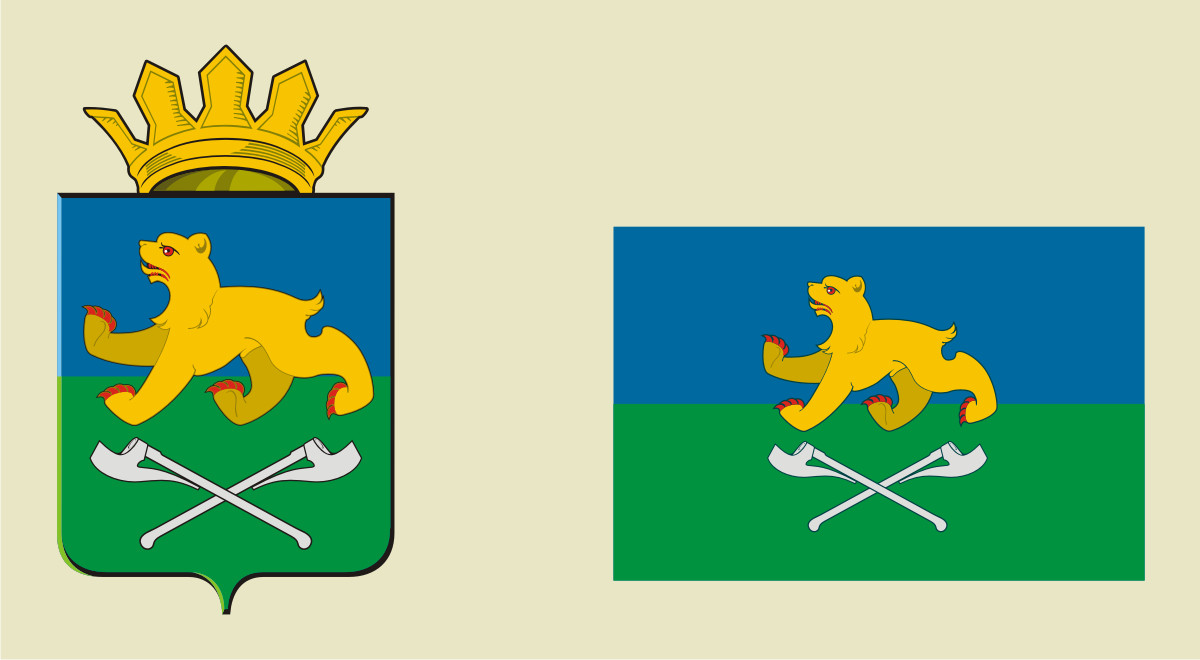 Дума Слободо-Туринского муниципального района шестого созываР Е Ш Е Н И ЕПредседатель Думы Слободо-Туринского муниципального района________________ Е.С. Ермакова              ГлаваСлободо-Туринского муниципального района______________ В.А. БедулевКод бюджетной классификацииВид доходаСумма00010000000000000000Налоговые и неналоговые доходы150537,000010100000000000000Налоги на прибыль, доходы119060,018210102000010000110Налог на доходы физических лиц 119060,000010300000000000000Налоги на товары (работы, услуги), реализуемые на территории Российской Федерации2180,010010302000010000110Акцизы по подакцизным товарам (продукции), производимым на территории Российской Федерации2180,000010500000000000000Налоги на совокупный доход 11998,018210501011010000110Налог, взимаемый с налогоплательщиков, выбравших в качестве объекта налогообложения доходы 5298,018210501021010000110Налог, взимаемый с налогоплательщиков, выбравших в качестве объекта налогообложения доходы, уменьшенные на величину расходов 5790,018210502010020000110Единый налог на вмененный доход для отдельных видов деятельности 620,018210503010010000110Единый сельскохозяйственный налог 234,018210504000020000110Налог, взимаемый в связи с применением патентной системы налогообложения56,000010800000000000000Государственная пошлина1638,018210803010010000110Госпошлина по делам, рассматриваемым в судах общей юрисдикции, мировыми судьями (за исключением Верховного Суда Российской Федерации)1638,000011100000000000000Доходы от использования имущества, находящегося в государственной и муниципальной собственности2182,090111105013050001120Доходы, получаемые в виде арендной платы за земельные участки, государственная собственность на которые не разграничена и которые расположены в границах сельских поселений и межселенных территорий муниципальных районов, а также средства от продажи права на заключение договоров аренды указанных земельных участков (доходы, получаемые в виде арендной платы за земельные участки)2008,090111105035050001120Доходы от сдачи в аренду имущества, находящегося в оперативном управлении органов управления муниципальных районов и созданных ими учреждений (за исключением имущества муниципальных бюджетных и автономных учреждений) (доходы от сдачи в аренду объектов нежилого фонда, находящихся в оперативном управлении органов управления муниципальных районов и созданных ими учреждений и не являющихся памятниками истории, культуры и градостроительства муниципальной формы собственности (за исключением имущества муниципальных бюджетных и автономных учреждений))120,090111105075050003120Доходы от сдачи в аренду имущества, составляющего казну муниципальных районов (за исключением земельных участков) (доходы от сдачи в аренду объектов нежилого фонда муниципальных районов, находящихся в казне муниципальных районов и не являющихся памятниками истории, культуры и градостроительства)54,000011200000000000000Платежи при пользовании природными ресурсами16,004811201000010000120Плата за негативное воздействие на окружающую среду16,000011300000000000000Доходы от оказания платных услуг (работ) и компенсации затрат государства12070,090611301995050001130Прочие доходы от оказания платных услуг (работ) получателями средств бюджетов муниципальных районов (плата за присмотр и уход за детьми, осваивающими образовательные программы дошкольного образования в казенных муниципальных образовательных организациях)8570,090611301995050003130Прочие доходы от оказания платных услуг (работ) получателями средств бюджетов муниципальных районов (плата за питание учащихся в казенных муниципальных общеобразовательных школах)2840,090611301995050004130Прочие доходы от оказания платных услуг (работ) получателями средств бюджетов муниципальных районов (прочие доходы)269,090111302995050007130Прочие доходы от компенсации затрат бюджетов муниципальных районов (компенсация затрат бюджетов муниципальных районов)391,000011400000000000000Доходы от продажи материальных и нематериальных активов897,090111402053050001410Доходы от реализации иного имущества, находящегося в собственности муниципальных районов (за исключением имущества муниципальных бюджетных и автономных учреждений, а также имущества муниципальных унитарных предприятий, в том числе казенных), в части реализации основных средств по указанному имуществу (доходы от реализации объектов нежилого фонда иного имущества, находящегося в собственности муниципальных районов (за исключением имущества муниципальных бюджетных и автономных учреждений, а также имущества муниципальных унитарных предприятий, в том числе казенных) в части реализации основных средств по указанному имуществу)475,090111406013050000430Доходы от продажи земельных участков, государственная собственность на которые не разграничена и которые расположены в границах сельских поселений и межселенных территорий муниципальных районов330,090111406025050000430Доходы от продажи земельных участков, находящихся в собственности муниципальных районов (за исключением земельных участков муниципальных бюджетных и автономных учреждений)92,000011600000000000000Штрафы, санкции, возмещение ущерба496,001911601063010000140Административные штрафы, установленные главой 6 Кодекса Российской Федерации об административных правонарушениях, за административные правонарушения, посягающие на здоровье, санитарно-эпидемиологическое благополучие населения и общественную нравственность, налагаемые мировыми судьями, комиссиями по делам несовершеннолетних и защите их прав25,001911601203010000140Административные штрафы, установленные главой 20 Кодекса Российской Федерации об административных правонарушениях, за административные правонарушения, посягающие на общественный порядок и общественную безопасность, налагаемые мировыми судьями, комиссиями по делам несовершеннолетних и защите их прав56,003511601203010000140Административные штрафы, установленные главой 20 Кодекса Российской Федерации об административных правонарушениях, за административные правонарушения, посягающие на общественный порядок и общественную безопасность, налагаемые мировыми судьями, комиссиями по делам несовершеннолетних и защите их прав12,090111602020020000140Административные штрафы, установленные законами субъектов Российской Федерации об административных правонарушениях, за нарушение муниципальных правовых актов120,003511610123010000140Доходы от денежных взысканий (штрафов), поступающие в счет погашения задолженности, образовавшейся до 1 января 2020 года, подлежащие зачислению в бюджет муниципального образования по нормативам, действовавшим в 2019 году94,004511610123010000140Доходы от денежных взысканий (штрафов), поступающие в счет погашения задолженности, образовавшейся до 1 января 2020 года, подлежащие зачислению в бюджет муниципального образования по нормативам, действовавшим в 2019 году10,004511611050010000140Платежи по искам о возмещении вреда, причиненного окружающей среде, а также платежи, уплачиваемые при добровольном возмещении вреда, причиненного окружающей среде (за исключением вреда, причиненного окружающей среде на особо охраняемых природных территориях), подлежащие зачислению в бюджет муниципального образования179,000020000000000000000Безвозмездные поступления741812,700020210000000000150Дотации бюджетам бюджетной системы Российской Федерации 404241,090120215001050000150Дотации бюджетам муниципальных районов на выравнивание бюджетной обеспеченности из бюджета субъекта Российской Федерации238859,090120215002050000150Дотации бюджетам муниципальных районов на поддержку мер по обеспечению сбалансированности бюджетов165382,000020230000000000150Субвенции бюджетам бюджетной системы Российской Федерации 334771,790120230022050000150Субвенции   бюджетам муниципальных районов на предоставление гражданам субсидий на оплату жилого помещения и коммунальных услуг7062,100020230024050000150Субвенции бюджетам муниципальных районов на выполнение передаваемых полномочий субъектов Российской Федерации 89179,790120230024050000150Субвенции на осуществление государственного полномочия Свердловской области по хранению, комплектованию, учету и использованию архивных документов, относящихся к государственной собственности Свердловской области178,090120230024050000150Субвенции на осуществление государственного полномочия Свердловской области по предоставлению отдельным категориям граждан компенсации расходов на оплату жилого помещения и коммунальных услуг71720,490120230024050000150Субвенции на осуществление государственного полномочия Свердловской области по расчету и предоставлению дотаций бюджетам поселений за счет средств областного бюджета 16266,090120230024050000150Субвенции на осуществление государственного полномочия по определению перечня лиц, уполномоченных составлять протоколы об административных правонарушениях, предусмотренных законом Свердловской области1,090120230024050000150Субвенции на осуществление государственного полномочия по созданию административных комиссий115,290120230024050000150Субвенции на осуществление государственного полномочия Свердловской области в сфере организации мероприятий при осуществлении деятельности по обращению с животными без владельцев294,190120230024050000150Субвенции на осуществление государственного полномочия Свердловской области по предоставлению гражданам, проживающим на территории Свердловской области, меры социальной поддержки по частичному освобождению от платы за коммунальные услуги27,090620230024050000150Субвенции на осуществление государственного полномочия Свердловской области по организации и обеспечению отдыха и оздоровления детей (за исключением детей-сирот и детей, оставшихся без попечения родителей, детей, находящихся в трудной жизненной ситуации) в учебное время, включая мероприятия по обеспечению безопасности их жизни и здоровья578,090120235118050000150Субвенции бюджетам муниципальных районов на осуществление первичного воинского учета на территориях, где отсутствуют военные комиссариаты 1375,290120235120050000150Субвенции бюджетам муниципальных районов на осуществление полномочий по составлению (изменению) списков кандидатов в присяжные заседатели федеральных судов общей юрисдикции в Российской Федерации6,490120235250050000150Субвенции бюджетам муниципальных районов на оплату жилищно-коммунальных услуг отдельным категориям граждан6456,290120235469050000150Субвенции бюджетам муниципальных районов на проведение Всероссийской переписи населения 2020 года197,100020239999050000150Прочие субвенции бюджетам муниципальных районов230495,090620239999050000150Субвенции на обеспечение государственных гарантий реализации прав на получение общедоступного и бесплатного дошкольного, начального общего, основного общего, среднего общего образования в муниципальных общеобразовательных организациях и финансовое обеспечение дополнительного образования детей в муниципальных общеобразовательных организациях230495,000020240000000000150Иные межбюджетные трансферты2800,090120240014050000150Межбюджетные трансферты, передаваемые бюджетам муниципальных районов из бюджетов поселений на осуществление части полномочий по решению вопросов местного значения в соответствии с заключенными соглашениями2800,0ВСЕГО ДОХОДОВ  892349,7Код бюджетной классификацииВид доходаПлановый периодПлановый периодКод бюджетной классификацииВид дохода2022 год2023 год00010000000000000000Налоговые и неналоговые доходы159772,0171305,000010100000000000000Налоги на прибыль, доходы127749,0138097,018210102000010000110Налог на доходы физических лиц 127749,0138097,000010300000000000000Налоги на товары (работы, услуги), реализуемые на территории Российской Федерации2267,02358,010010302000010000110Акцизы по подакцизным товарам (продукции), производимым на территории Российской Федерации2267,02358,000010500000000000000Налоги на совокупный доход 12298,013209,018210501011010000110Налог, взимаемый с налогоплательщиков, выбравших в качестве объекта налогообложения доходы 5733,06163,018210501021010000110Налог, взимаемый с налогоплательщиков, выбравших в качестве объекта налогообложения доходы, уменьшенные на величину расходов 6265,06735,018210503010010000110Единый сельскохозяйственный налог 241,0248,018210504000020000110Налог, взимаемый в связи с применением патентной системы налогообложения59,063,000010800000000000000Государственная пошлина1694,01765,018210803010010000110Госпошлина по делам, рассматриваемым в судах общей юрисдикции, мировыми судьями (за исключением Верховного Суда Российской Федерации)1694,01765,000011100000000000000Доходы от использования имущества, находящегося в государственной и муниципальной собственности2268,02358,090111105013050001120Доходы, получаемые в виде арендной платы за земельные участки, государственная собственность на которые не разграничена и которые расположены в границах сельских поселений и межселенных территорий муниципальных районов, а также средства от продажи права на заключение договоров аренды указанных земельных участков (доходы, получаемые в виде арендной платы за земельные участки)2088,02171,090111105035050001120Доходы от сдачи в аренду имущества, находящегося в оперативном управлении органов управления муниципальных районов и созданных ими учреждений (за исключением имущества муниципальных бюджетных и автономных учреждений) (доходы от сдачи в аренду объектов нежилого фонда, находящихся в оперативном управлении органов управления муниципальных районов и созданных ими учреждений и не являющихся памятниками истории, культуры и градостроительства муниципальной формы собственности (за исключением имущества муниципальных бюджетных и автономных учреждений))124,0129,090111105075050003120Доходы от сдачи в аренду имущества, составляющего казну муниципальных районов (за исключением земельных участков) (доходы от сдачи в аренду объектов нежилого фонда муниципальных районов, находящихся в казне муниципальных районов и не являющихся памятниками истории, культуры и градостроительства)56,058,000011200000000000000Платежи при пользовании природными ресурсами16,016,004811201000010000120Плата за негативное воздействие на окружающую среду16,016,000011300000000000000Доходы от оказания платных услуг (работ) и компенсации затрат государства12070,012070,090611301995050001130Прочие доходы от оказания платных услуг (работ) получателями средств бюджетов муниципальных районов (плата за присмотр и уход за детьми, осваивающими образовательные программы дошкольного образования в казенных муниципальных образовательных организациях)8570,08570,090611301995050003130Прочие доходы от оказания платных услуг (работ) получателями средств бюджетов муниципальных районов (плата за питание учащихся в казенных муниципальных общеобразовательных школах)2840,02840,090611301995050004130Прочие доходы от оказания платных услуг (работ) получателями средств бюджетов муниципальных районов (прочие доходы)269,0269,090111302995050007130Прочие доходы от компенсации затрат бюджетов муниципальных районов (компенсация затрат бюджетов муниципальных районов)391,0391,000011400000000000000Доходы от продажи материальных и нематериальных активов897,0897,090111402053050001410Доходы от реализации иного имущества, находящегося в собственности муниципальных районов (за исключением имущества муниципальных бюджетных и автономных учреждений, а также имущества муниципальных унитарных предприятий, в том числе казенных), в части реализации основных средств по указанному имуществу (доходы от реализации объектов нежилого фонда иного имущества, находящегося в собственности муниципальных районов (за исключением имущества муниципальных бюджетных и автономных учреждений, а также имущества муниципальных унитарных предприятий, в том числе казенных) в части реализации основных средств по указанному имуществу)475,0475,090111406013050000430Доходы от продажи земельных участков, государственная собственность на которые не разграничена и которые расположены в границах сельских поселений и межселенных территорий муниципальных районов330,0330,090111406025050000430Доходы от продажи земельных участков, находящихся в собственности муниципальных районов (за исключением земельных участков муниципальных бюджетных и автономных учреждений)92,092,000011600000000000000Штрафы, санкции, возмещение ущерба513,0535,001911601063010000140Административные штрафы, установленные главой 6 Кодекса Российской Федерации об административных правонарушениях, за административные правонарушения, посягающие на здоровье, санитарно-эпидемиологическое благополучие населения и общественную нравственность, налагаемые мировыми судьями, комиссиями по делам несовершеннолетних и защите их прав26,027,001911601203010000140Административные штрафы, установленные главой 20 Кодекса Российской Федерации об административных правонарушениях, за административные правонарушения, посягающие на общественный порядок и общественную безопасность, налагаемые мировыми судьями, комиссиями по делам несовершеннолетних и защите их прав58,060,003511601203010000140Административные штрафы, установленные главой 20 Кодекса Российской Федерации об административных правонарушениях, за административные правонарушения, посягающие на общественный порядок и общественную безопасность, налагаемые мировыми судьями, комиссиями по делам несовершеннолетних и защите их прав13,014,090111602020020000140Административные штрафы, установленные законами субъектов Российской Федерации об административных правонарушениях, за нарушение муниципальных правовых актов124,0129,003511610123010000140Доходы от денежных взысканий (штрафов), поступающие в счет погашения задолженности, образовавшейся до 1 января 2020 года, подлежащие зачислению в бюджет муниципального образования по нормативам, действовавшим в 2019 году97,0101,004511610123010000140Доходы от денежных взысканий (штрафов), поступающие в счет погашения задолженности, образовавшейся до 1 января 2020 года, подлежащие зачислению в бюджет муниципального образования по нормативам, действовавшим в 2019 году10,011,004511611050010000140Платежи по искам о возмещении вреда, причиненного окружающей среде, а также платежи, уплачиваемые при добровольном возмещении вреда, причиненного окружающей среде (за исключением вреда, причиненного окружающей среде на особо охраняемых природных территориях), подлежащие зачислению в бюджет муниципального образования185,0193,000020000000000000000Безвозмездные поступления704243,1720735,300020210000000000150Дотации бюджетам муниципальных районов на выравнивание бюджетной обеспеченности из бюджета субъекта Российской Федерации365676,0374753,090120215001050000150Дотации бюджетам муниципальных районов на выравнивание бюджетной обеспеченности 176099,0167587,090120215002050000150Дотации бюджетам муниципальных районов на поддержку мер по обеспечению сбалансированности бюджетов189577,0207166,000020230000000000150Субвенции бюджетам бюджетной системы Российской Федерации 338567,1345982,390120230022050000150Субвенции бюджетам муниципальных районов на предоставление гражданам субсидий на оплату жилого помещения и коммунальных услуг7365,87660,400020230024050000150Субвенции бюджетам муниципальных районов на выполнение передаваемых полномочий субъектов Российской Федерации 88802,591832,990120230024050000150Субвенции на осуществление государственного полномочия Свердловской области по хранению, комплектованию, учету и использованию архивных документов, относящихся к государственной собственности Свердловской области186,0193,090120230024050000150Субвенции на осуществление государственного полномочия Свердловской области по предоставлению отдельным категориям граждан компенсации расходов на оплату жилого помещения и коммунальных услуг74807,877802,390120230024050000150Субвенции на осуществление государственного полномочия Свердловской области по расчету и предоставлению дотаций бюджетам поселений за счет средств областного бюджета 12768,012768,090120230024050000150Субвенции на осуществление государственного полномочия по определению перечня лиц, уполномоченных составлять протоколы об административных правонарушениях, предусмотренных законом Свердловской области1,01,090120230024050000150Субвенции на осуществление государственного полномочия по созданию административных комиссий119,8124,690120230024050000150Субвенции на осуществление государственного полномочия Свердловской области по предоставлению гражданам, проживающим на территории Свердловской, меры социальной поддержки по частичному освобождению от уплаты коммунальные услуги27,027,090120230024050000150Субвенции на осуществление государственного полномочия Свердловской области в сфере организации мероприятий при осуществлении деятельности по обращению с животными без владельцев291,8291,890620230024050000150Субвенции на осуществление государственного полномочия Свердловской области по организации и обеспечению отдыха и оздоровления детей (за исключением детей-сирот и детей, оставшихся без попечения родителей, детей, находящихся в трудной жизненной ситуации) в учебное время, включая мероприятия по обеспечению безопасности их жизни и здоровья601,1625,290120235118050000150Субвенции бюджетам муниципальных районов на осуществление первичного воинского учета на территориях, где отсутствуют военные комиссариаты 1375,21375,290120235120050000150Субвенции бюджетам муниципальных районов на осуществление полномочий по составлению (изменению) списков кандидатов в присяжные заседатели федеральных судов общей юрисдикции в Российской Федерации47,22,490120235250050000150Субвенции бюджетам муниципальных районов на оплату жилищно-коммунальных услуг отдельным категориям граждан6454,46454,400020239999050000150Прочие субвенции бюджетам муниципальных районов234522,0238657,090620239999050000150Субвенции на обеспечение государственных гарантий реализации прав на получение общедоступного и бесплатного дошкольного, начального общего, основного общего, среднего общего образования в муниципальных общеобразовательных организациях и финансовое обеспечение дополнительного образования детей в муниципальных общеобразовательных организациях234522,0238657,0ВСЕГО ДОХОДОВ864015,1892040,3Распределение бюджетных ассигнований по разделам, подразделам, целевым статьям (муниципальным программам Слободо-Туринского муниципального района и непрограммным направлениям деятельности), группам и подгруппам видов расходов классификации расходов бюджета Слободо-Туринского муниципального района на 2021 годРаспределение бюджетных ассигнований по разделам, подразделам, целевым статьям (муниципальным программам Слободо-Туринского муниципального района и непрограммным направлениям деятельности), группам и подгруппам видов расходов классификации расходов бюджета Слободо-Туринского муниципального района на 2021 годРаспределение бюджетных ассигнований по разделам, подразделам, целевым статьям (муниципальным программам Слободо-Туринского муниципального района и непрограммным направлениям деятельности), группам и подгруппам видов расходов классификации расходов бюджета Слободо-Туринского муниципального района на 2021 годРаспределение бюджетных ассигнований по разделам, подразделам, целевым статьям (муниципальным программам Слободо-Туринского муниципального района и непрограммным направлениям деятельности), группам и подгруппам видов расходов классификации расходов бюджета Слободо-Туринского муниципального района на 2021 годРаспределение бюджетных ассигнований по разделам, подразделам, целевым статьям (муниципальным программам Слободо-Туринского муниципального района и непрограммным направлениям деятельности), группам и подгруппам видов расходов классификации расходов бюджета Слободо-Туринского муниципального района на 2021 годРаспределение бюджетных ассигнований по разделам, подразделам, целевым статьям (муниципальным программам Слободо-Туринского муниципального района и непрограммным направлениям деятельности), группам и подгруппам видов расходов классификации расходов бюджета Слободо-Туринского муниципального района на 2021 годНомер строкиДокумент, учреждениеКод раздела, подразделаКод целевой статьиКод вида расходовСумма на 2021 год1ОБЩЕГОСУДАРСТВЕННЫЕ ВОПРОСЫ0100000000000000067 218,70  2Функционирование высшего должностного лица субъекта Российской Федерации и муниципального образования010200000000000001 791,00  3Непрограммные направления деятельности010270000000000001 791,00  4Глава Слободо-Туринского муниципального района010270000210100001 791,00  5Расходы на выплаты персоналу государственных (муниципальных) органов010270000210101201 791,00  6Функционирование законодательных (представительных) органов государственной власти и представительных органов муниципальных образований010300000000000003 210,20  7Непрограммные направления деятельности010370000000000003 210,20  8Председатель представительного органа муниципального образования010370002211100001 616,30  9Расходы на выплаты персоналу государственных (муниципальных) органов010370002211101201 616,30  10Обеспечение деятельности муниципальных органов (центральный аппарат)010370003210000001 593,90  11Расходы на выплаты персоналу государственных (муниципальных) органов010370003210001201 354,90  12Иные закупки товаров, работ и услуг для обеспечения государственных (муниципальных) нужд01037000321000240239,00  13Функционирование Правительства Российской Федерации, высших исполнительных органов государственной власти субъектов Российской Федерации, местных администраций0104000000000000016 652,00  14Муниципальная программа «Обеспечение деятельности администрации Слободо-Туринского муниципального района, реализация вопросов органов местного самоуправления в Слободо-Туринском муниципальном районе» на 2019-2024 годы0104010000000000016 652,00  15Подпрограмма «Обеспечение деятельности администрации Слободо-Туринского муниципального района, реализация вопросов органов местного самоуправления в Слободо-Туринском муниципальном районе на 2019-2024 годы»0104011000000000016 132,00  16Повышение квалификации муниципальными служащими и лицами, замещающими муниципальные должности01040110321000000114,00  17Расходы на выплаты персоналу государственных (муниципальных) органов0104011032100012074,00  18Иные закупки товаров, работ и услуг для обеспечения государственных (муниципальных) нужд0104011032100024040,00  19Обеспечение деятельности муниципальных органов (центральный аппарат)0104011072100000016 018,00  20Расходы на выплаты персоналу государственных (муниципальных) органов0104011072100012015 506,00  21Иные закупки товаров, работ и услуг для обеспечения государственных (муниципальных) нужд01040110721000240510,00  22Уплата налогов, сборов и иных платежей010401107210008502,00  23Подпрограмма «Обеспечение деятельности информационной системы в Слободо-Туринском муниципальном районе на 2019-2024 годы»01040130000000000520,00  24Мероприятия по защите информации (центральный аппарат)01040130121000000300,00  25Иные закупки товаров, работ и услуг для обеспечения государственных (муниципальных) нужд01040130121000240300,00  26Приобретение лицензионных компьютерных программ и их техническое сопровождение (центральный аппарат)01040130221000000215,00  27Иные закупки товаров, работ и услуг для обеспечения государственных (муниципальных) нужд01040130221000240215,00  28Обслуживание сайта (центральный аппарат)010401303210000005,00  29Иные закупки товаров, работ и услуг для обеспечения государственных (муниципальных) нужд010401303210002405,00  30Судебная система010500000000000006,40  31Непрограммные направления деятельности010570000000000006,40  32Осуществление государственных полномочий по составлению списков кандидатов в присяжные заседатели федеральных судов общей юрисдикции по муниципальным образованиям, расположенным на территории Свердловской области010570004512000006,40  33Субвенции010570004512005306,40  34Обеспечение деятельности финансовых, налоговых и таможенных органов и органов финансового (финансово-бюджетного) надзора0106000000000000016 149,80  35Муниципальная программа «Управление финансами Слободо-Туринского муниципального района на 2019-2024 годы»0106050000000000011 947,00  36Подпрограмма «Совершенствование информационной системы управления финансами»010605400000000001 344,00  37Обеспечение деятельности муниципальных органов (центральный аппарат)010605404210000001 344,00  38Иные закупки товаров, работ и услуг для обеспечения государственных (муниципальных) нужд010605404210002401 344,00  39Подпрограмма «Обеспечение реализации муниципальной программы «Управление финансами Слободо-Туринского муниципального района на 2019-2024 годы»0106055000000000010 603,00  40Обеспечение деятельности муниципальных органов (центральный аппарат)0106055012100000010 603,00  41Расходы на выплаты персоналу государственных (муниципальных) органов0106055012100012010 231,60  42Иные закупки товаров, работ и услуг для обеспечения государственных (муниципальных) нужд01060550121000240370,40  43Уплата налогов, сборов и иных платежей010605501210008501,00  44Непрограммные направления деятельности010670000000000004 202,80  45Обеспечение деятельности муниципальных органов (центральный аппарат)010670003210000003 089,10  46Расходы на выплаты персоналу государственных (муниципальных) органов010670003210001202 725,80  47Иные закупки товаров, работ и услуг для обеспечения государственных (муниципальных) нужд01067000321000240353,30  48Уплата налогов, сборов и иных платежей0106700032100085010,00  49Председатель контрольного органа Слободо-Туринского муниципального района010670008210300001 113,70  50Расходы на выплаты персоналу государственных (муниципальных) органов010670008210301201 113,70  51Обеспечение проведения выборов и референдумов010700000000000001 992,00  52Непрограммные направления деятельности010770000000000001 992,00  53Проведение выборов в представительные органы муниципального образования010770009201200001 992,00  54Иные закупки товаров, работ и услуг для обеспечения государственных (муниципальных) нужд010770009201202401 992,00  55Резервные фонды011100000000000002 800,00  56Непрограммные направления деятельности011170000000000002 800,00  57Резервный фонд администрации Слободо-Туринского муниципального района011170005207000002 800,00  58Резервные средства011170005207008702 800,00  59Другие общегосударственные вопросы0113000000000000024 617,30  60Муниципальная программа «Обеспечение деятельности администрации Слободо-Туринского муниципального района, реализация вопросов органов местного самоуправления в Слободо-Туринском муниципальном районе» на 2019-2024 годы0113010000000000020 689,00  61Подпрограмма «Обеспечение деятельности администрации Слободо-Туринского муниципального района, реализация вопросов органов местного самоуправления в Слободо-Туринском муниципальном районе на 2019-2024 годы»0113011000000000020 431,00  62Возмещение затрат по найму жилого помещения для специалистов приоритетных сфер экономики0113011022001000078,00  63Публичные нормативные выплаты гражданам несоциального характера0113011022001033078,00  64Подготовка кадров для органов местного самоуправления и приоритетных сфер экономики (обучение специалистов)01130110420010000200,00  65Публичные нормативные выплаты гражданам несоциального характера01130110420010330200,00  66Выплата пенсии за выслугу лет лицам, замещавшим должности муниципальной службы и муниципальные должности011301105200200008 040,00  67Социальные выплаты гражданам, кроме публичных нормативных социальных выплат011301105200203208 040,00  68Сотрудничество с Ассоциацией органов местного самоуправления0113011082006000050,00  69Уплата налогов, сборов и иных платежей0113011082006085050,00  70Прочие выплаты по обязательствам муниципального образования01130110920080000100,00  71Социальные выплаты гражданам, кроме публичных нормативных социальных выплат0113011092008024080,00  72Социальные выплаты гражданам, кроме публичных нормативных социальных выплат0113011092008032020,00  73Содержание муниципального казенного учреждения «Отдел административно-хозяйственного обеспечения администрации Слободо-Туринского муниципального района»0113011102009000011 838,00  74Расходы на выплаты персоналу казенных учреждений011301110200901106 492,20  75Иные закупки товаров, работ и услуг для обеспечения государственных (муниципальных) нужд011301110200902405 245,80  76Уплата налогов, сборов и иных платежей01130111020090850100,00  77Информационное обеспечение деятельности органов местного самоуправления01130111220140000125,00  78Иные закупки товаров, работ и услуг для обеспечения государственных (муниципальных) нужд01130111220140240125,00  79Подпрограмма «Развитие архивного дела на территории Слободо-Туринского муниципального района» на 2019-2024годы01130120000000000258,00  80Формирование и содержание муниципального архива0113012012003000080,00  81Иные закупки товаров, работ и услуг для обеспечения государственных (муниципальных) нужд0113012012003024080,00  82Осуществление Администрацией Слободо-Туринского муниципального района государственных полномочий по хранению, комплектованию, учету и использованию архивных документов, относящихся к государственной собственности Свердловской области01130120246100000178,00  83Иные закупки товаров, работ и услуг для обеспечения государственных (муниципальных) нужд01130120246100240178,00  84Муниципальная программа «Управление финансами Слободо-Туринского муниципального района на 2019-2024 годы»01130500000000000400,00  85Подпрограмма «Управление бюджетным процессом и его совершенствование»01130520000000000400,00  86Исполнение судебных актов по искам к Слободо-Туринскому муниципальному району о возмещении вреда, причиненного гражданину или юридическому лицу в результате незаконных действий (бездействия) органов местного самоуправления Слободо-Туринского муниципального района, либо должностных лиц этих органов, и о присуждении компенсации за нарушение права на исполнение судебного акта в течение трех месяцев со дня поступления исполнительных документов на исполнение01130520820040000400,00  87Исполнение судебных актов01130520820040830400,00  88Муниципальная программа «Повышение эффективности управления муниципальной собственностью на территории Слободо-Туринского муниципального района» на 2019-2024 годы011307000000000003 215,00  89Расходы на проведение технической инвентаризации объектов недвижимости, кадастровых работ и оплату услуг по постановке на государственный кадастровый учет объектов недвижимости и оценки объектов муниципальной собственности Слободо-Туринского муниципального района до 2024 года01130700120120000300,00  90Иные закупки товаров, работ и услуг для обеспечения государственных (муниципальных) нужд01130700120120240300,00  91Обеспечение деятельности муниципальных органов (центральный аппарат)011307002210000002 915,00  92Расходы на выплаты персоналу государственных (муниципальных) органов011307002210001202 231,00  93Иные закупки товаров, работ и услуг для обеспечения государственных (муниципальных) нужд01130700221000240680,00  94Уплата налогов, сборов и иных платежей011307002210008504,00  95Непрограммные направления деятельности01137000000000000313,30  96Осуществление государственного полномочия Свердловской области по определению перечня должностных лиц, уполномоченных составлять протоколы об административных правонарушениях, предусмотренных законом Свердловской области011370004411000001,00  97Иные закупки товаров, работ и услуг для обеспечения государственных (муниципальных) нужд011370004411002400,20  98Субвенции011370004411005300,80  99Субвенции на осуществление государственного полномочия Свердловской области по созданию административной комиссии01137000641200000115,20  100Расходы на выплаты персоналу государственных (муниципальных) органов0113700064120012018,00  101Иные закупки товаров, работ и услуг для обеспечения государственных (муниципальных) нужд0113700064120024097,20  102Субвенции на проведение Всероссийской переписи населения 2020 года01137000854690000197,10  103Иные закупки товаров, работ и услуг для обеспечения государственных (муниципальных) нужд01137000854690240197,10  104НАЦИОНАЛЬНАЯ ОБОРОНА020000000000000001 375,20  105Мобилизационная и вневойсковая подготовка020300000000000001 375,20  106Непрограммные направления деятельности020370000000000001 375,20  107Осуществление первичного воинского учета на территориях, где отсутствуют военные комиссариаты020370004511800001 375,20  108Субвенции020370004511805301 375,20  109НАЦИОНАЛЬНАЯ БЕЗОПАСНОСТЬ И ПРАВООХРАНИТЕЛЬНАЯ ДЕЯТЕЛЬНОСТЬ0300000000000000011 890,00  110Гражданская оборона03090000000000000650,00  111Муниципальная программа «Обеспечение комплексной безопасности жизнедеятельности населения в Слободо-Туринском муниципальном районе» на 2019-2024 годы03090200000000000650,00  112Подпрограмма «Построение и развитие аппаратно-программного комплекса «Безопасный город» на территории Слободо-Туринского муниципального района»03090250000000000650,00  113Техническое обслуживание, поддержка в исправном состоянии системы центрального оповещения03090250222090000250,00  114Иные закупки товаров, работ и услуг для обеспечения государственных (муниципальных) нужд03090250222090240250,00  115Приобретение и установка уличных пунктов центрального оповещения в населенных пунктах Слободо-Туринского муниципального района с количеством проживающего населения до 100 человек и в селе Туринская Слобода03090250322090000400,00  116Иные закупки товаров, работ и услуг для обеспечения государственных (муниципальных) нужд03090250322090240400,00  117Защита населения и территории от чрезвычайных ситуаций природного и техногенного характера, пожарная безопасность0310000000000000010 745,00  118Муниципальная программа «Обеспечение комплексной безопасности жизнедеятельности населения в Слободо-Туринском муниципальном районе» на 2019-2024 годы0310020000000000010 745,00  119Подпрограмма «Защита от чрезвычайных ситуаций и обеспечение радиационной безопасности на территории Слободо-Туринского муниципального района, гражданская оборона»03100210000000000170,00  120Подготовка и обучение населения способам защиты от опасностей и действиям в чрезвычайных ситуациях0310021012201000025,00  121Иные закупки товаров, работ и услуг для обеспечения государственных (муниципальных) нужд0310021012201024025,00  122Приобретение снаряжения для организации работы кружка «Юный спасатель»03100210222020000100,00  123Иные закупки товаров, работ и услуг для обеспечения государственных (муниципальных) нужд03100210222020240100,00  124Обеспечение безопасности людей на водных объектах, предотвращение несчастных случаев на водоемах. Обработка низового моста механическим способом р. Ница с. Ницинское0310021032203000045,00  125Иные закупки товаров, работ и услуг для обеспечения государственных (муниципальных) нужд0310021032203024045,00  126Подпрограмма «Построение и развитие аппаратно-программного комплекса «Безопасный город» на территории Слободо-Туринского муниципального района»0310025000000000010 575,00  127Прочая деятельность по обеспечению выполнения программы защиты населения от ЧС (содержание и организация деятельности ЕДДС)0310025012201000010 575,00  128Расходы на выплаты персоналу казенных учреждений031002501220101106 080,00  129Иные закупки товаров, работ и услуг для обеспечения государственных (муниципальных) нужд031002501220102404 491,50  130Уплата налогов, сборов и иных платежей031002501220108503,50  131Другие вопросы в области национальной безопасности и правоохранительной деятельности03140000000000000495,00  132Муниципальная программа «Обеспечение комплексной безопасности жизнедеятельности населения в Слободо-Туринском муниципальном районе» на 2019-2024 годы0314020000000000065,00  133Подпрограмма «Профилактика терроризма и экстремизма и гармонизации межнациональных отношений на территории Слободо-Туринского муниципального района»0314022000000000045,00  134Мероприятия направленные на пропаганду толерантности, профилактику экстремизма031402203220500005,00  135Иные закупки товаров, работ и услуг для обеспечения государственных (муниципальных) нужд031402203220502405,00  136Мероприятия по вопросам развития национальных культур, духовного единства и межэтнического согласия0314022042206000040,00  137Иные закупки товаров, работ и услуг для обеспечения государственных (муниципальных) нужд031402204220602405,00  138Премии и гранты0314022042206035035,00  139Подпрограмма «Профилактика правонарушений на территории Слободо-Туринского муниципального района»0314023000000000020,00  140Участие в оперативно-профилактических мероприятиях «Подросток», «Школьник», «Единый день профилактики», «Малыш», «Беспризорные дети»0314023012207000010,00  141Иные закупки товаров, работ и услуг для обеспечения государственных (муниципальных) нужд0314023012207024010,00  142Проведение профилактических рейдов на территории Слободо-Туринского муниципального района0314023022207000010,00  143Иные закупки товаров, работ и услуг для обеспечения государственных (муниципальных) нужд0314023022207024010,00  144Муниципальная программа «Формирование законопослушного поведения участников дорожного движения в Слободо-Туринском муниципальном районе» на 2019-2024 годы03141100000000000330,00  145Приобретение световозвращающих элементов и распространение их среди дошкольников и учащихся младших классов0314110032201000020,00  146Иные закупки товаров, работ и услуг для обеспечения государственных (муниципальных) нужд0314110032201024020,00  147Организация и проведение совместно с ОГИБДД мероприятия «Безопасное колесо», для учащихся общеобразовательных организаций Слободо-Туринского муниципального района0314110062201000010,00  148Иные закупки товаров, работ и услуг для обеспечения государственных (муниципальных) нужд0314110062201024010,00  149Приобретение класса «Светофор» для образовательных организаций Слободо-Туринского муниципального района03141100922010000300,00  150Иные закупки товаров, работ и услуг для обеспечения государственных (муниципальных) нужд03141100922010240300,00  151Муниципальная программа «Профилактика терроризма, а также минимизация и (или) ликвидация последствий его проявлений в Слободо-Туринском муниципальном районе на 2020-2025 годы»03141200000000000100,00  152Приобретение и установка систем видеонаблюдения0314120022204000095,00  153Иные закупки товаров, работ и услуг для обеспечения государственных (муниципальных) нужд0314120022204024095,00  154Обеспечение выпуска и размещения видео-аудио роликов и печатной продукции по вопросам031412005220400005,00  155Иные закупки товаров, работ и услуг для обеспечения государственных (муниципальных) нужд031412005220402405,00  156НАЦИОНАЛЬНАЯ ЭКОНОМИКА0400000000000000013 467,10  157Сельское хозяйство и рыболовство04050000000000000594,10  158Муниципальная программа «Комплексное развитие сельских территорий Слободо-Туринского муниципального района на 2020-2025 годы»04051300000000000300,00  159Подпрограмма «Развитие жилищного строительства на сельских территориях и повышение уровня благоустройства домовладений Слободо-Туринского муниципального района»0405131000000000050,00  160Реализация проектов по поощрению и популяризации достижений в развитии сельских территорий муниципального района0405131022313000050,00  161Иные закупки товаров, работ и услуг для обеспечения государственных (муниципальных) нужд0405131022313024050,00  162Подпрограмма «Улучшение инвестиционного климата в сфере агропромышленного комплекса в сельских поселениях Слободо-Туринского муниципального района»04051320000000000250,00  163Организация и проведение трудового соревнования среди сельхозтоваропроизводителей, работников агропромышленного комплекса по достижению наивысших показателей на территории Слободо-Туринского муниципального района04051320123130000250,00  164Субсидии юридическим лицам (кроме некоммерческих организаций), индивидуальным предпринимателям, физическим лицам - производителям товаров, работ, услуг04051320123130810250,00  165Непрограммные направления деятельности04057000000000000294,10  166Субвенции на осуществление государственного полномочия Свердловской области по организации проведения мероприятий по отлову и содержанию безнадзорных животных04057000642П00000294,10  167Иные закупки товаров, работ и услуг для обеспечения государственных (муниципальных) нужд04057000642П00240294,10  168Транспорт040800000000000005 350,00  169Муниципальная программа «Дорожная деятельность и транспортное обслуживание населения в Слободо-Туринском муниципальном районе» на 2019-2024 годы040806000000000005 350,00  170Субсидии организациям перевозчикам населения по социально значимым маршрутам040806002231400002 950,00  171Субсидии юридическим лицам (кроме некоммерческих организаций), индивидуальным предпринимателям, физическим лицам - производителям товаров, работ, услуг040806002231408102 950,00  172Организация перевозок пассажиров автомобильным транспортом по социально-значимым маршрутам по Слободо-Туринскому муниципальному району040806006231400002 400,00  173Иные закупки товаров, работ и услуг для обеспечения государственных (муниципальных) нужд040806006231402402 400,00  174Дорожное хозяйство (дорожные фонды)040900000000000007 022,00  175Муниципальная программа «Дорожная деятельность и транспортное обслуживание населения в Слободо-Туринском муниципальном районе» на 2019-2024 годы040906000000000007 022,00  176Текущий, капитальный ремонт и содержание автомобильных дорог и подъездов к населенным пунктам, находящихся в собственности муниципального района040906001241800001 800,00  177Иные закупки товаров, работ и услуг для обеспечения государственных (муниципальных) нужд040906001241802401 800,00  178Строительство и реконструкция автомобильных дорог и подъездов к населенным пунктам, находящихся в собственности040906003241600004 422,00  179Бюджетные инвестиции040906003241604104 422,00  180Передача полномочий сельским поселениям по обеспечению безопасности дорожного движения и иных полномочий в области использования автомобильных дорог и осуществления дорожной деятельности к подъездам населенных пунктов04090600524180000800,00  181Иные межбюджетные трансферты04090600524180540800,00  182Другие вопросы в области национальной экономики04120000000000000501,00  183Муниципальная программа «Содействие развитию малого и среднего предпринимательства в Слободо-Туринском муниципальном районе» на 2019-2024 годы04120900000000000425,00  184Обеспечение деятельности организации инфраструктуры поддержки субъектов малого и среднего предпринимательства04120900123150000400,00  185Субсидии некоммерческим организациям (за исключением государственных (муниципальных) учреждений, государственных корпораций (компаний), публично-правовых компаний)04120900123150630400,00  186Субсидирование на поддержку субъектов малого и среднего предпринимательства, осуществляющих сельскохозяйственную деятельность0412090022315000025,00  187Субсидии юридическим лицам (кроме некоммерческих организаций), индивидуальным предпринимателям, физическим лицам - производителям товаров, работ, услуг0412090022315081025,00  188Муниципальная программа «Комплексное развитие сельских территорий Слободо-Туринского муниципального района на 2020-2025 годы»0412130000000000076,00  189Подпрограмма «Развитие градостроительной деятельности на территории Слободо-Туринского муниципального района»0412135000000000076,00  190Корректировка действующих и подготовка новых документов территориального планирования муниципального района0412135012318000076,00  191Иные закупки товаров, работ и услуг для обеспечения государственных (муниципальных) нужд0412135012318024076,00  192ЖИЛИЩНО-КОММУНАЛЬНОЕ ХОЗЯЙСТВО0500000000000000010 089,00  193Благоустройство0503000000000000010 062,00  194Муниципальная программа «Обеспечение деятельности администрации Слободо-Туринского муниципального района, реализация вопросов органов местного самоуправления в Слободо-Туринском муниципальном районе» на 2019-2024 годы0503010000000000010 062,00  195Подпрограмма «Энергосбережение в Слободо-Туринском муниципальном районе на 2019-2024 годы»0503014000000000010 062,00  196Устройство контейнерных площадок0503014022303000010 062,00  197Бюджетные инвестиции0503014022303041010 062,00  198Другие вопросы в области жилищно-коммунального хозяйства0505000000000000027,00  199Непрограммные направления деятельности0505700000000000027,00  200Субвенции на осуществление государственного полномочия Свердловской области по предоставлению гражданам, проживающим на территории Свердловской области, меры социальной поддержки по частичному освобождению от платы за коммунальные услуги0505700064270000027,00  201Субсидии юридическим лицам (кроме некоммерческих организаций), индивидуальным предпринимателям, физическим лицам - производителям товаров, работ, услуг0505700064270081027,00  202ОХРАНА ОКРУЖАЮЩЕЙ СРЕДЫ060000000000000003 012,00  203Сбор, удаление отходов и очистка сточных вод060200000000000003 012,00  204Муниципальная программа «Обеспечение комплексной безопасности жизнедеятельности населения в Слободо-Туринском муниципальном районе» на 2019-2024 годы060202000000000003 012,00  205Подпрограмма «Улучшение экологической обстановки на территории Слободо-Туринского муниципального района»060202600000000003 012,00  206Организация мероприятий по демеркуризации люминесцентных, энергосберегающих ламп, ртутьсодержащих приборов и отходов резинотехнических изделий06020260222100000120,00  207Иные закупки товаров, работ и услуг для обеспечения государственных (муниципальных) нужд06020260222100240120,00  208Производственный контроль по исследованию атмосферного воздуха, воздуха рабочей зоны, исследованию почвы, поверхностных вод, бактериологических и санитарно-химических исследований подземной воды на свалках ТБО и ЖБО06020260322100000130,00  209Иные закупки товаров, работ и услуг для обеспечения государственных (муниципальных) нужд06020260322100240130,00  210Обустройство и поддержание родника «Урал-Сибирь» возле деревни Мельникова0602026042211000095,00  211Иные закупки товаров, работ и услуг для обеспечения государственных (муниципальных) нужд0602026042211024095,00  212Проведение мероприятий по санитарной очистке территории, участие в экологических акциях0602026062210000050,00  213Иные закупки товаров, работ и услуг для обеспечения государственных (муниципальных) нужд0602026062210024050,00  214Участие и организация экологических акций «Марш парков»06020260822100000150,00  215Иные закупки товаров, работ и услуг для обеспечения государственных (муниципальных) нужд06020260822100240150,00  216Очистка прибрежных мест массового отдыха людей возле рек Ница и Тура0602026092210000050,00  217Иные закупки товаров, работ и услуг для обеспечения государственных (муниципальных) нужд0602026092210024050,00  218Изготовление печатной продукции, памяток по тематике охраны окружающей среды0602026102210000015,00  219Иные закупки товаров, работ и услуг для обеспечения государственных (муниципальных) нужд0602026102210024015,00  220Участие в организации деятельности по обращению с отходами производства и потребления (за исключением твердых коммунальных отходов), в том числе ликвидации несанкционированного размещения отходов (за исключением объектов, ликвидацию которых осуществляет региональный оператор) на территории Слободо-Туринского муниципального района060202615221000002 402,00  221Иные закупки товаров, работ и услуг для обеспечения государственных (муниципальных) нужд060202615221002402 402,00  222ОБРАЗОВАНИЕ07000000000000000480 995,00  223Дошкольное образование07010000000000000119 831,90  224Муниципальная программа «Развитие системы образования в Слободо-Туринском муниципальном районе до 2024 года»07010800000000000119 831,90  225Подпрограмма «Развитие системы дошкольного образования в Слободо-Туринском муниципальном районе»07010810000000000119 831,90  226Организация предоставления дошкольного образования, создание условий для присмотра и ухода за детьми, содержание детей в муниципальных образовательных организациях0701081012501000029 057,70  227Иные закупки товаров, работ и услуг для обеспечения государственных (муниципальных) нужд0701081012501024022 929,40  228Субсидии автономным учреждениям070108101250106205 718,30  229Уплата налогов, сборов и иных платежей07010810125010850410,00  230Обеспечение государственных гарантий реализации прав на получение общедоступного и бесплатного дошкольного образования в муниципальных дошкольных образовательных организациях в части финансирования расходов на учебные пособия, средства обучения, игр, игрушек07010810145120000889,00  231Иные закупки товаров, работ и услуг для обеспечения государственных (муниципальных) нужд07010810145120240564,00  232Субсидии автономным учреждениям07010810145120620325,00  233Обеспечение государственных гарантий прав граждан на получение общедоступного и бесплатного дошкольного образования в муниципальных дошкольных организациях0701081022502000027 433,20  234Расходы на выплаты персоналу казенных учреждений0701081022502011018 490,80  235Субсидии автономным учреждениям070108102250206208 942,40  236Обеспечение государственных гарантий реализации прав на получение общедоступного и бесплатного дошкольного образования в муниципальных дошкольных образовательных организациях в части финансирования расходов на оплату труда работников0701081024511000062 452,00  237Расходы на выплаты персоналу казенных учреждений0701081024511011038 910,00  238Субсидии автономным учреждениям0701081024511062023 542,00  239Общее образование07020000000000000296 709,80  240Муниципальная программа «Развитие системы образования в Слободо-Туринском муниципальном районе до 2024 года»07020800000000000296 709,80  241Подпрограмма «Развитие системы общего образования в Слободо-Туринском муниципальном районе»07020820000000000296 709,80  242Организация предоставления общего образования и создание условий для содержания детей в муниципальных общеобразовательных организациях0702082012501000059 212,90  243Иные закупки товаров, работ и услуг для обеспечения государственных (муниципальных) нужд0702082012501024042 717,00  244Субсидии автономным учреждениям0702082012501062015 319,90  245Уплата налогов, сборов и иных платежей070208201250108501 176,00  246Обеспечение государственных гарантий реализации прав на получение общедоступного и бесплатного дошкольного, начального общего, основного общего, среднего общего образования в муниципальных общеобразовательных организациях и финансовое обеспечение дополнительного образования детей в муниципальных образовательных учреждениях в части финансирования расходов на учебники и учебные пособия, технические средства обучения, расходные материалы и хозяйственные нужды070208201453200005 828,00  247Иные закупки товаров, работ и услуг для обеспечения государственных (муниципальных) нужд070208201453202403 820,00  248Субсидии автономным учреждениям070208201453206202 008,00  249Обеспечение государственных гарантий прав граждан н получение общего образования в муниципальных общеобразовательных организациях0702082022502000070 342,90  250Расходы на выплаты персоналу казенных учреждений0702082022502011050 620,00  251Субсидии автономным учреждениям0702082022502062019 722,90  252Обеспечение государственных гарантий реализации прав на получение общедоступного и бесплатного дошкольного, начального общего, основного общего, среднего общего образования в муниципальных общеобразовательных организациях и финансовое обеспечение дополнительного образования детей в муниципальных общеобразовательных учреждениях в части финансирования расходов на оплату труда работников07020820245310000161 326,00  253Расходы на выплаты персоналу казенных учреждений07020820245310110108 410,00  254Субсидии автономным учреждениям0702082024531062052 916,00  255Дополнительное образование детей0703000000000000035 763,60  256Муниципальная программа «Развитие системы образования в Слободо-Туринском муниципальном районе до 2024 года»0703080000000000035 763,60  257Подпрограмма «Развитие системы дополнительного образования в Слободо-Туринском муниципальном районе»0703083000000000035 763,60  258Организация предоставления дополнительного образования детей в муниципальных организациях дополнительного образования070308301250100003 376,60  259Субсидии автономным учреждениям070308301250106203 376,60  260Обеспечение государственных гарантий прав граждан на получение дополнительного образования детей в муниципальных организациях дополнительного образования0703083022502000032 387,00  261Субсидии автономным учреждениям0703083022502062032 387,00  262Молодежная политика070700000000000003 602,00  263Муниципальная программа «Развитие культуры, физической культуры, спорта и молодежной политики в Слободо-Туринском муниципальном районе» на 2019-2024 годы07070300000000000200,00  264Подпрограмма «Молодежь Слободо-Туринского муниципального района»07070330000000000200,00  265Обеспечение осуществления мероприятий по приоритетным направлениям работы с молодежью на территории Слободо-Туринского муниципального района07070330125020000200,00  266Иные закупки товаров, работ и услуг для обеспечения государственных (муниципальных) нужд07070330125020240100,00  267Премии и гранты07070330125020350100,00  268Муниципальная программа «Развитие системы образования в Слободо-Туринском муниципальном районе до 2024 года»070708000000000003 402,00  269Подпрограмма «Обеспечение сохранения здоровья детей в Слободо-Туринском муниципальном районе»070708400000000003 402,00  270Организация и обеспечение отдыха и оздоровления детей (за исключением детей-сирот и детей, оставшихся без попечения родителей, детей, находящихся в трудной жизненной ситуации) в учебное время, включая мероприятия по обеспечению безопасности их жизни и здоровья07070840145500000578,00  271Иные закупки товаров, работ и услуг для обеспечения государственных (муниципальных) нужд07070840145500240578,00  272Организация отдыха и оздоровления детей и подростков в Слободо-Туринском муниципальном районе070708401S56000002 824,00  273Иные закупки товаров, работ и услуг для обеспечения государственных (муниципальных) нужд070708401S56002402 454,00  274Субсидии автономным учреждениям070708401S5600620370,00  275Другие вопросы в области образования0709000000000000025 087,70  276Муниципальная программа «Развитие системы образования в Слободо-Туринском муниципальном районе до 2024 года»0709080000000000025 087,70  277Подпрограмма «Обеспечение реализации муниципальной программы «Развитие системы образования в Слободо-Туринском муниципальном районе до 2024 года»0709085000000000025 087,70  278Обеспечение деятельности муниципальных органов (центральный аппарат)070908501210000002 840,60  279Расходы на выплаты персоналу государственных (муниципальных) органов070908501210001202 765,80  280Иные закупки товаров, работ и услуг для обеспечения государственных (муниципальных) нужд0709085012100024074,80  281Обеспечение деятельности обеспечивающих учреждений0709085022502000022 247,10  282Расходы на выплаты персоналу казенных учреждений0709085022502011018 163,10  283Иные закупки товаров, работ и услуг для обеспечения государственных (муниципальных) нужд070908502250202404 082,00  284Уплата налогов, сборов и иных платежей070908502250208502,00  285КУЛЬТУРА, КИНЕМАТОГРАФИЯ080000000000000009 326,00  286Культура080100000000000005 460,00  287Муниципальная программа «Развитие культуры, физической культуры, спорта и молодежной политики в Слободо-Туринском муниципальном районе» на 2019-2024 годы080103000000000005 460,00  288Подпрограмма «Развитие культуры в Слободо-Туринском муниципальном районе»080103100000000005 460,00  289Субсидии на выполнение муниципального задания МБУК «Слободо-Туринский районный историко-краеведческий музей»080103102260200005 460,00  290Субсидии бюджетным учреждениям080103102260206105 460,00  291Другие вопросы в области культуры, кинематографии080400000000000003 866,00  292Муниципальная программа «Развитие культуры, физической культуры, спорта и молодежной политики в Слободо-Туринском муниципальном районе» на 2019-2024 годы080403000000000003 866,00  293Подпрограмма «Развитие культуры в Слободо-Туринском муниципальном районе»08040310000000000200,00  294Проведение культурно-массовых мероприятий общерайонного (межпоселенческого) уровня08040310126010000200,00  295Иные закупки товаров, работ и услуг для обеспечения государственных (муниципальных) нужд08040310126010240100,00  296Премии и гранты08040310126010350100,00  297Подпрограмма «Патриотическое воспитание граждан Слободо-Туринского муниципального района»08040340000000000100,00  298Реализация мероприятий по патриотическому воспитанию граждан на территории Слободо-Туринского муниципального района08040340126010000100,00  299Иные закупки товаров, работ и услуг для обеспечения государственных (муниципальных) нужд0804034012601024085,00  300Премии и гранты0804034012601035015,00  301Подпрограмма «Обеспечение реализации муниципальной программы «Развитие культуры, физической культуры, спорта и молодежной политики в Слободо-Туринском муниципальном районе»080403500000000003 541,00  302Обеспечение деятельности муниципального казенного учреждения культуры «Центр культурного развития» Слободо-Туринского муниципального района080403501260200003 541,00  303Расходы на выплаты персоналу казенных учреждений080403501260201103 341,00  304Иные закупки товаров, работ и услуг для обеспечения государственных (муниципальных) нужд08040350126020240200,00  305Подпрограмма «Профилактика социально значимых заболеваний (ВИЧ/СПИД, наркомания, алкоголизм)»0804036000000000025,00  306Реализация мероприятий по профилактике социально значимых заболеваний0804036012208000025,00  307Иные закупки товаров, работ и услуг для обеспечения государственных (муниципальных) нужд0804036012208024015,00  308Субсидии некоммерческим организациям (за исключением государственных (муниципальных) учреждений, государственных корпораций (компаний), публично-правовых компаний)0804036012208063010,00  309СОЦИАЛЬНАЯ ПОЛИТИКА1000000000000000088 095,70  310Социальное обеспечение населения1003000000000000080 761,90  311Муниципальная программа «Социальная поддержка населения в Слободо-Туринском муниципальном районе» на 2019-2024 годы1003040000000000079 661,90  312Подпрограмма «Социальная поддержка отдельных категорий граждан в Слободо-Туринском муниципальном районе на период 2019-2024 годы»1003041000000000079 048,90  313Осуществление государственного полномочия Российской Федерации по предоставлению мер социальной поддержки по оплате жилого помещения и коммунальных услуг100304101525000006 456,20  314Иные закупки товаров, работ и услуг для обеспечения государственных (муниципальных) нужд1003041015250024095,00  315Социальные выплаты гражданам, кроме публичных нормативных социальных выплат100304101525003206 361,20  316Осуществление государственного полномочия Свердловской области по предоставлению гражданам субсидий на оплату жилого помещения и коммунальных услуг100304102491000006 642,70  317Иные закупки товаров, работ и услуг для обеспечения государственных (муниципальных) нужд1003041024910024092,00  318Социальные выплаты гражданам, кроме публичных нормативных социальных выплат100304102491003206 550,70  319Осуществление государственного полномочия Свердловской области по предоставлению отдельным категориям граждан компенсаций расходов на оплату жилого помещения и коммунальных услуг1003041034920000065 950,00  320Иные закупки товаров, работ и услуг для обеспечения государственных (муниципальных) нужд10030410349200240750,00  321Социальные выплаты гражданам, кроме публичных нормативных социальных выплат1003041034920032065 200,00  322Подпрограмма «Выполнение публичных нормативных обязательств в Слободо-Туринском муниципальном районе на период 2019-2024 годы»10030430000000000613,00  323Предоставление выплат гражданам удостоенных звания «Почетный гражданин Слободо-Туринского муниципального района»10030430129020000282,00  324Публичные нормативные социальные выплаты гражданам10030430129020310282,00  325Выплата материальной помощи гражданам Слободо-Туринского муниципального района, оказавшимся в трудной жизненной ситуации10030430229020000249,80  326Публичные нормативные социальные выплаты гражданам10030430229020310249,80  327Выплата единовременного вознаграждения в связи с годовщиной Победы в ВОВ 1941-1945 г.г. отдельным категориям граждан1003043032901000070,00  328Публичные нормативные социальные выплаты гражданам1003043032901031070,00  329Торжественное вручение персональных поздравлений Президента Российской Федерации в связи с традиционно считающимися юбилейными датами 90, 95,100-летием ветеранам, проживающим на территории Слободо-Туринского муниципального района1003043042903000011,20  330Публичные нормативные социальные выплаты гражданам1003043042903031011,20  331Муниципальная программа «Комплексное развитие сельских территорий Слободо-Туринского муниципального района на 2020-2025 годы»100313000000000001 100,00  332Подпрограмма «Развитие жилищного строительства на сельских территориях и повышение уровня благоустройства домовладений Слободо-Туринского муниципального района»100313100000000001 100,00  333Улучшение жилищных условий граждан, проживающих на сельских территориях Слободо-Туринского муниципального района100313101S57620001 100,00  334Социальные выплаты гражданам, кроме публичных нормативных социальных выплат100313101S57623201 100,00  335Другие вопросы в области социальной политики100600000000000007 333,80  336Муниципальная программа «Социальная поддержка населения в Слободо-Туринском муниципальном районе» на 2019-2024 годы100604000000000007 333,80  337Подпрограмма «Социальная поддержка отдельных категорий граждан в Слободо-Туринском муниципальном районе на период 2019-2024 годы»100604100000000006 189,80  338Осуществление государственного полномочия Свердловской области по предоставлению гражданам субсидий на оплату жилого помещения и коммунальных услуг10060410249100000419,40  339Расходы на выплаты персоналу казенных учреждений10060410249100110419,40  340Осуществление государственного полномочия Свердловской области по предоставлению отдельным категориям граждан компенсаций расходов на оплату жилого помещения и коммунальных услуг100604103492000005 770,40  341Расходы на выплаты персоналу казенных учреждений100604103492001104 525,00  342Иные закупки товаров, работ и услуг для обеспечения государственных (муниципальных) нужд100604103492002401 245,00  343Уплата налогов, сборов и иных платежей100604103492008500,40  344Подпрограмма «Реализация мероприятий социального характера в Слободо-Туринском муниципальном районе на период 2019-2024 годы»10060420000000000144,00  345Мероприятия по социальной поддержке семьи и детей10060420129020000110,00  346Иные закупки товаров, работ и услуг для обеспечения государственных (муниципальных) нужд10060420129020240110,00  347Мероприятия по социальной поддержке граждан пожилого возраста1006042022902000034,00  348Иные закупки товаров, работ и услуг для обеспечения государственных (муниципальных) нужд1006042022902024034,00  349Подпрограмма «Поддержка некоммерческих организаций в Слободо-Туринском муниципальном районе» на 2019-2024 годы100604400000000001 000,00  350Мероприятия, проводимые РО ВОИ10060440129010000700,00  351Субсидии некоммерческим организациям (за исключением государственных (муниципальных) учреждений, государственных корпораций (компаний), публично-правовых компаний)10060440129010630700,00  352Мероприятия, проводимые обществом ветеранов10060440229010000300,00  353Субсидии некоммерческим организациям (за исключением государственных (муниципальных) учреждений, государственных корпораций (компаний), публично-правовых компаний)10060440229010630300,00  354ФИЗИЧЕСКАЯ КУЛЬТУРА И СПОРТ110000000000000001 000,00  355Физическая культура110100000000000001 000,00  356Муниципальная программа «Развитие культуры, физической культуры, спорта и молодежной политики в Слободо-Туринском муниципальном районе» на 2019-2024 годы110103000000000001 000,00  357Подпрограмма «Развитие физической культуры и спорта в Слободо-Туринском муниципальном районе»110103200000000001 000,00  358Проведение спортивно-массовых мероприятий11010320128010000940,00  359Иные закупки товаров, работ и услуг для обеспечения государственных (муниципальных) нужд11010320128010240430,00  360Премии и гранты11010320128010350510,00  361Приобретение оборудования и инвентаря для оснащения мест тестирования по выполнению видов испытаний (тестов)1101032022802000040,00  362Иные закупки товаров, работ и услуг для обеспечения государственных (муниципальных) нужд1101032022802024040,00  363Повышение квалификации и переподготовки специалистов и спортивных судей, задействованных в реализации комплекса ГТО1101032032803000020,00  364Иные закупки товаров, работ и услуг для обеспечения государственных (муниципальных) нужд1101032032803024020,00  365СРЕДСТВА МАССОВОЙ ИНФОРМАЦИИ120000000000000001 600,00  366Периодическая печать и издательства120200000000000001 600,00  367Муниципальная программа «Обеспечение деятельности администрации Слободо-Туринского муниципального района, реализация вопросов органов местного самоуправления в Слободо-Туринском муниципальном районе» на 2019-2024 годы120201000000000001 600,00  368Подпрограмма «Обеспечение деятельности администрации Слободо-Туринского муниципального района, реализация вопросов органов местного самоуправления в Слободо-Туринском муниципальном районе на 2019-2024 годы»120201100000000001 600,00  369Предоставление субсидий в виде гранта за реализацию проекта по освящению деятельности органов местного самоуправления в средствах массовой информации120201111200800001 600,00  370Субсидии автономным учреждениям120201111200806201 600,00  371ОБСЛУЖИВАНИЕ ГОСУДАРСТВЕННОГО (МУНИЦИПАЛЬНОГО) ДОЛГА1300000000000000013,00  372Обслуживание государственного (муниципального) внутреннего долга1301000000000000013,00  373Муниципальная программа «Управление финансами Слободо-Туринского муниципального района на 2019-2024 годы»1301050000000000013,00  374Подпрограмма «Управление муниципальным долгом»1301053000000000013,00  375Исполнение обязательств по обслуживанию муниципального долга Слободо-Туринского муниципального района1301053052007000013,00  376Обслуживание муниципального долга1301053052007073013,00  377МЕЖБЮДЖЕТНЫЕ ТРАНСФЕРТЫ ОБЩЕГО ХАРАКТЕРА БЮДЖЕТАМ БЮДЖЕТНОЙ СИСТЕМЫ РОССИЙСКОЙ ФЕДЕРАЦИИ14000000000000000206 423,00  378Дотации на выравнивание бюджетной обеспеченности субъектов Российской Федерации и муниципальных образований1401000000000000039 997,00  379Муниципальная программа «Управление финансами Слободо-Туринского муниципального района на 2019-2024 годы»1401050000000000039 997,00  380Подпрограмма «Повышение финансовой самостоятельности местных бюджетов»1401051000000000039 997,00  381Предоставление дотаций на выравнивание бюджетной обеспеченности поселений1401051022010000023 731,00  382Дотации1401051022010051023 731,00  383Осуществление государственного полномочия Свердловской области по расчету и предоставлению дотаций бюджетам поселений за счет средств областного бюджета1401051024030000016 266,00  384Дотации1401051024030051016 266,00  385Прочие межбюджетные трансферты общего характера14030000000000000166 426,00  386Муниципальная программа «Управление финансами Слободо-Туринского муниципального района на 2019-2024 годы»14030500000000000166 426,00  387Подпрограмма «Повышение финансовой самостоятельности местных бюджетов»14030510000000000166 426,00  388Предоставление иных межбюджетных трансфертов на выполнение расходных полномочий поселений14030510320200000166 426,00  389Иные межбюджетные трансферты14030510320200540166 426,00  390Всего расходов   Всего расходов   Всего расходов   Всего расходов   894 504,70  Распределение бюджетных ассигнований по разделам, подразделам, целевым статьям (муниципальным программам Слободо-Туринского муниципального района и непрограммным направлениям деятельности), группам и подгруппам видов расходов классификации расходов бюджета Слободо-Туринского муниципального района на плановый период 2022 и 2023 годовРаспределение бюджетных ассигнований по разделам, подразделам, целевым статьям (муниципальным программам Слободо-Туринского муниципального района и непрограммным направлениям деятельности), группам и подгруппам видов расходов классификации расходов бюджета Слободо-Туринского муниципального района на плановый период 2022 и 2023 годовРаспределение бюджетных ассигнований по разделам, подразделам, целевым статьям (муниципальным программам Слободо-Туринского муниципального района и непрограммным направлениям деятельности), группам и подгруппам видов расходов классификации расходов бюджета Слободо-Туринского муниципального района на плановый период 2022 и 2023 годовРаспределение бюджетных ассигнований по разделам, подразделам, целевым статьям (муниципальным программам Слободо-Туринского муниципального района и непрограммным направлениям деятельности), группам и подгруппам видов расходов классификации расходов бюджета Слободо-Туринского муниципального района на плановый период 2022 и 2023 годовРаспределение бюджетных ассигнований по разделам, подразделам, целевым статьям (муниципальным программам Слободо-Туринского муниципального района и непрограммным направлениям деятельности), группам и подгруппам видов расходов классификации расходов бюджета Слободо-Туринского муниципального района на плановый период 2022 и 2023 годовРаспределение бюджетных ассигнований по разделам, подразделам, целевым статьям (муниципальным программам Слободо-Туринского муниципального района и непрограммным направлениям деятельности), группам и подгруппам видов расходов классификации расходов бюджета Слободо-Туринского муниципального района на плановый период 2022 и 2023 годовРаспределение бюджетных ассигнований по разделам, подразделам, целевым статьям (муниципальным программам Слободо-Туринского муниципального района и непрограммным направлениям деятельности), группам и подгруппам видов расходов классификации расходов бюджета Слободо-Туринского муниципального района на плановый период 2022 и 2023 годовНомер строкиДокумент, учреждениеКод раздела, подразделаКод целевой статьиКод вида расходовСумма на 2022 годСумма на 2023 год1ОБЩЕГОСУДАРСТВЕННЫЕ ВОПРОСЫ0100000000000000064 930,10  64 981,80  2Функционирование высшего должностного лица субъекта Российской Федерации и муниципального образования010200000000000001 791,00  1 791,00  3Непрограммные направления деятельности010270000000000001 791,00  1 791,00  4Глава Слободо-Туринского муниципального района010270000210100001 791,00  1 791,00  5Расходы на выплаты персоналу государственных (муниципальных) органов010270000210101201 791,00  1 791,00  6Функционирование законодательных (представительных) органов государственной власти и представительных органов муниципальных образований010300000000000003 168,20  3 177,20  7Непрограммные направления деятельности010370000000000003 168,20  3 177,20  8Председатель представительного органа муниципального образования010370002211100001 616,30  1 616,30  9Расходы на выплаты персоналу государственных (муниципальных) органов010370002211101201 616,30  1 616,30  10Обеспечение деятельности муниципальных органов (центральный аппарат)010370003210000001 551,90  1 560,90  11Расходы на выплаты персоналу государственных (муниципальных) органов010370003210001201 358,90  1 358,90  12Иные закупки товаров, работ и услуг для обеспечения государственных (муниципальных) нужд01037000321000240193,00  202,00  13Функционирование Правительства Российской Федерации, высших исполнительных органов государственной власти субъектов Российской Федерации, местных администраций0104000000000000016 652,00  16 652,00  14Муниципальная программа «Обеспечение деятельности администрации Слободо-Туринского муниципального района, реализация вопросов органов местного самоуправления в Слободо-Туринском муниципальном районе» на 2019-2024 годы0104010000000000016 652,00  16 652,00  15Подпрограмма «Обеспечение деятельности администрации Слободо-Туринского муниципального района, реализация вопросов органов местного самоуправления в Слободо-Туринском муниципальном районе на 2019-2024 годы»0104011000000000016 132,00  16 132,00  16Повышение квалификации муниципальными служащими и лицами, замещающими муниципальные должности01040110321000000114,00  114,00  17Расходы на выплаты персоналу государственных (муниципальных) органов0104011032100012074,00  74,00  18Иные закупки товаров, работ и услуг для обеспечения государственных (муниципальных) нужд0104011032100024040,00  40,00  19Обеспечение деятельности муниципальных органов (центральный аппарат)0104011072100000016 018,00  16 018,00  20Расходы на выплаты персоналу государственных (муниципальных) органов0104011072100012015 506,00  15 506,00  21Иные закупки товаров, работ и услуг для обеспечения государственных (муниципальных) нужд01040110721000240510,00  510,00  22Уплата налогов, сборов и иных платежей010401107210008502,00  2,00  23Подпрограмма «Обеспечение деятельности информационной системы в Слободо-Туринском муниципальном районе на 2019-2024 годы»01040130000000000520,00  520,00  24Мероприятия по защите информации (центральный аппарат)01040130121000000300,00  300,00  25Иные закупки товаров, работ и услуг для обеспечения государственных (муниципальных) нужд01040130121000240300,00  300,00  26Приобретение лицензионных компьютерных программ и их техническое сопровождение (центральный аппарат)01040130221000000215,00  215,00  27Иные закупки товаров, работ и услуг для обеспечения государственных (муниципальных) нужд01040130221000240215,00  215,00  28Обслуживание сайта (центральный аппарат)010401303210000005,00  5,00  29Иные закупки товаров, работ и услуг для обеспечения государственных (муниципальных) нужд010401303210002405,00  5,00  30Судебная система0105000000000000047,20  2,40  31Непрограммные направления деятельности0105700000000000047,20  2,40  32Осуществление государственных полномочий по составлению списков кандидатов в присяжные заседатели федеральных судов общей юрисдикции по муниципальным образованиям, расположенным на территории Свердловской области0105700045120000047,20  2,40  33Субвенции0105700045120053047,20  2,40  34Обеспечение деятельности финансовых, налоговых и таможенных органов и органов финансового (финансово-бюджетного) надзора0106000000000000016 030,90  16 056,60  35Муниципальная программа «Управление финансами Слободо-Туринского муниципального района на 2019-2024 годы»0106050000000000011 788,40  11 814,10  36Подпрограмма «Совершенствование информационной системы управления финансами»010605400000000001 174,70  1 268,30  37Обеспечение деятельности муниципальных органов (центральный аппарат)010605404210000001 174,70  1 268,30  38Иные закупки товаров, работ и услуг для обеспечения государственных (муниципальных) нужд010605404210002401 174,70  1 268,30  39Подпрограмма «Обеспечение реализации муниципальной программы "Управление финансами Слободо-Туринского муниципального района на 2019-2024 годы»0106055000000000010 613,70  10 545,80  40Обеспечение деятельности муниципальных органов (центральный аппарат)0106055012100000010 613,70  10 545,80  41Расходы на выплаты персоналу государственных (муниципальных) органов0106055012100012010 307,40  10 231,60  42Иные закупки товаров, работ и услуг для обеспечения государственных (муниципальных) нужд01060550121000240305,30  313,20  43Уплата налогов, сборов и иных платежей010605501210008501,00  1,00  44Непрограммные направления деятельности010670000000000004 242,50  4 242,50  45Обеспечение деятельности муниципальных органов (центральный аппарат)010670003210000003 128,80  3 128,80  46Расходы на выплаты персоналу государственных (муниципальных) органов010670003210001202 726,80  2 726,80  47Иные закупки товаров, работ и услуг для обеспечения государственных (муниципальных) нужд01067000321000240392,00  392,00  48Уплата налогов, сборов и иных платежей0106700032100085010,00  10,00  49Председатель контрольного органа Слободо-Туринского муниципального района010670008210300001 113,70  1 113,70  50Расходы на выплаты персоналу государственных (муниципальных) органов010670008210301201 113,70  1 113,70  51Резервные фонды011100000000000002 800,00  2 800,00  52Непрограммные направления деятельности011170000000000002 800,00  2 800,00  53Резервный фонд администрации Слободо-Туринского муниципального района011170005207000002 800,00  2 800,00  54Резервные средства011170005207008702 800,00  2 800,00  55Другие общегосударственные вопросы0113000000000000024 440,80  24 502,60  56Муниципальная программа «Обеспечение деятельности администрации Слободо-Туринского муниципального района, реализация вопросов органов местного самоуправления в Слободо-Туринском муниципальном районе» на 2019-2024 годы0113010000000000020 697,00  20 704,00  57Подпрограмма «Обеспечение деятельности администрации Слободо-Туринского муниципального района, реализация вопросов органов местного самоуправления в Слободо-Туринском муниципальном районе на 2019-2024 годы»0113011000000000020 431,00  20 431,00  58Возмещение затрат по найму жилого помещения для специалистов приоритетных сфер экономики0113011022001000078,00  78,00  59Публичные нормативные выплаты гражданам несоциального характера0113011022001033078,00  78,00  60Подготовка кадров для органов местного самоуправления и приоритетных сфер экономики (обучение специалистов)01130110420010000200,00  200,00  61Публичные нормативные выплаты гражданам несоциального характера01130110420010330200,00  200,00  62Выплата пенсии за выслугу лет лицам, замещавшим должности муниципальной службы и муниципальные должности011301105200200008 040,00  8 040,00  63Социальные выплаты гражданам, кроме публичных нормативных социальных выплат011301105200203208 040,00  8 040,00  64Сотрудничество с Ассоциацией органов местного самоуправления0113011082006000050,00  50,00  65Уплата налогов, сборов и иных платежей0113011082006085050,00  50,00  66Прочие выплаты по обязательствам муниципального образования01130110920080000100,00  100,00  67Социальные выплаты гражданам, кроме публичных нормативных социальных выплат0113011092008024080,00  80,00  68Социальные выплаты гражданам, кроме публичных нормативных социальных выплат0113011092008032020,00  20,00  69Содержание муниципального казенного учреждения «Отдел административно-хозяйственного обеспечения администрации Слободо-Туринского муниципального района»0113011102009000011 838,00  11 838,00  70Расходы на выплаты персоналу казенных учреждений011301110200901106 492,20  6 492,20  71Иные закупки товаров, работ и услуг для обеспечения государственных (муниципальных) нужд011301110200902405 245,80  5 245,80  72Уплата налогов, сборов и иных платежей01130111020090850100,00  100,00  73Информационное обеспечение деятельности органов местного самоуправления01130111220140000125,00  125,00  74Иные закупки товаров, работ и услуг для обеспечения государственных (муниципальных) нужд01130111220140240125,00  125,00  75Подпрограмма «Развитие архивного дела на территории Слободо-Туринского муниципального района» на 2019-2024 годы01130120000000000266,00  273,00  76Формирование и содержание муниципального архива0113012012003000080,00  80,00  77Иные закупки товаров, работ и услуг для обеспечения государственных (муниципальных) нужд0113012012003024080,00  80,00  78Осуществление Администрацией Слободо-Туринского муниципального района государственных полномочий по хранению, комплектованию, учету и использованию архивных документов, относящихся к государственной собственности Свердловской области01130120246100000186,00  193,00  79Иные закупки товаров, работ и услуг для обеспечения государственных (муниципальных) нужд01130120246100240186,00  193,00  80Муниципальная программа «Управление финансами Слободо-Туринского муниципального района на 2019-2024 годы»01130500000000000400,00  400,00  81Подпрограмма «Управление бюджетным процессом и его совершенствование»01130520000000000400,00  400,00  82Исполнение судебных актов по искам к Слободо-Туринскому муниципальному району о возмещении вреда, причиненного гражданину или юридическому лицу в результате незаконных действий (бездействия) органов местного самоуправления Слободо-Туринского муниципального района, либо должностных лиц этих органов, и о присуждении компенсации за нарушение права на исполнение судебного акта в течение трех месяцев со дня поступления исполнительных документов на исполнение01130520820040000400,00  400,00  83Исполнение судебных актов01130520820040830400,00  400,00  84Муниципальная программа «Повышение эффективности управления муниципальной собственностью на территории Слободо-Туринского муниципального района» на 2019-2024 годы011307000000000003 223,00  3 273,00  85Расходы на проведение технической инвентаризации объектов недвижимости, кадастровых работ и оплату услуг по постановке на государственный кадастровый учет объектов недвижимости и оценки объектов муниципальной собственности Слободо-Туринского муниципального района до 2024 года01130700120120000300,00  300,00  86Иные закупки товаров, работ и услуг для обеспечения государственных (муниципальных) нужд01130700120120240300,00  300,00  87Обеспечение деятельности муниципальных органов (центральный аппарат)011307002210000002 923,00  2 973,00  88Расходы на выплаты персоналу государственных (муниципальных) органов011307002210001202 259,00  2 309,00  89Иные закупки товаров, работ и услуг для обеспечения государственных (муниципальных) нужд01130700221000240660,00  660,00  90Уплата налогов, сборов и иных платежей011307002210008504,00  4,00  91Непрограммные направления деятельности01137000000000000120,80  125,60  92Осуществление государственного полномочия Свердловской области по определению перечня должностных лиц, уполномоченных составлять протоколы об административных правонарушениях, предусмотренных законом Свердловской области011370004411000001,00  1,00  93Иные закупки товаров, работ и услуг для обеспечения государственных (муниципальных) нужд011370004411002400,20  0,20  94Субвенции011370004411005300,80  0,80  95Субвенции на осуществление государственного полномочия Свердловской области по созданию административной комиссии01137000641200000119,80  124,60  96Расходы на выплаты персоналу государственных (муниципальных) органов0113700064120012018,00  18,00  97Иные закупки товаров, работ и услуг для обеспечения государственных (муниципальных) нужд01137000641200240101,80  106,60  98НАЦИОНАЛЬНАЯ ОБОРОНА020000000000000001 375,20  1 375,20  99Мобилизационная и вневойсковая подготовка020300000000000001 375,20  1 375,20  100Непрограммные направления деятельности020370000000000001 375,20  1 375,20  101Осуществление первичного воинского учета на территориях, где отсутствуют военные комиссариаты020370004511800001 375,20  1 375,20  102Субвенции020370004511805301 375,20  1 375,20  103НАЦИОНАЛЬНАЯ БЕЗОПАСНОСТЬ И ПРАВООХРАНИТЕЛЬНАЯ ДЕЯТЕЛЬНОСТЬ030000000000000008 938,00  9 222,00  104Гражданская оборона03090000000000000650,00  650,00  105Муниципальная программа «Обеспечение комплексной безопасности жизнедеятельности населения в Слободо-Туринском муниципальном районе» на 2019-2024 годы03090200000000000650,00  650,00  106Подпрограмма «Построение и развитие аппаратно-программного комплекса «Безопасный город» на территории Слободо-Туринского муниципального района»03090250000000000650,00  650,00  107Техническое обслуживание, поддержка в исправном состоянии системы центрального оповещения03090250222090000250,00  250,00  108Иные закупки товаров, работ и услуг для обеспечения государственных (муниципальных) нужд03090250222090240250,00  250,00  109Приобретение и установка уличных пунктов центрального оповещения в населенных пунктах Слободо-Туринского муниципального района с количеством проживающего населения до 100 человек и в селе Туринская Слобода03090250322090000400,00  400,00  110Иные закупки товаров, работ и услуг для обеспечения государственных (муниципальных) нужд03090250322090240400,00  400,00  111Защита населения и территории от чрезвычайных ситуаций природного и техногенного характера, пожарная безопасность031000000000000007 793,00  8 077,00  112Муниципальная программа «Обеспечение комплексной безопасности жизнедеятельности населения в Слободо-Туринском муниципальном районе» на 2019-2024 годы031002000000000007 793,00  8 077,00  113Подпрограмма «Защита от чрезвычайных ситуаций и обеспечение радиационной безопасности на территории Слободо-Туринского муниципального района, гражданская оборона»0310021000000000070,00  70,00  114Подготовка и обучение населения способам защиты от опасностей и действиям в чрезвычайных ситуациях0310021012201000025,00  25,00  115Иные закупки товаров, работ и услуг для обеспечения государственных (муниципальных) нужд0310021012201024025,00  25,00  116Обеспечение безопасности людей на водных объектах, предотвращение несчастных случаев на водоемах. Обработка низового моста механическим способом р. Ница с. Ницинское0310021032203000045,00  45,00  117Иные закупки товаров, работ и услуг для обеспечения государственных (муниципальных) нужд0310021032203024045,00  45,00  118Подпрограмма «Построение и развитие аппаратно-программного комплекса «Безопасный город» на территории Слободо-Туринского муниципального района»031002500000000007 723,00  8 007,00  119Прочая деятельность по обеспечению выполнения программы защиты населения от ЧС (содержание и организация деятельности ЕДДС)031002501220100007 723,00  8 007,00  120Расходы на выплаты персоналу казенных учреждений031002501220101106 323,20  6 576,00  121Иные закупки товаров, работ и услуг для обеспечения государственных (муниципальных) нужд031002501220102401 396,30  1 427,50  122Уплата налогов, сборов и иных платежей031002501220108503,50  3,50  123Другие вопросы в области национальной безопасности и правоохранительной деятельности03140000000000000495,00  495,00  124Муниципальная программа «Обеспечение комплексной безопасности жизнедеятельности населения в Слободо-Туринском муниципальном районе» на 2019-2024 годы0314020000000000060,00  60,00  125Подпрограмма «Профилактика терроризма и экстремизма и гармонизации межнациональных отношений на территории Слободо-Туринского муниципального района»0314022000000000040,00  40,00  126Мероприятия направленные на пропаганду толерантности, профилактику экстремизма031402203220500005,00  5,00  127Иные закупки товаров, работ и услуг для обеспечения государственных (муниципальных) нужд031402203220502405,00  5,00  128Мероприятия по вопросам развития национальных культур, духовного единства и межэтнического согласия0314022042206000035,00  35,00  129Иные закупки товаров, работ и услуг для обеспечения государственных (муниципальных) нужд031402204220602402,00  2,00  130Премии и гранты0314022042206035033,00  33,00  131Подпрограмма «Профилактика правонарушений на территории Слободо-Туринского муниципального района»0314023000000000020,00  20,00  132Участие в оперативно-профилактических мероприятиях «Подросток», «Школьник», «Единый день профилактики», «Малыш», «Беспризорные дети»0314023012207000010,00  10,00  133Иные закупки товаров, работ и услуг для обеспечения государственных (муниципальных) нужд0314023012207024010,00  10,00  134Проведение профилактических рейдов на территории Слободо-Туринского муниципального района0314023022207000010,00  10,00  135Иные закупки товаров, работ и услуг для обеспечения государственных (муниципальных) нужд0314023022207024010,00  10,00  136Муниципальная программа «Формирование законопослушного поведения участников дорожного движения в Слободо-Туринском муниципальном районе» на 2019-2024 годы03141100000000000330,00  330,00  137Приобретение световозвращающих элементов и распространение их среди дошкольников и учащихся младших классов0314110032201000020,00  20,00  138Иные закупки товаров, работ и услуг для обеспечения государственных (муниципальных) нужд0314110032201024020,00  20,00  139Организация и проведение совместно с ОГИБДД мероприятия «Безопасное колесо», для учащихся общеобразовательных организаций Слободо-Туринского муниципального района0314110062201000010,00  10,00  140Иные закупки товаров, работ и услуг для обеспечения государственных (муниципальных) нужд0314110062201024010,00  10,00  141Приобретение класса «Светофор» для образовательных организаций Слободо-Туринского муниципального района03141100922010000300,00  300,00  142Иные закупки товаров, работ и услуг для обеспечения государственных (муниципальных) нужд03141100922010240300,00  300,00  143Муниципальная программа «Профилактика терроризма, а также минимизация и (или) ликвидация последствий его проявлений в Слободо-Туринском муниципальном районе на 2020-2025 годы»03141200000000000105,00  105,00  144Приобретение и установка систем видеонаблюдения03141200222040000100,00  100,00  145Иные закупки товаров, работ и услуг для обеспечения государственных (муниципальных) нужд03141200222040240100,00  100,00  146Обеспечение выпуска и размещения видео-аудио роликов и печатной продукции по вопросам031412005220400005,00  5,00  147Иные закупки товаров, работ и услуг для обеспечения государственных (муниципальных) нужд031412005220402405,00  5,00  148НАЦИОНАЛЬНАЯ ЭКОНОМИКА0400000000000000024 474,70  28 593,00  149Сельское хозяйство и рыболовство04050000000000000591,80  591,80  150Муниципальная программа «Комплексное развитие сельских территорий Слободо-Туринского муниципального района на 2020-2025 годы»04051300000000000300,00  300,00  151Подпрограмма «Развитие жилищного строительства на сельских территориях и повышение уровня благоустройства домовладений Слободо-Туринского муниципального района»0405131000000000050,00  50,00  152Реализация проектов по поощрению и популяризации достижений в развитии сельских территорий муниципального района0405131022313000050,00  50,00  153Иные закупки товаров, работ и услуг для обеспечения государственных (муниципальных) нужд0405131022313024050,00  50,00  154Подпрограмма «Улучшение инвестиционного климата в сфере агропромышленного комплекса в сельских поселениях Слободо-Туринского муниципального района»04051320000000000250,00  250,00  155Организация и проведение трудового соревнования среди сельхозтоваропроизводителей, работников агропромышленного комплекса по достижению наивысших показателей на территории Слободо-Туринского муниципального района04051320123130000250,00  250,00  156Субсидии юридическим лицам (кроме некоммерческих организаций), индивидуальным предпринимателям, физическим лицам - производителям товаров, работ, услуг04051320123130810250,00  250,00  157Непрограммные направления деятельности04057000000000000291,80  291,80  158Субвенции на осуществление государственного полномочия Свердловской области по организации проведения мероприятий по отлову и содержанию безнадзорных животных04057000642П00000291,80  291,80  159Иные закупки товаров, работ и услуг для обеспечения государственных (муниципальных) нужд04057000642П00240291,80  291,80  160Транспорт040800000000000005 350,00  5 350,00  161Муниципальная программа «Дорожная деятельность и транспортное обслуживание населения в Слободо-Туринском муниципальном районе» на 2019-2024 годы040806000000000005 350,00  5 350,00  162Субсидии организациям перевозчикам населения по социально значимым маршрутам040806002231400002 950,00  2 950,00  163Субсидии юридическим лицам (кроме некоммерческих организаций), индивидуальным предпринимателям, физическим лицам - производителям товаров, работ, услуг040806002231408102 950,00  2 950,00  164Организация перевозок пассажиров автомобильным транспортом по социально-значимым маршрутам по Слободо-Туринскому муниципальному району040806006231400002 400,00  2 400,00  165Иные закупки товаров, работ и услуг для обеспечения государственных (муниципальных) нужд040806006231402402 400,00  2 400,00  166Дорожное хозяйство (дорожные фонды)0409000000000000017 657,90  21 776,20  167Муниципальная программа «Дорожная деятельность и транспортное обслуживание населения в Слободо-Туринском муниципальном районе» на 2019-2024 годы0409060000000000017 657,90  21 776,20  168Текущий, капитальный ремонт и содержание автомобильных дорог и подъездов к населенным пунктам, находящихся в собственности муниципального района040906001241800002 000,00  2 000,00  169Иные закупки товаров, работ и услуг для обеспечения государственных (муниципальных) нужд040906001241802402 000,00  2 000,00  170Строительство и реконструкция автомобильных дорог и подъездов к населенным пунктам, находящихся в собственности0409060032416000015 657,90  19 776,20  171Бюджетные инвестиции0409060032416041015 657,90  19 776,20  172Передача полномочий сельским поселениям по обеспечению безопасности дорожного движения и иных полномочий в области использования автомобильных дорог и осуществления дорожной деятельности к подъездам населенных пунктов040906005241800000,00  0,00  173Иные межбюджетные трансферты040906005241805400,00  0,00  174Другие вопросы в области национальной экономики04120000000000000875,00  875,00  175Муниципальная программа «Содействие развитию малого и среднего предпринимательства в Слободо-Туринском муниципальном районе» на 2019-2024 годы04120900000000000425,00  425,00  176Обеспечение деятельности организации инфраструктуры поддержки субъектов малого и среднего предпринимательства04120900123150000400,00  400,00  177Субсидии некоммерческим организациям (за исключением государственных (муниципальных) учреждений, государственных корпораций (компаний), публично-правовых компаний)04120900123150630400,00  400,00  178Субсидирование на поддержку субъектов малого и среднего предпринимательства, осуществляющих сельскохозяйственную деятельность0412090022315000025,00  25,00  179Субсидии юридическим лицам (кроме некоммерческих организаций), индивидуальным предпринимателям, физическим лицам - производителям товаров, работ, услуг0412090022315081025,00  25,00  180Муниципальная программа «Комплексное развитие сельских территорий Слободо-Туринского муниципального района на 2020-2025 годы»04121300000000000450,00  450,00  181Подпрограмма «Развитие градостроительной деятельности на территории Слободо-Туринского муниципального района»04121350000000000450,00  450,00  182Корректировка действующих и подготовка новых документов территориального планирования муниципального района04121350123180000450,00  450,00  183Иные закупки товаров, работ и услуг для обеспечения государственных (муниципальных) нужд04121350123180240450,00  450,00  184ЖИЛИЩНО-КОММУНАЛЬНОЕ ХОЗЯЙСТВО0500000000000000010 089,00  10 089,00  185Благоустройство0503000000000000010 062,00  10 062,00  186Муниципальная программа «Обеспечение деятельности администрации Слободо-Туринского муниципального района, реализация вопросов органов местного самоуправления в Слободо-Туринском муниципальном районе» на 2019-2024 годы0503010000000000010 062,00  10 062,00  187Подпрограмма «Энергосбережение в Слободо-Туринском муниципальном районе на 2019-2024 годы»0503014000000000010 062,00  10 062,00  188Устройство контейнерных площадок0503014022303000010 062,00  10 062,00  189Бюджетные инвестиции0503014022303041010 062,00  10 062,00  190Другие вопросы в области жилищно-коммунального хозяйства0505000000000000027,00  27,00  191Непрограммные направления деятельности0505700000000000027,00  27,00  192Субвенции на осуществление государственного полномочия Свердловской области по предоставлению гражданам, проживающим на территории Свердловской области, меры социальной поддержки по частичному освобождению от платы за коммунальные услуги0505700064270000027,00  27,00  193Субсидии юридическим лицам (кроме некоммерческих организаций), индивидуальным предпринимателям, физическим лицам - производителям товаров, работ, услуг0505700064270081027,00  27,00  194ОХРАНА ОКРУЖАЮЩЕЙ СРЕДЫ060000000000000003 012,00  3 012,00  195Сбор, удаление отходов и очистка сточных вод060200000000000003 012,00  3 012,00  196Муниципальная программа «Обеспечение комплексной безопасности жизнедеятельности населения в Слободо-Туринском муниципальном районе» на 2019-2024 годы060202000000000003 012,00  3 012,00  197Подпрограмма «Улучшение экологической обстановки на территории Слободо-Туринского муниципального района»060202600000000003 012,00  3 012,00  198Организация мероприятий по демеркуризации люминесцентных, энергосберегающих ламп, ртутьсодержащих приборов и отходов резинотехнических изделий06020260222100000120,00  120,00  199Иные закупки товаров, работ и услуг для обеспечения государственных (муниципальных) нужд06020260222100240120,00  120,00  200Производственный контроль по исследованию атмосферного воздуха, воздуха рабочей зоны, исследованию почвы, поверхностных вод, бактериологических и санитарно-химических исследований подземной воды на свалках ТБО и ЖБО06020260322100000130,00  130,00  201Иные закупки товаров, работ и услуг для обеспечения государственных (муниципальных) нужд06020260322100240130,00  130,00  202Обустройство и поддержание родника «Урал-Сибирь» возле деревни Мельникова0602026042211000095,00  95,00  203Иные закупки товаров, работ и услуг для обеспечения государственных (муниципальных) нужд0602026042211024095,00  95,00  204Проведение мероприятий по санитарной очистке территории, участие в экологических акциях0602026062210000050,00  50,00  205Иные закупки товаров, работ и услуг для обеспечения государственных (муниципальных) нужд0602026062210024050,00  50,00  206Участие и организация экологических акций «Марш парков»06020260822100000150,00  150,00  207Иные закупки товаров, работ и услуг для обеспечения государственных (муниципальных) нужд06020260822100240150,00  150,00  208Очистка прибрежных мест массового отдыха людей возле рек Ница и Тура0602026092210000050,00  50,00  209Иные закупки товаров, работ и услуг для обеспечения государственных (муниципальных) нужд0602026092210024050,00  50,00  210Изготовление печатной продукции, памяток по тематике охраны окружающей среды0602026102210000015,00  15,00  211Иные закупки товаров, работ и услуг для обеспечения государственных (муниципальных) нужд0602026102210024015,00  15,00  212Участие в организации деятельности по обращению с отходами производства и потребления (за исключением твердых коммунальных отходов), в том числе ликвидации несанкционированного размещения отходов (за исключением объектов, ликвидацию которых осуществляет региональный оператор) на территории Слободо-Туринского муниципального района060202615221000002 402,00  2 402,00  213Иные закупки товаров, работ и услуг для обеспечения государственных (муниципальных) нужд060202615221002402 402,00  2 402,00  214ОБРАЗОВАНИЕ07000000000000000477 505,10  475 725,20  215Дошкольное образование07010000000000000119 352,20  119 269,70  216Муниципальная программа «Развитие системы образования в Слободо-Туринском муниципальном районе до 2024 года»07010800000000000119 352,20  119 269,70  217Подпрограмма «Развитие системы дошкольного образования в Слободо-Туринском муниципальном районе»07010810000000000119 352,20  119 269,70  218Организация предоставления дошкольного образования, создание условий для присмотра и ухода за детьми, содержание детей в муниципальных образовательных организациях0701081012501000028 180,30  27 489,30  219Иные закупки товаров, работ и услуг для обеспечения государственных (муниципальных) нужд0701081012501024022 237,10  21 691,80  220Субсидии автономным учреждениям070108101250106205 545,60  5 409,60  221Уплата налогов, сборов и иных платежей07010810125010850397,60  387,90  222Обеспечение государственных гарантий реализации прав на получение общедоступного и бесплатного дошкольного образования в муниципальных дошкольных образовательных организациях в части финансирования расходов на учебные пособия, средства обучения, игр, игрушек07010810145120000925,00  962,00  223Иные закупки товаров, работ и услуг для обеспечения государственных (муниципальных) нужд07010810145120240587,00  610,00  224Субсидии автономным учреждениям07010810145120620338,00  352,00  225Обеспечение государственных гарантий прав граждан на получение общедоступного и бесплатного дошкольного образования в муниципальных дошкольных организациях0701081022502000026 604,90  25 952,40  226Расходы на выплаты персоналу казенных учреждений0701081022502011017 932,50  17 492,70  227Субсидии автономным учреждениям070108102250206208 672,40  8 459,70  228Обеспечение государственных гарантий реализации прав на получение общедоступного и бесплатного дошкольного образования в муниципальных дошкольных образовательных организациях в части финансирования расходов на оплату труда работников0701081024511000063 642,00  64 866,00  229Расходы на выплаты персоналу казенных учреждений0701081024511011039 650,00  40 410,00  230Субсидии автономным учреждениям0701081024511062023 992,00  24 456,00  231Общее образование07020000000000000295 599,00  295 391,80  232Муниципальная программа «Развитие системы образования в Слободо-Туринском муниципальном районе до 2024 года»07020800000000000295 599,00  295 391,80  233Подпрограмма «Развитие системы общего образования в Слободо-Туринском муниципальном районе»07020820000000000295 599,00  295 391,80  234Организация предоставления общего образования и создание условий для содержания детей в муниципальных общеобразовательных организациях0702082012501000057 425,00  56 016,80  235Иные закупки товаров, работ и услуг для обеспечения государственных (муниципальных) нужд0702082012501024041 427,20  40 411,30  236Субсидии автономным учреждениям0702082012501062014 857,30  14 493,00  237Уплата налогов, сборов и иных платежей070208201250108501 140,50  1 112,50  238Обеспечение государственных гарантий реализации прав на получение общедоступного и бесплатного дошкольного, начального общего, основного общего, среднего общего образования в муниципальных общеобразовательных организациях и финансовое обеспечение дополнительного образования детей в муниципальных образовательных учреждениях в части финансирования расходов на учебники и учебные пособия, технические средства обучения, расходные материалы и хозяйственные нужды070208201453200006 061,00  6 303,00  239Иные закупки товаров, работ и услуг для обеспечения государственных (муниципальных) нужд070208201453202403 970,00  4 130,00  240Субсидии автономным учреждениям070208201453206202 091,00  2 173,00  241Обеспечение государственных гарантий прав граждан н получение общего образования в муниципальных общеобразовательных организациях0702082022502000068 219,00  66 546,00  242Расходы на выплаты персоналу казенных учреждений0702082022502011049 091,60  47 887,70  243Субсидии автономным учреждениям0702082022502062019 127,40  18 658,30  244Обеспечение государственных гарантий реализации прав на получение общедоступного и бесплатного дошкольного, начального общего, основного общего, среднего общего образования в муниципальных общеобразовательных организациях и финансовое обеспечение дополнительного образования детей в муниципальных общеобразовательных учреждениях в части финансирования расходов на оплату труда работников07020820245310000163 894,00  166 526,00  245Расходы на выплаты персоналу казенных учреждений07020820245310110110 137,00  111 906,00  246Субсидии автономным учреждениям0702082024531062053 757,00  54 620,00  247Дополнительное образование детей0703000000000000034 683,70  33 833,20  248Муниципальная программа «Развитие системы образования в Слободо-Туринском муниципальном районе до 2024 года»0703080000000000034 683,70  33 833,20  249Подпрограмма «Развитие системы дополнительного образования в Слободо-Туринском муниципальном районе»0703083000000000034 683,70  33 833,20  250Организация предоставления дополнительного образования детей в муниципальных организациях дополнительного образования070308301250100003 274,60  3 194,30  251Субсидии автономным учреждениям070308301250106203 274,60  3 194,30  252Обеспечение государственных гарантий прав граждан на получение дополнительного образования детей в муниципальных организациях дополнительного образования0703083022502000031 409,10  30 638,90  253Субсидии автономным учреждениям0703083022502062031 409,10  30 638,90  254Молодежная политика070700000000000003 539,80  3 496,70  255Муниципальная программа «Развитие культуры, физической культуры, спорта и молодежной политики в Слободо-Туринском муниципальном районе» на 2019-2024 годы07070300000000000200,00  200,00  256Подпрограмма «Молодежь Слободо-Туринского муниципального района»07070330000000000200,00  200,00  257Обеспечение осуществления мероприятий по приоритетным направлениям работы с молодежью на территории Слободо-Туринского муниципального района07070330125020000200,00  200,00  258Иные закупки товаров, работ и услуг для обеспечения государственных (муниципальных) нужд07070330125020240100,00  100,00  259Премии и гранты07070330125020350100,00  100,00  260Муниципальная программа «Развитие системы образования в Слободо-Туринском муниципальном районе до 2024 года»070708000000000003 339,80  3 296,70  261Подпрограмма «Обеспечение сохранения здоровья детей в Слободо-Туринском муниципальном районе»070708400000000003 339,80  3 296,70  262Организация и обеспечение отдыха и оздоровления детей (за исключением детей-сирот и детей, оставшихся без попечения родителей, детей, находящихся в трудной жизненной ситуации) в учебное время, включая мероприятия по обеспечению безопасности их жизни и здоровья07070840145500000601,10  625,20  263Иные закупки товаров, работ и услуг для обеспечения государственных (муниципальных) нужд07070840145500240601,10  625,20  264Организация отдыха и оздоровления детей и подростков в Слободо-Туринском муниципальном районе070708401S56000002 738,70  2 671,50  265Иные закупки товаров, работ и услуг для обеспечения государственных (муниципальных) нужд070708401S56002402 379,90  2 321,50  266Субсидии автономным учреждениям070708401S5600620358,80  350,00  267Другие вопросы в области образования0709000000000000024 330,40  23 733,80  268Муниципальная программа «Развитие системы образования в Слободо-Туринском муниципальном районе до 2024 года»0709080000000000024 330,40  23 733,80  269Подпрограмма «Обеспечение реализации муниципальной программы «Развитие системы образования в Слободо-Туринском муниципальном районе до 2024 года»0709085000000000024 330,40  23 733,80  270Обеспечение деятельности муниципальных органов (центральный аппарат)070908501210000002 754,80  2 687,30  271Расходы на выплаты персоналу государственных (муниципальных) органов070908501210001202 682,30  2 616,50  272Иные закупки товаров, работ и услуг для обеспечения государственных (муниципальных) нужд0709085012100024072,50  70,80  273Обеспечение деятельности обеспечивающих учреждений0709085022502000021 575,60  21 046,50  274Расходы на выплаты персоналу казенных учреждений0709085022502011017 614,90  17 182,80  275Иные закупки товаров, работ и услуг для обеспечения государственных (муниципальных) нужд070908502250202403 958,70  3 861,70  276Уплата налогов, сборов и иных платежей070908502250208502,00  2,00  277КУЛЬТУРА, КИНЕМАТОГРАФИЯ080000000000000009 689,00  9 789,00  278Культура080100000000000005 600,00  5 700,00  279Муниципальная программа «Развитие культуры, физической культуры, спорта и молодежной политики в Слободо-Туринском муниципальном районе» на 2019-2024 годы080103000000000005 600,00  5 700,00  280Подпрограмма «Развитие культуры в Слободо-Туринском муниципальном районе»080103100000000005 600,00  5 700,00  281Субсидии на выполнение муниципального задания МБУК «Слободо-Туринский районный историко-краеведческий музей»080103102260200005 600,00  5 700,00  282Субсидии бюджетным учреждениям080103102260206105 600,00  5 700,00  283Другие вопросы в области культуры, кинематографии080400000000000004 089,00  4 089,00  284Муниципальная программа «Развитие культуры, физической культуры, спорта и молодежной политики в Слободо-Туринском муниципальном районе» на 2019-2024 годы080403000000000004 089,00  4 089,00  285Подпрограмма «Развитие культуры в Слободо-Туринском муниципальном районе»08040310000000000200,00  200,00  286Проведение культурно-массовых мероприятий общерайонного (межпоселенческого) уровня08040310126010000200,00  200,00  287Иные закупки товаров, работ и услуг для обеспечения государственных (муниципальных) нужд08040310126010240100,00  100,00  288Премии и гранты08040310126010350100,00  100,00  289Подпрограмма «Патриотическое воспитание граждан Слободо-Туринского муниципального района»08040340000000000100,00  100,00  290Реализация мероприятий по патриотическому воспитанию граждан на территории Слободо-Туринского муниципального района08040340126010000100,00  100,00  291Иные закупки товаров, работ и услуг для обеспечения государственных (муниципальных) нужд0804034012601024085,00  85,00  292Премии и гранты0804034012601035015,00  15,00  293Подпрограмма «Обеспечение реализации муниципальной программы «Развитие культуры, физической культуры, спорта и молодежной политики в Слободо-Туринском муниципальном районе»080403500000000003 764,00  3 764,00  294Обеспечение деятельности муниципального казенного учреждения культуры «Центр культурного развития» Слободо-Туринского муниципального района080403501260200003 764,00  3 764,00  295Расходы на выплаты персоналу казенных учреждений080403501260201103 564,00  3 564,00  296Иные закупки товаров, работ и услуг для обеспечения государственных (муниципальных) нужд08040350126020240200,00  200,00  297Подпрограмма «Профилактика социально значимых заболеваний (ВИЧ/СПИД, наркомания, алкоголизм)»0804036000000000025,00  25,00  298Реализация мероприятий по профилактике социально значимых заболеваний0804036012208000025,00  25,00  299Иные закупки товаров, работ и услуг для обеспечения государственных (муниципальных) нужд0804036012208024015,00  15,00  300Субсидии некоммерческим организациям (за исключением государственных (муниципальных) учреждений, государственных корпораций (компаний), публично-правовых компаний)0804036012208063010,00  10,00  301СОЦИАЛЬНАЯ ПОЛИТИКА1000000000000000091 485,00  94 774,10  302Социальное обеспечение населения1003000000000000084 072,20  87 361,70  303Муниципальная программа «Социальная поддержка населения в Слободо-Туринском муниципальном районе» на 2019-2024 годы1003040000000000082 972,20  86 261,70  304Подпрограмма «Социальная поддержка отдельных категорий граждан в Слободо-Туринском муниципальном районе на период 2019-2024 годы»1003041000000000082 359,20  85 648,70  305Осуществление государственного полномочия Российской Федерации по предоставлению мер социальной поддержки по оплате жилого помещения и коммунальных услуг100304101525000006 454,40  6 454,40  306Иные закупки товаров, работ и услуг для обеспечения государственных (муниципальных) нужд1003041015250024095,00  95,00  307Социальные выплаты гражданам, кроме публичных нормативных социальных выплат100304101525003206 359,40  6 359,40  308Осуществление государственного полномочия Свердловской области по предоставлению гражданам субсидий на оплату жилого помещения и коммунальных услуг100304102491000006 942,80  7 237,40  309Иные закупки товаров, работ и услуг для обеспечения государственных (муниципальных) нужд1003041024910024092,00  92,00  310Социальные выплаты гражданам, кроме публичных нормативных социальных выплат100304102491003206 850,80  7 145,40  311Осуществление государственного полномочия Свердловской области по предоставлению отдельным категориям граждан компенсаций расходов на оплату жилого помещения и коммунальных услуг1003041034920000068 962,00  71 956,90  312Иные закупки товаров, работ и услуг для обеспечения государственных (муниципальных) нужд10030410349200240750,00  750,00  313Социальные выплаты гражданам, кроме публичных нормативных социальных выплат1003041034920032068 212,00  71 206,90  314Подпрограмма «Выполнение публичных нормативных обязательств в Слободо-Туринском муниципальном районе на период 2019-2024 годы»10030430000000000613,00  613,00  315Предоставление выплат гражданам удостоенных звания «Почетный гражданин Слободо-Туринского муниципального района»10030430129020000282,00  282,00  316Публичные нормативные социальные выплаты гражданам10030430129020310282,00  282,00  317Выплата материальной помощи гражданам Слободо-Туринского муниципального района, оказавшимся в трудной жизненной ситуации10030430229020000249,80  249,80  318Публичные нормативные социальные выплаты гражданам10030430229020310249,80  249,80  319Выплата единовременного вознаграждения в связи с годовщиной Победы в ВОВ 1941-1945 г.г. отдельным категориям граждан1003043032901000070,00  70,00  320Публичные нормативные социальные выплаты гражданам1003043032901031070,00  70,00  321Торжественное вручение персональных поздравлений Президента Российской Федерации в связи с традиционно считающимися юбилейными датами 90, 95,100-летием ветеранам, проживающим на территории Слободо-Туринского муниципального района1003043042903000011,20  11,20  322Публичные нормативные социальные выплаты гражданам1003043042903031011,20  11,20  323Муниципальная программа «Комплексное развитие сельских территорий Слободо-Туринского муниципального района на 2020-2025 годы»100313000000000001 100,00  1 100,00  324Подпрограмма «Развитие жилищного строительства на сельских территориях и повышение уровня благоустройства домовладений Слободо-Туринского муниципального района»100313100000000001 100,00  1 100,00  325Улучшение жилищных условий граждан, проживающих на сельских территориях Слободо-Туринского муниципального района100313101S57620001 100,00  1 100,00  326Социальные выплаты гражданам, кроме публичных нормативных социальных выплат100313101S57623201 100,00  1 100,00  327Другие вопросы в области социальной политики100600000000000007 412,80  7 412,40  328Муниципальная программа «Социальная поддержка населения в Слободо-Туринском муниципальном районе» на 2019-2024 годы100604000000000007 412,80  7 412,40  329Подпрограмма «Социальная поддержка отдельных категорий граждан в Слободо-Туринском муниципальном районе на период 2019-2024 годы»100604100000000006 268,80  6 268,40  330Осуществление государственного полномочия Свердловской области по предоставлению гражданам субсидий на оплату жилого помещения и коммунальных услуг10060410249100000423,00  423,00  331Расходы на выплаты персоналу казенных учреждений10060410249100110423,00  423,00  332Осуществление государственного полномочия Свердловской области по предоставлению отдельным категориям граждан компенсаций расходов на оплату жилого помещения и коммунальных услуг100604103492000005 845,80  5 845,40  333Расходы на выплаты персоналу казенных учреждений100604103492001104 600,00  4 600,00  334Иные закупки товаров, работ и услуг для обеспечения государственных (муниципальных) нужд100604103492002401 245,00  1 245,00  335Уплата налогов, сборов и иных платежей100604103492008500,80  0,40  336Подпрограмма «Реализация мероприятий социального характера в Слободо-Туринском муниципальном районе на период 2019-2024 годы»10060420000000000144,00  144,00  337Мероприятия по социальной поддержке семьи и детей10060420129020000110,00  110,00  338Иные закупки товаров, работ и услуг для обеспечения государственных (муниципальных) нужд10060420129020240110,00  110,00  339Мероприятия по социальной поддержке граждан пожилого возраста1006042022902000034,00  34,00  340Иные закупки товаров, работ и услуг для обеспечения государственных (муниципальных) нужд1006042022902024034,00  34,00  341Подпрограмма «Поддержка некоммерческих организаций в Слободо-Туринском муниципальном районе» на 2019-2024 годы100604400000000001 000,00  1 000,00  342Мероприятия, проводимые РО ВОИ10060440129010000700,00  700,00  343Субсидии некоммерческим организациям (за исключением государственных (муниципальных) учреждений, государственных корпораций (компаний), публично-правовых компаний)10060440129010630700,00  700,00  344Мероприятия, проводимые обществом ветеранов10060440229010000300,00  300,00  345Субсидии некоммерческим организациям (за исключением государственных (муниципальных) учреждений, государственных корпораций (компаний), публично-правовых компаний)10060440229010630300,00  300,00  346ФИЗИЧЕСКАЯ КУЛЬТУРА И СПОРТ110000000000000001 000,00  1 000,00  347Физическая культура110100000000000001 000,00  1 000,00  348Муниципальная программа «Развитие культуры, физической культуры, спорта и молодежной политики в Слободо-Туринском муниципальном районе» на 2019-2024 годы110103000000000001 000,00  1 000,00  349Подпрограмма «Развитие физической культуры и спорта в Слободо-Туринском муниципальном районе»110103200000000001 000,00  1 000,00  350Проведение спортивно-массовых мероприятий11010320128010000940,00  940,00  351Иные закупки товаров, работ и услуг для обеспечения государственных (муниципальных) нужд11010320128010240430,00  430,00  352Премии и гранты11010320128010350510,00  510,00  353Приобретение оборудования и инвентаря для оснащения мест тестирования по выполнению видов испытаний (тестов)1101032022802000040,00  40,00  354Иные закупки товаров, работ и услуг для обеспечения государственных (муниципальных) нужд1101032022802024040,00  40,00  355Повышение квалификации и переподготовки специалистов и спортивных судей, задействованных в реализации комплекса ГТО1101032032803000020,00  20,00  356Иные закупки товаров, работ и услуг для обеспечения государственных (муниципальных) нужд1101032032803024020,00  20,00  357СРЕДСТВА МАССОВОЙ ИНФОРМАЦИИ120000000000000001 600,00  1 600,00  358Периодическая печать и издательства120200000000000001 600,00  1 600,00  359Муниципальная программа «Обеспечение деятельности администрации Слободо-Туринского муниципального района, реализация вопросов органов местного самоуправления в Слободо-Туринском муниципальном районе» на 2019-2024 годы120201000000000001 600,00  1 600,00  360Подпрограмма «Обеспечение деятельности администрации Слободо-Туринского муниципального района, реализация вопросов органов местного самоуправления в Слободо-Туринском муниципальном районе на 2019-2024 годы»120201100000000001 600,00  1 600,00  361Предоставление субсидий в виде гранта за реализацию проекта по освящению деятельности органов местного самоуправления в средствах массовой информации120201111200800001 600,00  1 600,00  362Субсидии автономным учреждениям120201111200806201 600,00  1 600,00  363ОБСЛУЖИВАНИЕ ГОСУДАРСТВЕННОГО (МУНИЦИПАЛЬНОГО) ДОЛГА1300000000000000013,00  13,00  364Обслуживание государственного (муниципального) внутреннего долга1301000000000000013,00  13,00  365Муниципальная программа «Управление финансами Слободо-Туринского муниципального района на 2019-2024 годы»1301050000000000013,00  13,00  366Подпрограмма «Управление муниципальным долгом»1301053000000000013,00  13,00  367Исполнение обязательств по обслуживанию муниципального долга Слободо-Туринского муниципального района1301053052007000013,00  13,00  368Обслуживание муниципального долга1301053052007073013,00  13,00  369МЕЖБЮДЖЕТНЫЕ ТРАНСФЕРТЫ ОБЩЕГО ХАРАКТЕРА БЮДЖЕТАМ БЮДЖЕТНОЙ СИСТЕМЫ РОССИЙСКОЙ ФЕДЕРАЦИИ14000000000000000156 768,00  164 563,00  370Дотации на выравнивание бюджетной обеспеченности субъектов Российской Федерации и муниципальных образований1401000000000000036 666,00  36 886,00  371Муниципальная программа «Управление финансами Слободо-Туринского муниципального района на 2019-2024 годы»1401050000000000036 666,00  36 886,00  372Подпрограмма «Повышение финансовой самостоятельности местных бюджетов»1401051000000000036 666,00  36 886,00  373Предоставление дотаций на выравнивание бюджетной обеспеченности поселений1401051022010000023 898,00  24 118,00  374Дотации1401051022010051023 898,00  24 118,00  375Осуществление государственного полномочия Свердловской области по расчету и предоставлению дотаций бюджетам поселений за счет средств областного бюджета1401051024030000012 768,00  12 768,00  376Дотации1401051024030051012 768,00  12 768,00  377Прочие межбюджетные трансферты общего характера14030000000000000120 102,00  127 677,00  378Муниципальная программа «Управление финансами Слободо-Туринского муниципального района на 2019-2024 годы»14030500000000000120 102,00  127 677,00  379Подпрограмма «Повышение финансовой самостоятельности местных бюджетов»14030510000000000120 102,00  127 677,00  380Предоставление иных межбюджетных трансфертов на выполнение расходных полномочий поселений14030510320200000120 102,00  127 677,00  381Иные межбюджетные трансферты14030510320200540120 102,00  127 677,00  382Всего расходов   Всего расходов   Всего расходов   Всего расходов   850 879,10  864 737,30  Ведомственная структура расходов бюджета Слободо-Туринского муниципального района на 2021 годВедомственная структура расходов бюджета Слободо-Туринского муниципального района на 2021 годВедомственная структура расходов бюджета Слободо-Туринского муниципального района на 2021 годВедомственная структура расходов бюджета Слободо-Туринского муниципального района на 2021 годВедомственная структура расходов бюджета Слободо-Туринского муниципального района на 2021 годВедомственная структура расходов бюджета Слободо-Туринского муниципального района на 2021 годВедомственная структура расходов бюджета Слободо-Туринского муниципального района на 2021 годВедомственная структура расходов бюджета Слободо-Туринского муниципального района на 2021 годВедомственная структура расходов бюджета Слободо-Туринского муниципального района на 2021 годНомер строкиДокумент, учреждениеКод главного распорядителяКод раздела, подразделаКод целевой статьиКод целевой статьиКод вида расходовСумма на 2021 годСумма на 2021 год1АДМИНИСТРАЦИЯ СЛОБОДО-ТУРИНСКОГО МУНИЦИПАЛЬНОГО РАЙОНА СВЕРДЛОВСКОЙ ОБЛАСТИ901000000000000000000000000000404 304,70  404 304,70  2ОБЩЕГОСУДАРСТВЕННЫЕ ВОПРОСЫ90101000000000000000000000000057 813,70  57 813,70  3Функционирование высшего должностного лица субъекта Российской Федерации и муниципального образования9010102000000000000000000000001 791,00  1 791,00  4Непрограммные направления деятельности9010102700000000070000000000001 791,00  1 791,00  5Глава Слободо-Туринского муниципального района9010102700002101070000210100001 791,00  1 791,00  6Расходы на выплаты персоналу государственных (муниципальных) органов9010102700002101070000210101201 791,00  1 791,00  7Функционирование Правительства Российской Федерации, высших исполнительных органов государственной власти субъектов Российской Федерации, местных администраций90101040000000000000000000000016 652,00  16 652,00  8Муниципальная программа «Обеспечение деятельности администрации Слободо-Туринского муниципального района, реализация вопросов органов местного самоуправления в Слободо-Туринском муниципальном районе» на 2019-2024 годы90101040100000000010000000000016 652,00  16 652,00  9Подпрограмма «Обеспечение деятельности администрации Слободо-Туринского муниципального района, реализация вопросов органов местного самоуправления в Слободо-Туринском муниципальном районе на 2019-2024 годы»90101040110000000011000000000016 132,00  16 132,00  10Повышение квалификации муниципальными служащими и лицами, замещающими муниципальные должности901010401103210000110321000000114,00  114,00  11Расходы на выплаты персоналу государственных (муниципальных) органов90101040110321000011032100012074,00  74,00  12Иные закупки товаров, работ и услуг для обеспечения государственных (муниципальных) нужд90101040110321000011032100024040,00  40,00  13Обеспечение деятельности муниципальных органов (центральный аппарат)90101040110721000011072100000016 018,00  16 018,00  14Расходы на выплаты персоналу государственных (муниципальных) органов90101040110721000011072100012015 506,00  15 506,00  15Иные закупки товаров, работ и услуг для обеспечения государственных (муниципальных) нужд901010401107210000110721000240510,00  510,00  16Уплата налогов, сборов и иных платежей9010104011072100001107210008502,00  2,00  17Подпрограмма «Обеспечение деятельности информационной системы в Слободо-Туринском муниципальном районе на 2019-2024 годы»901010401300000000130000000000520,00  520,00  18Мероприятия по защите информации (центральный аппарат)901010401301210000130121000000300,00  300,00  19Иные закупки товаров, работ и услуг для обеспечения государственных (муниципальных) нужд901010401301210000130121000240300,00  300,00  20Приобретение лицензионных компьютерных программ и их техническое сопровождение (центральный аппарат)901010401302210000130221000000215,00  215,00  21Иные закупки товаров, работ и услуг для обеспечения государственных (муниципальных) нужд901010401302210000130221000240215,00  215,00  22Обслуживание сайта (центральный аппарат)9010104013032100001303210000005,00  5,00  23Иные закупки товаров, работ и услуг для обеспечения государственных (муниципальных) нужд9010104013032100001303210002405,00  5,00  24Судебная система9010105000000000000000000000006,40  6,40  25Непрограммные направления деятельности9010105700000000070000000000006,40  6,40  26Осуществление государственных полномочий по составлению списков кандидатов в присяжные заседатели федеральных судов общей юрисдикции по муниципальным образованиям, расположенным на территории Свердловской области9010105700045120070004512000006,40  6,40  27Субвенции9010105700045120070004512005306,40  6,40  28Обеспечение деятельности финансовых, налоговых и таможенных органов и органов финансового (финансово-бюджетного) надзора90101060000000000000000000000011 947,00  11 947,00  29Муниципальная программа «Управление финансами Слободо-Туринского муниципального района на 2019-2024 годы»90101060500000000050000000000011 947,00  11 947,00  30Подпрограмма «Совершенствование информационной системы управления финансами»9010106054000000005400000000001 344,00  1 344,00  31Обеспечение деятельности муниципальных органов (центральный аппарат)9010106054042100005404210000001 344,00  1 344,00  32Иные закупки товаров, работ и услуг для обеспечения государственных (муниципальных) нужд9010106054042100005404210002401 344,00  1 344,00  33Подпрограмма «Обеспечение реализации муниципальной программы «Управление финансами Слободо-Туринского муниципального района на 2019-2024 годы»90101060550000000055000000000010 603,00  10 603,00  34Обеспечение деятельности муниципальных органов (центральный аппарат)90101060550121000055012100000010 603,00  10 603,00  35Расходы на выплаты персоналу государственных (муниципальных) органов90101060550121000055012100012010 231,60  10 231,60  36Иные закупки товаров, работ и услуг для обеспечения государственных (муниципальных) нужд901010605501210000550121000240370,40  370,40  37Уплата налогов, сборов и иных платежей9010106055012100005501210008501,00  1,00  38Резервные фонды9010111000000000000000000000002 800,00  2 800,00  39Непрограммные направления деятельности9010111700000000070000000000002 800,00  2 800,00  40Резервный фонд администрации Слободо-Туринского муниципального района9010111700052070070005207000002 800,00  2 800,00  41Резервные средства9010111700052070070005207008702 800,00  2 800,00  42Другие общегосударственные вопросы90101130000000000000000000000024 617,30  24 617,30  43Муниципальная программа «Обеспечение деятельности администрации Слободо-Туринского муниципального района, реализация вопросов органов местного самоуправления в Слободо-Туринском муниципальном районе» на 2019-2024 годы90101130100000000010000000000020 689,00  20 689,00  44Подпрограмма «Обеспечение деятельности администрации Слободо-Туринского муниципального района, реализация вопросов органов местного самоуправления в Слободо-Туринском муниципальном районе на 2019-2024 годы»90101130110000000011000000000020 431,00  20 431,00  45Возмещение затрат по найму жилого помещения для специалистов приоритетных сфер экономики90101130110220010011022001000078,00  78,00  46Публичные нормативные выплаты гражданам несоциального характера90101130110220010011022001033078,00  78,00  47Подготовка кадров для органов местного самоуправления и приоритетных сфер экономики (обучение специалистов)901011301104200100110420010000200,00  200,00  48Публичные нормативные выплаты гражданам несоциального характера901011301104200100110420010330200,00  200,00  49Выплата пенсии за выслугу лет лицам, замещавшим должности муниципальной службы и муниципальные должности9010113011052002001105200200008 040,00  8 040,00  50Социальные выплаты гражданам, кроме публичных нормативных социальных выплат9010113011052002001105200203208 040,00  8 040,00  51Сотрудничество с Ассоциацией органов местного самоуправления90101130110820060011082006000050,00  50,00  52Уплата налогов, сборов и иных платежей90101130110820060011082006085050,00  50,00  53Прочие выплаты по обязательствам муниципального образования901011301109200800110920080000100,00  100,00  54Иные закупки товаров, работ и услуг для обеспечения государственных (муниципальных) нужд90101130110920080011092008024080,00  80,00  55Социальные выплаты гражданам, кроме публичных нормативных социальных выплат90101130110920080011092008032020,00  20,00  56Содержание муниципального казенного учреждения «Отдел административно-хозяйственного обеспечения администрации Слободо-Туринского муниципального района»90101130111020090011102009000011 838,00  11 838,00  57Расходы на выплаты персоналу казенных учреждений9010113011102009001110200901106 492,20  6 492,20  58Иные закупки товаров, работ и услуг для обеспечения государственных (муниципальных) нужд9010113011102009001110200902405 245,80  5 245,80  59Уплата налогов, сборов и иных платежей901011301110200900111020090850100,00  100,00  60Информационное обеспечение деятельности органов местного самоуправления901011301112201400111220140000125,00  125,00  61Иные закупки товаров, работ и услуг для обеспечения государственных (муниципальных) нужд901011301112201400111220140240125,00  125,00  62Подпрограмма «Развитие архивного дела на территории Слободо-Туринского муниципального района» на 2019-2024 годы901011301200000000120000000000258,00  258,00  63Формирование и содержание муниципального архива90101130120120030012012003000080,00  80,00  64Иные закупки товаров, работ и услуг для обеспечения государственных (муниципальных) нужд90101130120120030012012003024080,00  80,00  65Осуществление Администрацией Слободо-Туринского муниципального района государственных полномочий по хранению, комплектованию, учету и использованию архивных документов, относящихся к государственной собственности Свердловской области901011301202461000120246100000178,00  178,00  66Иные закупки товаров, работ и услуг для обеспечения государственных (муниципальных) нужд901011301202461000120246100240178,00  178,00  67Муниципальная программа «Управление финансами Слободо-Туринского муниципального района на 2019-2024 годы»901011305000000000500000000000400,00  400,00  68Подпрограмма «Управление бюджетным процессом и его совершенствование»901011305200000000520000000000400,00  400,00  69Исполнение судебных актов по искам к Слободо-Туринскому муниципальному району о возмещении вреда, причиненного гражданину или юридическому лицу в результате незаконных действий (бездействия) органов местного самоуправления Слободо-Туринского муниципального района, либо должностных лиц этих органов, и о присуждении компенсации за нарушение права на исполнение судебного акта в течение трех месяцев со дня поступления исполнительных документов на исполнение901011305208200400520820040000400,00  400,00  70Исполнение судебных актов901011305208200400520820040830400,00  400,00  71Муниципальная программа «Повышение эффективности управления муниципальной собственностью на территории Слободо-Туринского муниципального района» на 2019-2024 годы9010113070000000007000000000003 215,00  3 215,00  72Расходы на проведение технической инвентаризации объектов недвижимости, кадастровых работ и оплату услуг по постановке на государственный кадастровый учет объектов недвижимости и оценки объектов муниципальной собственности Слободо-Туринского муниципального района до 2024 года901011307001201200700120120000300,00  300,00  73Иные закупки товаров, работ и услуг для обеспечения государственных (муниципальных) нужд901011307001201200700120120240300,00  300,00  74Обеспечение деятельности муниципальных органов (центральный аппарат)9010113070022100007002210000002 915,00  2 915,00  75Расходы на выплаты персоналу государственных (муниципальных) органов9010113070022100007002210001202 231,00  2 231,00  76Иные закупки товаров, работ и услуг для обеспечения государственных (муниципальных) нужд901011307002210000700221000240680,00  680,00  77Уплата налогов, сборов и иных платежей9010113070022100007002210008504,00  4,00  78Непрограммные направления деятельности901011370000000007000000000000313,30  313,30  79Осуществление государственного полномочия Свердловской области по определению перечня должностных лиц, уполномоченных составлять протоколы об административных правонарушениях, предусмотренных законом Свердловской области9010113700044110070004411000001,00  1,00  80Иные закупки товаров, работ и услуг для обеспечения государственных (муниципальных) нужд9010113700044110070004411002400,20  0,20  81Субвенции9010113700044110070004411005300,80  0,80  82Субвенции на осуществление государственного полномочия Свердловской области по созданию административной комиссии901011370006412007000641200000115,20  115,20  83Расходы на выплаты персоналу государственных (муниципальных) органов90101137000641200700064120012018,00  18,00  84Иные закупки товаров, работ и услуг для обеспечения государственных (муниципальных) нужд90101137000641200700064120024097,20  97,20  85Субвенции на проведение Всероссийской переписи населения 2020 года901011370008546907000854690000197,10  197,10  86Иные закупки товаров, работ и услуг для обеспечения государственных (муниципальных) нужд901011370008546907000854690240197,10  197,10  87НАЦИОНАЛЬНАЯ ОБОРОНА9010200000000000000000000000001 375,20  1 375,20  88Мобилизационная и вневойсковая подготовка9010203000000000000000000000001 375,20  1 375,20  89Непрограммные направления деятельности9010203700000000070000000000001 375,20  1 375,20  90Осуществление первичного воинского учета на территориях, где отсутствуют военные комиссариаты9010203700045118070004511800001 375,20  1 375,20  91Субвенции9010203700045118070004511805301 375,20  1 375,20  92НАЦИОНАЛЬНАЯ БЕЗОПАСНОСТЬ И ПРАВООХРАНИТЕЛЬНАЯ ДЕЯТЕЛЬНОСТЬ90103000000000000000000000000011 890,00  11 890,00  93Гражданская оборона901030900000000000000000000000650,00  650,00  94Муниципальная программа «Обеспечение комплексной безопасности жизнедеятельности населения в Слободо-Туринском муниципальном районе» на 2019-2024 годы901030902000000000200000000000650,00  650,00  95Подпрограмма «Построение и развитие аппаратно-программного комплекса «Безопасный город» на территории Слободо-Туринского муниципального района»901030902500000000250000000000650,00  650,00  96Техническое обслуживание, поддержка в исправном состоянии системы центрального оповещения901030902502220900250222090000250,00  250,00  97Иные закупки товаров, работ и услуг для обеспечения государственных (муниципальных) нужд901030902502220900250222090240250,00  250,00  98Приобретение и установка уличных пунктов центрального оповещения в населенных пунктах Слободо-Туринского муниципального района с количеством проживающего населения до 100 человек и в селе Туринская Слобода901030902503220900250322090000400,00  400,00  99Иные закупки товаров, работ и услуг для обеспечения государственных (муниципальных) нужд901030902503220900250322090240400,00  400,00  100Защита населения и территории от чрезвычайных ситуаций природного и техногенного характера, пожарная безопасность90103100000000000000000000000010 745,00  10 745,00  101Муниципальная программа «Обеспечение комплексной безопасности жизнедеятельности населения в Слободо-Туринском муниципальном районе» на 2019-2024 годы90103100200000000020000000000010 745,00  10 745,00  102Подпрограмма «Защита от чрезвычайных ситуаций и обеспечение радиационной безопасности на территории Слободо-Туринского муниципального района, гражданская оборона»901031002100000000210000000000170,00  170,00  103Подготовка и обучение населения способам защиты от опасностей и действиям в чрезвычайных ситуациях90103100210122010021012201000025,00  25,00  104Иные закупки товаров, работ и услуг для обеспечения государственных (муниципальных) нужд90103100210122010021012201024025,00  25,00  105Приобретение снаряжения для организации работы кружка «Юный спасатель»901031002102220200210222020000100,00  100,00  106Иные закупки товаров, работ и услуг для обеспечения государственных (муниципальных) нужд901031002102220200210222020240100,00  100,00  107Обеспечение безопасности людей на водных объектах, предотвращение несчастных случаев на водоемах. Обработка низового моста механическим способом р. Ница с. Ницинское90103100210322030021032203000045,00  45,00  108Иные закупки товаров, работ и услуг для обеспечения государственных (муниципальных) нужд90103100210322030021032203024045,00  45,00  109Подпрограмма «Построение и развитие аппаратно-программного комплекса «Безопасный город» на территории Слободо-Туринского муниципального района»90103100250000000025000000000010 575,00  10 575,00  110Прочая деятельность по обеспечению выполнения программы защиты населения от ЧС (содержание и организация деятельности ЕДДС)90103100250122010025012201000010 575,00  10 575,00  111Расходы на выплаты персоналу казенных учреждений9010310025012201002501220101106 080,00  6 080,00  112Иные закупки товаров, работ и услуг для обеспечения государственных (муниципальных) нужд9010310025012201002501220102404 491,50  4 491,50  113Уплата налогов, сборов и иных платежей9010310025012201002501220108503,50  3,50  114Другие вопросы в области национальной безопасности и правоохранительной деятельности901031400000000000000000000000495,00  495,00  115Муниципальная программа «Обеспечение комплексной безопасности жизнедеятельности населения в Слободо-Туринском муниципальном районе» на 2019-2024 годы90103140200000000020000000000065,00  65,00  116Подпрограмма «Профилактика терроризма и экстремизма и гармонизации межнациональных отношений на территории Слободо-Туринского муниципального района»90103140220000000022000000000045,00  45,00  117Мероприятия направленные на пропаганду толерантности, профилактику экстремизма9010314022032205002203220500005,00  5,00  118Иные закупки товаров, работ и услуг для обеспечения государственных (муниципальных) нужд9010314022032205002203220502405,00  5,00  119Мероприятия по вопросам развития национальных культур, духовного единства и межэтнического согласия90103140220422060022042206000040,00  40,00  120Иные закупки товаров, работ и услуг для обеспечения государственных (муниципальных) нужд9010314022042206002204220602405,00  5,00  121Премии и гранты90103140220422060022042206035035,00  35,00  122Подпрограмма «Профилактика правонарушений на территории Слободо-Туринского муниципального района»90103140230000000023000000000020,00  20,00  123Участие в оперативно-профилактических мероприятиях «Подросток», «Школьник», «Единый день профилактики», «Малыш», «Беспризорные дети»90103140230122070023012207000010,00  10,00  124Иные закупки товаров, работ и услуг для обеспечения государственных (муниципальных) нужд90103140230122070023012207024010,00  10,00  125Проведение профилактических рейдов на территории Слободо-Туринского муниципального района90103140230222070023022207000010,00  10,00  126Иные закупки товаров, работ и услуг для обеспечения государственных (муниципальных) нужд90103140230222070023022207024010,00  10,00  127Муниципальная программа «Формирование законопослушного поведения участников дорожного движения в Слободо-Туринском муниципальном районе» на 2019-2024 годы901031411000000001100000000000330,00  330,00  128Приобретение световозвращающих элементов и распространение их среди дошкольников и учащихся младших классов90103141100322010110032201000020,00  20,00  129Иные закупки товаров, работ и услуг для обеспечения государственных (муниципальных) нужд90103141100322010110032201024020,00  20,00  130Организация и проведение совместно с ОГИБДД мероприятия «Безопасное колесо», для учащихся общеобразовательных организаций Слободо-Туринского муниципального района90103141100622010110062201000010,00  10,00  131Иные закупки товаров, работ и услуг для обеспечения государственных (муниципальных) нужд90103141100622010110062201024010,00  10,00  132Приобретение класса «Светофор» для образовательных организаций Слободо-Туринского муниципального района901031411009220101100922010000300,00  300,00  133Иные закупки товаров, работ и услуг для обеспечения государственных (муниципальных) нужд901031411009220101100922010240300,00  300,00  134Муниципальная программа «Профилактика терроризма, а также минимизация и (или) ликвидация последствий его проявлений в Слободо-Туринском муниципальном районе на 2020-2025 годы»901031412000000001200000000000100,00  100,00  135Приобретение и установка систем видеонаблюдения90103141200222040120022204000095,00  95,00  136Иные закупки товаров, работ и услуг для обеспечения государственных (муниципальных) нужд90103141200222040120022204024095,00  95,00  137Обеспечение выпуска и размещения видео-аудио роликов и печатной продукции по вопросам9010314120052204012005220400005,00  5,00  138Иные закупки товаров, работ и услуг для обеспечения государственных (муниципальных) нужд9010314120052204012005220402405,00  5,00  139НАЦИОНАЛЬНАЯ ЭКОНОМИКА90104000000000000000000000000013 467,10  13 467,10  140Сельское хозяйство и рыболовство901040500000000000000000000000594,10  594,10  141Муниципальная программа «Комплексное развитие сельских территорий Слободо-Туринского муниципального района на 2020-2025 годы»901040513000000001300000000000300,00  300,00  142Подпрограмма «Развитие жилищного строительства на сельских территориях и повышение уровня благоустройства домовладений Слободо-Туринского муниципального района»90104051310000000131000000000050,00  50,00  143Реализация проектов по поощрению и популяризации достижений в развитии сельских территорий муниципального района90104051310223130131022313000050,00  50,00  144Иные закупки товаров, работ и услуг для обеспечения государственных (муниципальных) нужд90104051310223130131022313024050,00  50,00  145Подпрограмма «Улучшение инвестиционного климата в сфере агропромышленного комплекса в сельских поселениях Слободо-Туринского муниципального района»901040513200000001320000000000250,00  250,00  146Организация и проведение трудового соревнования среди сельхозтоваропроизводителей, работников агропромышленного комплекса по достижению наивысших показателей на территории Слободо-Туринского муниципального района901040513201231301320123130000250,00  250,00  147Субсидии юридическим лицам (кроме некоммерческих организаций), индивидуальным предпринимателям, физическим лицам - производителям товаров, работ, услуг901040513201231301320123130810250,00  250,00  148Непрограммные направления деятельности901040570000000007000000000000294,10  294,10  149Субвенции на осуществление государственного полномочия Свердловской области по организации проведения мероприятий по отлову и содержанию безнадзорных животных90104057000642П007000642П00000294,10  294,10  150Иные закупки товаров, работ и услуг для обеспечения государственных (муниципальных) нужд90104057000642П007000642П00240294,10  294,10  151Транспорт9010408000000000000000000000005 350,00  5 350,00  152Муниципальная программа «Дорожная деятельность и транспортное обслуживание населения в Слободо-Туринском муниципальном районе» на 2019-2024 годы9010408060000000006000000000005 350,00  5 350,00  153Субсидии организациям перевозчикам населения по социально значимым маршрутам9010408060022314006002231400002 950,00  2 950,00  154Субсидии юридическим лицам (кроме некоммерческих организаций), индивидуальным предпринимателям, физическим лицам - производителям товаров, работ, услуг9010408060022314006002231408102 950,00  2 950,00  155Организация перевозок пассажиров автомобильным транспортом по социально-значимым маршрутам по Слободо-Туринскому муниципальному району9010408060062314006006231400002 400,00  2 400,00  156Иные закупки товаров, работ и услуг для обеспечения государственных (муниципальных) нужд9010408060062314006006231402402 400,00  2 400,00  157Дорожное хозяйство (дорожные фонды)9010409000000000000000000000007 022,00  7 022,00  158Муниципальная программа «Дорожная деятельность и транспортное обслуживание населения в Слободо-Туринском муниципальном районе» на 2019-2024 годы9010409060000000006000000000007 022,00  7 022,00  159Текущий, капитальный ремонт и содержание автомобильных дорог и подъездов к населенным пунктам, находящихся в собственности муниципального района9010409060012418006001241800001 800,00  1 800,00  160Иные закупки товаров, работ и услуг для обеспечения государственных (муниципальных) нужд9010409060012418006001241802401 800,00  1 800,00  161Строительство и реконструкция автомобильных дорог и подъездов к населенным пунктам, находящихся в собственности9010409060032416006003241600004 422,00  4 422,00  162Бюджетные инвестиции9010409060032416006003241604104 422,00  4 422,00  163Передача полномочий сельским поселениям по обеспечению безопасности дорожного движения и иных полномочий в области использования автомобильных дорог и осуществления дорожной деятельности к подъездам населенных пунктов901040906005241800600524180000800,00  800,00  164Иные межбюджетные трансферты901040906005241800600524180540800,00  800,00  165Другие вопросы в области национальной экономики901041200000000000000000000000501,00  501,00  166Муниципальная программа «Содействие развитию малого и среднего предпринимательства в Слободо-Туринском муниципальном районе» на 2019-2024 годы901041209000000000900000000000425,00  425,00  167Обеспечение деятельности организации инфраструктуры поддержки субъектов малого и среднего предпринимательства901041209001231500900123150000400,00  400,00  168Субсидии некоммерческим организациям (за исключением государственных (муниципальных) учреждений, государственных корпораций (компаний), публично-правовых компаний)901041209001231500900123150630400,00  400,00  169Субсидирование на поддержку субъектов малого и среднего предпринимательства, осуществляющих сельскохозяйственную деятельность90104120900223150090022315000025,00  25,00  170Субсидии юридическим лицам (кроме некоммерческих организаций), индивидуальным предпринимателям, физическим лицам - производителям товаров, работ, услуг90104120900223150090022315081025,00  25,00  171Муниципальная программа «Комплексное развитие сельских территорий Слободо-Туринского муниципального района на 2020-2025 годы»90104121300000000130000000000076,00  76,00  172Подпрограмма «Развитие градостроительной деятельности на территории Слободо-Туринского муниципального района»90104121350000000135000000000076,00  76,00  173Корректировка действующих и подготовка новых документов территориального планирования муниципального района90104121350123180135012318000076,00  76,00  174Иные закупки товаров, работ и услуг для обеспечения государственных (муниципальных) нужд90104121350123180135012318024076,00  76,00  175ЖИЛИЩНО-КОММУНАЛЬНОЕ ХОЗЯЙСТВО90105000000000000000000000000010 089,00  10 089,00  176Благоустройство90105030000000000000000000000010 062,00  10 062,00  177Муниципальная программа «Обеспечение деятельности администрации Слободо-Туринского муниципального района, реализация вопросов органов местного самоуправления в Слободо-Туринском муниципальном районе» на 2019-2024 годы90105030100000000010000000000010 062,00  10 062,00  178Подпрограмма «Энергосбережение в Слободо-Туринском муниципальном районе на 2019-2024 годы»90105030140000000014000000000010 062,00  10 062,00  179Устройство контейнерных площадок90105030140223030014022303000010 062,00  10 062,00  180Бюджетные инвестиции90105030140223030014022303041010 062,00  10 062,00  181Другие вопросы в области жилищно-коммунального хозяйства90105050000000000000000000000027,00  27,00  182Непрограммные направления деятельности90105057000000000700000000000027,00  27,00  183Субвенции на осуществление государственного полномочия Свердловской области по предоставлению гражданам, проживающим на территории Свердловской области, меры социальной поддержки по частичному освобождению от платы за коммунальные услуги90105057000642700700064270000027,00  27,00  184Субсидии юридическим лицам (кроме некоммерческих организаций), индивидуальным предпринимателям, физическим лицам - производителям товаров, работ, услуг90105057000642700700064270081027,00  27,00  185ОХРАНА ОКРУЖАЮЩЕЙ СРЕДЫ9010600000000000000000000000003 012,00  3 012,00  186Сбор, удаление отходов и очистка сточных вод9010602000000000000000000000003 012,00  3 012,00  187Муниципальная программа «Обеспечение комплексной безопасности жизнедеятельности населения в Слободо-Туринском муниципальном районе» на 2019-2024 годы9010602020000000002000000000003 012,00  3 012,00  188Подпрограмма «Улучшение экологической обстановки на территории Слободо-Туринского муниципального района»9010602026000000002600000000003 012,00  3 012,00  189Организация мероприятий по демеркуризации люминесцентных, энергосберегающих ламп, ртутьсодержащих приборов и отходов резинотехнических изделий901060202602221000260222100000120,00  120,00  190Иные закупки товаров, работ и услуг для обеспечения государственных (муниципальных) нужд901060202602221000260222100240120,00  120,00  191Производственный контроль по исследованию атмосферного воздуха, воздуха рабочей зоны, исследованию почвы, поверхностных вод, бактериологических и санитарно-химических исследований подземной воды на свалках ТБО и ЖБО901060202603221000260322100000130,00  130,00  192Иные закупки товаров, работ и услуг для обеспечения государственных (муниципальных) нужд901060202603221000260322100240130,00  130,00  193Обустройство и поддержание родника «Урал-Сибирь» возле деревни Мельникова90106020260422110026042211000095,00  95,00  194Иные закупки товаров, работ и услуг для обеспечения государственных (муниципальных) нужд90106020260422110026042211024095,00  95,00  195Проведение мероприятий по санитарной очистке территории, участие в экологических акциях90106020260622100026062210000050,00  50,00  196Иные закупки товаров, работ и услуг для обеспечения государственных (муниципальных) нужд90106020260622100026062210024050,00  50,00  197Участие и организация экологических акций «Марш парков»901060202608221000260822100000150,00  150,00  198Иные закупки товаров, работ и услуг для обеспечения государственных (муниципальных) нужд901060202608221000260822100240150,00  150,00  199Очистка прибрежных мест массового отдыха людей возле рек Ница и Тура90106020260922100026092210000050,00  50,00  200Иные закупки товаров, работ и услуг для обеспечения государственных (муниципальных) нужд90106020260922100026092210024050,00  50,00  201Изготовление печатной продукции, памяток по тематике охраны окружающей среды90106020261022100026102210000015,00  15,00  202Иные закупки товаров, работ и услуг для обеспечения государственных (муниципальных) нужд90106020261022100026102210024015,00  15,00  203Участие в организации деятельности по обращению с отходами производства и потребления (за исключением твердых коммунальных отходов), в том числе ликвидации несанкционированного размещения отходов (за исключением объектов, ликвидацию которых осуществляет региональный оператор) на территории Слободо-Туринского муниципального района9010602026152210002615221000002 402,00  2 402,00  204Иные закупки товаров, работ и услуг для обеспечения государственных (муниципальных) нужд9010602026152210002615221002402 402,00  2 402,00  205ОБРАЗОВАНИЕ901070000000000000000000000000200,00  200,00  206Молодежная политика901070700000000000000000000000200,00  200,00  207Муниципальная программа «Развитие культуры, физической культуры, спорта и молодежной политики в Слободо-Туринском муниципальном районе» на 2019-2024 годы901070703000000000300000000000200,00  200,00  208Подпрограмма «Молодежь Слободо-Туринского муниципального района»901070703300000000330000000000200,00  200,00  209Обеспечение осуществления мероприятий по приоритетным направлениям работы с молодежью на территории Слободо-Туринского муниципального района901070703301250200330125020000200,00  200,00  210Иные закупки товаров, работ и услуг для обеспечения государственных (муниципальных) нужд901070703301250200330125020240100,00  100,00  211Премии и гранты901070703301250200330125020350100,00  100,00  212КУЛЬТУРА, КИНЕМАТОГРАФИЯ9010800000000000000000000000009 326,00  9 326,00  213Культура9010801000000000000000000000005 460,00  5 460,00  214Муниципальная программа «Развитие культуры, физической культуры, спорта и молодежной политики в Слободо-Туринском муниципальном районе» на 2019-2024 годы9010801030000000003000000000005 460,00  5 460,00  215Подпрограмма «Развитие культуры в Слободо-Туринском муниципальном районе»9010801031000000003100000000005 460,00  5 460,00  216Субсидии на выполнение муниципального задания МБУК «Слободо-Туринский районный историко-краеведческий музей»9010801031022602003102260200005 460,00  5 460,00  217Субсидии бюджетным учреждениям9010801031022602003102260206105 460,00  5 460,00  218Другие вопросы в области культуры, кинематографии9010804000000000000000000000003 866,00  3 866,00  219Муниципальная программа «Развитие культуры, физической культуры, спорта и молодежной политики в Слободо-Туринском муниципальном районе» на 2019-2024 годы9010804030000000003000000000003 866,00  3 866,00  220Подпрограмма «Развитие культуры в Слободо-Туринском муниципальном районе»901080403100000000310000000000200,00  200,00  221Проведение культурно-массовых мероприятий общерайонного (межпоселенческого) уровня901080403101260100310126010000200,00  200,00  222Иные закупки товаров, работ и услуг для обеспечения государственных (муниципальных) нужд901080403101260100310126010240100,00  100,00  223Премии и гранты901080403101260100310126010350100,00  100,00  224Подпрограмма «Патриотическое воспитание граждан Слободо-Туринского муниципального района»901080403400000000340000000000100,00  100,00  225Реализация мероприятий по патриотическому воспитанию граждан на территории Слободо-Туринского муниципального района901080403401260100340126010000100,00  100,00  226Иные закупки товаров, работ и услуг для обеспечения государственных (муниципальных) нужд90108040340126010034012601024085,00  85,00  227Премии и гранты90108040340126010034012601035015,00  15,00  228Подпрограмма «Обеспечение реализации муниципальной программы «Развитие культуры, физической культуры, спорта и молодежной политики в Слободо-Туринском муниципальном районе»9010804035000000003500000000003 541,00  3 541,00  229Обеспечение деятельности муниципального казенного учреждения культуры «Центр культурного развития» Слободо-Туринского муниципального района9010804035012602003501260200003 541,00  3 541,00  230Расходы на выплаты персоналу казенных учреждений9010804035012602003501260201103 341,00  3 341,00  231Иные закупки товаров, работ и услуг для обеспечения государственных (муниципальных) нужд901080403501260200350126020240200,00  200,00  232Подпрограмма «Профилактика социально значимых заболеваний (ВИЧ/СПИД, наркомания, алкоголизм)»90108040360000000036000000000025,00  25,00  233Реализация мероприятий по профилактике социально значимых заболеваний90108040360122080036012208000025,00  25,00  234Иные закупки товаров, работ и услуг для обеспечения государственных (муниципальных) нужд90108040360122080036012208024015,00  15,00  235Субсидии некоммерческим организациям (за исключением государственных (муниципальных) учреждений, государственных корпораций (компаний), публично-правовых компаний)90108040360122080036012208063010,00  10,00  236СОЦИАЛЬНАЯ ПОЛИТИКА90110000000000000000000000000088 095,70  88 095,70  237Социальное обеспечение населения90110030000000000000000000000080 761,90  80 761,90  238Муниципальная программа «Социальная поддержка населения в Слободо-Туринском муниципальном районе» на 2019-2024 годы90110030400000000040000000000079 661,90  79 661,90  239Подпрограмма «Социальная поддержка отдельных категорий граждан в Слободо-Туринском муниципальном районе на период 2019-2024 годы»90110030410000000041000000000079 048,90  79 048,90  240Осуществление государственного полномочия Российской Федерации по предоставлению мер социальной поддержки по оплате жилого помещения и коммунальных услуг9011003041015250004101525000006 456,20  6 456,20  241Иные закупки товаров, работ и услуг для обеспечения государственных (муниципальных) нужд90110030410152500041015250024095,00  95,00  242Социальные выплаты гражданам, кроме публичных нормативных социальных выплат9011003041015250004101525003206 361,20  6 361,20  243Осуществление государственного полномочия Свердловской области по предоставлению гражданам субсидий на оплату жилого помещения и коммунальных услуг9011003041024910004102491000006 642,70  6 642,70  244Иные закупки товаров, работ и услуг для обеспечения государственных (муниципальных) нужд90110030410249100041024910024092,00  92,00  245Социальные выплаты гражданам, кроме публичных нормативных социальных выплат9011003041024910004102491003206 550,70  6 550,70  246Осуществление государственного полномочия Свердловской области по предоставлению отдельным категориям граждан компенсаций расходов на оплату жилого помещения и коммунальных услуг90110030410349200041034920000065 950,00  65 950,00  247Иные закупки товаров, работ и услуг для обеспечения государственных (муниципальных) нужд901100304103492000410349200240750,00  750,00  248Социальные выплаты гражданам, кроме публичных нормативных социальных выплат90110030410349200041034920032065 200,00  65 200,00  249Подпрограмма «Выполнение публичных нормативных обязательств в Слободо-Туринском муниципальном районе на период 2019-2024 годы»901100304300000000430000000000613,00  613,00  250Предоставление выплат гражданам удостоенных звания «Почетный гражданин Слободо-Туринского муниципального района»901100304301290200430129020000282,00  282,00  251Публичные нормативные социальные выплаты гражданам901100304301290200430129020310282,00  282,00  252Выплата материальной помощи гражданам Слободо-Туринского муниципального района, оказавшимся в трудной жизненной ситуации901100304302290200430229020000249,80  249,80  253Публичные нормативные социальные выплаты гражданам901100304302290200430229020310249,80  249,80  254Выплата единовременного вознаграждения в связи с годовщиной Победы в ВОВ 1941-1945 г.г. отдельным категориям граждан90110030430329010043032901000070,00  70,00  255Публичные нормативные социальные выплаты гражданам90110030430329010043032901031070,00  70,00  256Торжественное вручение персональных поздравлений Президента Российской Федерации в связи с традиционно считающимися юбилейными датами 90, 95,100-летием ветеранам, проживающим на территории Слободо-Туринского муниципального района90110030430429030043042903000011,20  11,20  257Публичные нормативные социальные выплаты гражданам90110030430429030043042903031011,20  11,20  258Муниципальная программа «Комплексное развитие сельских территорий Слободо-Туринского муниципального района на 2020-2025 годы»9011003130000000013000000000001 100,00  1 100,00  259Подпрограмма «Развитие жилищного строительства на сельских территориях и повышение уровня благоустройства домовладений Слободо-Туринского муниципального района»9011003131000000013100000000001 100,00  1 100,00  260Улучшение жилищных условий граждан, проживающих на сельских территориях Слободо-Туринского муниципального района901100313101S576213101S57620001 100,00  1 100,00  261Социальные выплаты гражданам, кроме публичных нормативных социальных выплат901100313101S576213101S57623201 100,00  1 100,00  262Другие вопросы в области социальной политики9011006000000000000000000000007 333,80  7 333,80  263Муниципальная программа «Социальная поддержка населения в Слободо-Туринском муниципальном районе» на 2019-2024 годы9011006040000000004000000000007 333,80  7 333,80  264Подпрограмма «Социальная поддержка отдельных категорий граждан в Слободо-Туринском муниципальном районе на период 2019-2024 годы»9011006041000000004100000000006 189,80  6 189,80  265Осуществление государственного полномочия Свердловской области по предоставлению гражданам субсидий на оплату жилого помещения и коммунальных услуг901100604102491000410249100000419,40  419,40  266Расходы на выплаты персоналу казенных учреждений901100604102491000410249100110419,40  419,40  267Осуществление государственного полномочия Свердловской области по предоставлению отдельным категориям граждан компенсаций расходов на оплату жилого помещения и коммунальных услуг9011006041034920004103492000005 770,40  5 770,40  268Расходы на выплаты персоналу казенных учреждений9011006041034920004103492001104 525,00  4 525,00  269Иные закупки товаров, работ и услуг для обеспечения государственных (муниципальных) нужд9011006041034920004103492002401 245,00  1 245,00  270Уплата налогов, сборов и иных платежей9011006041034920004103492008500,40  0,40  271Подпрограмма «Реализация мероприятий социального характера в Слободо-Туринском муниципальном районе на период 2019-2024 годы»901100604200000000420000000000144,00  144,00  272Мероприятия по социальной поддержке семьи и детей901100604201290200420129020000110,00  110,00  273Иные закупки товаров, работ и услуг для обеспечения государственных (муниципальных) нужд901100604201290200420129020240110,00  110,00  274Мероприятия по социальной поддержке граждан пожилого возраста90110060420229020042022902000034,00  34,00  275Иные закупки товаров, работ и услуг для обеспечения государственных (муниципальных) нужд90110060420229020042022902024034,00  34,00  276Подпрограмма «Поддержка некоммерческих организаций в Слободо-Туринском муниципальном районе» на 2019-2024 годы9011006044000000004400000000001 000,00  1 000,00  277Мероприятия, проводимые РО ВОИ901100604401290100440129010000700,00  700,00  278Субсидии некоммерческим организациям (за исключением государственных (муниципальных) учреждений, государственных корпораций (компаний), публично-правовых компаний)901100604401290100440129010630700,00  700,00  279Мероприятия, проводимые обществом ветеранов901100604402290100440229010000300,00  300,00  280Субсидии некоммерческим организациям (за исключением государственных (муниципальных) учреждений, государственных корпораций (компаний), публично-правовых компаний)901100604402290100440229010630300,00  300,00  281ФИЗИЧЕСКАЯ КУЛЬТУРА И СПОРТ9011100000000000000000000000001 000,00  1 000,00  282Физическая культура9011101000000000000000000000001 000,00  1 000,00  283Муниципальная программа «Развитие культуры, физической культуры, спорта и молодежной политики в Слободо-Туринском муниципальном районе» на 2019-2024 годы9011101030000000003000000000001 000,00  1 000,00  284Подпрограмма «Развитие физической культуры и спорта в Слободо-Туринском муниципальном районе»9011101032000000003200000000001 000,00  1 000,00  285Проведение спортивно-массовых мероприятий901110103201280100320128010000940,00  940,00  286Иные закупки товаров, работ и услуг для обеспечения государственных (муниципальных) нужд901110103201280100320128010240430,00  430,00  287Премии и гранты901110103201280100320128010350510,00  510,00  288Приобретение оборудования и инвентаря для оснащения мест тестирования по выполнению видов испытаний (тестов)90111010320228010032022801000040,00  40,00  289Иные закупки товаров, работ и услуг для обеспечения государственных (муниципальных) нужд90111010320228010032022801024040,00  40,00  290Повышение квалификации и переподготовки специалистов и спортивных судей, задействованных в реализации комплекса ГТО90111010320328030032032803000020,00  20,00  291Иные закупки товаров, работ и услуг для обеспечения государственных (муниципальных) нужд90111010320328030032032803024020,00  20,00  292СРЕДСТВА МАССОВОЙ ИНФОРМАЦИИ9011200000000000000000000000001 600,00  1 600,00  293Периодическая печать и издательства9011202000000000000000000000001 600,00  1 600,00  294Муниципальная программа «Обеспечение деятельности администрации Слободо-Туринского муниципального района, реализация вопросов органов местного самоуправления в Слободо-Туринском муниципальном районе» на 2019-2024 годы9011202010000000001000000000001 600,00  1 600,00  295Подпрограмма «Обеспечение деятельности администрации Слободо-Туринского муниципального района, реализация вопросов органов местного самоуправления в Слободо-Туринском муниципальном районе на 2019-2024 годы»9011202011000000001100000000001 600,00  1 600,00  296Предоставление субсидий в виде гранта за реализацию проекта по освящению деятельности органов местного самоуправления в средствах массовой информации9011202011112008001111200800001 600,00  1 600,00  297Субсидии автономным учреждениям9011202011112008001111200806201 600,00  1 600,00  298ОБСЛУЖИВАНИЕ ГОСУДАРСТВЕННОГО (МУНИЦИПАЛЬНОГО) ДОЛГА90113000000000000000000000000013,00  13,00  299Обслуживание государственного (муниципального) внутреннего долга90113010000000000000000000000013,00  13,00  300Муниципальная программа «Управление финансами Слободо-Туринского муниципального района на 2019-2024 годы»90113010500000000050000000000013,00  13,00  301Подпрограмма «Управление муниципальным долгом»90113010530000000053000000000013,00  13,00  302Исполнение обязательств по обслуживанию муниципального долга Слободо-Туринского муниципального района90113010530520070053052007000013,00  13,00  303Обслуживание муниципального долга90113010530520070053052007073013,00  13,00  304МЕЖБЮДЖЕТНЫЕ ТРАНСФЕРТЫ ОБЩЕГО ХАРАКТЕРА БЮДЖЕТАМ БЮДЖЕТНОЙ СИСТЕМЫ РОССИЙСКОЙ ФЕДЕРАЦИИ901140000000000000000000000000206 423,0  206 423,0  305Дотации на выравнивание бюджетной обеспеченности субъектов Российской Федерации и муниципальных образований90114010000000000000000000000039 997,0  39 997,0  306Муниципальная программа «Управление финансами Слободо-Туринского муниципального района на 2019-2024 годы»90114010500000000050000000000039 997,0  39 997,0  307Подпрограмма «Повышение финансовой самостоятельности местных бюджетов»90114010510000000051000000000039 997,0  39 997,0  308Предоставление дотаций на выравнивание бюджетной обеспеченности поселений90114010510220100051022010000023 731,0  23 731,0  309Дотации90114010510220100051022010051023 731,0  23 731,0  310Осуществление государственного полномочия Свердловской области по расчету и предоставлению дотаций бюджетам поселений за счет средств областного бюджета90114010510240300051024030000016 266,0  16 266,0  311Дотации90114010510240300051024030051016 266,0  16 266,0  312Прочие межбюджетные трансферты общего характера901140300000000000000000000000166 426,0  166 426,0  313Муниципальная программа «Управление финансами Слободо-Туринского муниципального района на 2019-2024 годы»901140305000000000500000000000166 426,0  166 426,0  314Подпрограмма «Повышение финансовой самостоятельности местных бюджетов»901140305100000000510000000000166 426,0  166 426,0  315Предоставление иных межбюджетных трансфертов на выполнение расходных полномочий поселений901140305103202000510320200000166 426,0  166 426,0  316Иные межбюджетные трансферты901140305103202000510320200540166 426,0  166 426,0  317СЛОБОДО-ТУРИНСКИЙ МУНИЦИПАЛЬНЫЙ ОТДЕЛ УПРАВЛЕНИЯ ОБРАЗОВАНИЕМ906000000000000000000000000000480 795,0  480 795,0  318ОБРАЗОВАНИЕ906070000000000000000000000000480 795,0  480 795,0  319Дошкольное образование906070100000000000000000000000119 831,9  119 831,9  320Муниципальная программа «Развитие системы образования в Слободо-Туринском муниципальном районе до 2024 года»906070108000000000800000000000119 831,9  119 831,9  321Подпрограмма «Развитие системы дошкольного образования в Слободо-Туринском муниципальном районе»906070108100000000810000000000119 831,9  119 831,9  322Организация предоставления дошкольного образования, создание условий для присмотра и ухода за детьми, содержание детей в муниципальных образовательных организациях90607010810125010081012501000029 057,7  29 057,7  323Иные закупки товаров, работ и услуг для обеспечения государственных (муниципальных) нужд90607010810125010081012501024022 929,4  22 929,4  324Субсидии автономным учреждениям9060701081012501008101250106205 718,3  5 718,3  325Уплата налогов, сборов и иных платежей906070108101250100810125010850410,0  410,0  326Обеспечение государственных гарантий реализации прав на получение общедоступного и бесплатного дошкольного образования в муниципальных дошкольных образовательных организациях в части финансирования расходов на учебные пособия, средства обучения, игр, игрушек906070108101451200810145120000889,0  889,0  327Иные закупки товаров, работ и услуг для обеспечения государственных (муниципальных) нужд906070108101451200810145120240564,0  564,0  328Субсидии автономным учреждениям906070108101451200810145120620325,0  325,0  329Обеспечение государственных гарантий прав граждан на получение общедоступного и бесплатного дошкольного образования в муниципальных дошкольных организациях90607010810225020081022502000027 433,2  27 433,2  330Расходы на выплаты персоналу казенных учреждений90607010810225020081022502011018 490,8  18 490,8  331Субсидии автономным учреждениям9060701081022502008102250206208 942,4  8 942,4  332Обеспечение государственных гарантий реализации прав на получение общедоступного и бесплатного дошкольного образования в муниципальных дошкольных образовательных организациях в части финансирования расходов на оплату труда работников90607010810245110081024511000062 452,0  62 452,0  333Расходы на выплаты персоналу казенных учреждений90607010810245110081024511011038 910,0  38 910,0  334Субсидии автономным учреждениям90607010810245110081024511062023 542,0  23 542,0  335Общее образование906070200000000000000000000000296 709,8  296 709,8  336Муниципальная программа «Развитие системы образования в Слободо-Туринском муниципальном районе до 2024 года»906070208000000000800000000000296 709,8  296 709,8  337Подпрограмма «Развитие системы общего образования в Слободо-Туринском муниципальном районе»906070208200000000820000000000296 709,8  296 709,8  338Организация предоставления общего образования и создание условий для содержания детей в муниципальных общеобразовательных организациях90607020820125010082012501000059 212,9  59 212,9  339Иные закупки товаров, работ и услуг для обеспечения государственных (муниципальных) нужд90607020820125010082012501024042 717,0  42 717,0  340Субсидии автономным учреждениям90607020820125010082012501062015 319,9  15 319,9  341Уплата налогов, сборов и иных платежей9060702082012501008201250108501 176,0  1 176,0  342Обеспечение государственных гарантий реализации прав на получение общедоступного и бесплатного дошкольного, начального общего, основного общего, среднего общего образования в муниципальных общеобразовательных организациях и финансовое обеспечение дополнительного образования детей в муниципальных образовательных учреждениях в части финансирования расходов на учебники и учебные пособия, технические средства обучения, расходные материалы и хозяйственные нужды9060702082014532008201453200005 828,0  5 828,0  343Иные закупки товаров, работ и услуг для обеспечения государственных (муниципальных) нужд9060702082014532008201453202403 820,00  3 820,00  344Субсидии автономным учреждениям9060702082014532008201453206202 008,00  2 008,00  345Обеспечение государственных гарантий прав граждан н получение общего образования в муниципальных общеобразовательных организациях90607020820225020082022502000070 342,90  70 342,90  346Расходы на выплаты персоналу казенных учреждений90607020820225020082022502011050 620,00  50 620,00  347Субсидии автономным учреждениям90607020820225020082022502062019 722,90  19 722,90  348Обеспечение государственных гарантий реализации прав на получение общедоступного и бесплатного дошкольного, начального общего, основного общего, среднего общего образования в муниципальных общеобразовательных организациях и финансовое обеспечение дополнительного образования детей в муниципальных общеобразовательных учреждениях в части финансирования расходов на оплату труда работников906070208202453100820245310000161 326,00  161 326,00  349Расходы на выплаты персоналу казенных учреждений906070208202453100820245310110108 410,00  108 410,00  350Субсидии автономным учреждениям90607020820245310082024531062052 916,00  52 916,00  351Дополнительное образование детей90607030000000000000000000000035 763,60  35 763,60  352Муниципальная программа «Развитие системы образования в Слободо-Туринском муниципальном районе до 2024 года»90607030800000000080000000000035 763,60  35 763,60  353Подпрограмма «Развитие системы дополнительного образования в Слободо-Туринском муниципальном районе»90607030830000000083000000000035 763,60  35 763,60  354Организация предоставления дополнительного образования детей в муниципальных организациях дополнительного образования9060703083012501008301250100003 376,60  3 376,60  355Субсидии автономным учреждениям9060703083012501008301250106203 376,60  3 376,60  356Обеспечение государственных гарантий прав граждан на получение дополнительного образования детей в муниципальных организациях дополнительного образования90607030830225020083022502000032 387,00  32 387,00  357Субсидии автономным учреждениям90607030830225020083022502062032 387,00  32 387,00  358Молодежная политика9060707000000000000000000000003 402,00  3 402,00  359Муниципальная программа «Развитие системы образования в Слободо-Туринском муниципальном районе до 2024 года»9060707080000000008000000000003 402,00  3 402,00  360Подпрограмма «Обеспечение сохранения здоровья детей в Слободо-Туринском муниципальном районе»9060707084000000008400000000003 402,00  3 402,00  361Организация и обеспечение отдыха и оздоровления детей (за исключением детей-сирот и детей, оставшихся без попечения родителей, детей, находящихся в трудной жизненной ситуации) в учебное время, включая мероприятия по обеспечению безопасности их жизни и здоровья906070708401455000840145500000578,00  578,00  362Иные закупки товаров, работ и услуг для обеспечения государственных (муниципальных) нужд906070708401455000840145500240578,00  578,00  363Организация отдыха и оздоровления детей и подростков в Слободо-Туринском муниципальном районе906070708401S560008401S56000002 824,00  2 824,00  364Иные закупки товаров, работ и услуг для обеспечения государственных (муниципальных) нужд906070708401S560008401S56002402 454,00  2 454,00  365Субсидии автономным учреждениям906070708401S560008401S5600620370,00  370,00  366Другие вопросы в области образования90607090000000000000000000000025 087,70  25 087,70  367Муниципальная программа «Развитие системы образования в Слободо-Туринском муниципальном районе до 2024 года»90607090800000000080000000000025 087,70  25 087,70  368Подпрограмма «Обеспечение реализации муниципальной программы «Развитие системы образования в Слободо-Туринском муниципальном районе до 2024 года»90607090850000000085000000000025 087,70  25 087,70  369Обеспечение деятельности муниципальных органов (центральный аппарат)9060709085012100008501210000002 840,60  2 840,60  370Расходы на выплаты персоналу государственных (муниципальных) органов9060709085012100008501210001202 765,80  2 765,80  371Иные закупки товаров, работ и услуг для обеспечения государственных (муниципальных) нужд90607090850121000085012100024074,80  74,80  372Обеспечение деятельности обеспечивающих учреждений90607090850225020085022502000022 247,10  22 247,10  373Расходы на выплаты персоналу казенных учреждений90607090850225020085022502011018 163,10  18 163,10  374Иные закупки товаров, работ и услуг для обеспечения государственных (муниципальных) нужд9060709085022502008502250202404 082,00  4 082,00  375Уплата налогов, сборов и иных платежей9060709085022502008502250208502,00  2,00  376ДУМА СЛОБОДО-ТУРИНСКОГО МУНИЦИПАЛЬНОГО РАЙОНА912000000000000000000000000000 3 210,2    3 210,2   377ОБЩЕГОСУДАРСТВЕННЫЕ ВОПРОСЫ912010000000000000000000000000 3 210,2    3 210,2   378Функционирование законодательных (представительных) органов государственной власти и представительных органов муниципальных образований912010300000000000000000000000 3 210,2    3 210,2   379Непрограммные направления деятельности912010370000000007000000000000 3 210,2    3 210,2   380Председатель представительного органа муниципального образования912010370002211107000221110000 1 616,3    1 616,3   381Расходы на выплаты персоналу государственных (муниципальных) органов912010370002211107000221110120 1 616,3    1 616,3   382Обеспечение деятельности муниципальных органов (центральный аппарат)912010370003210007000321000000 1 593,9    1 593,9   383Расходы на выплаты персоналу государственных (муниципальных) органов912010370003210007000321000120 1 354,9    1 354,9   384Иные закупки товаров, работ и услуг для обеспечения государственных (муниципальных) нужд912010370003210007000321000240 239,0    239,0   385КОНТРОЛЬНЫЙ ОРГАН СЛОБОДО-ТУРИНСКОГО МУНИЦИПАЛЬНОГО РАЙОНА9130000000000000000000000000004 202,80  4 202,80  386ОБЩЕГОСУДАРСТВЕННЫЕ ВОПРОСЫ9130100000000000000000000000004 202,80  4 202,80  387Обеспечение деятельности финансовых, налоговых и таможенных органов и органов финансового (финансово-бюджетного) надзора9130106000000000000000000000004 202,80  4 202,80  388Непрограммные направления деятельности9130106700000000070000000000004 202,80  4 202,80  389Обеспечение деятельности муниципальных органов (центральный аппарат)9130106700032100070003210000003 089,10  3 089,10  390Расходы на выплаты персоналу государственных (муниципальных) органов9130106700032100070003210001202 725,80  2 725,80  391Иные закупки товаров, работ и услуг для обеспечения государственных (муниципальных) нужд913010670003210007000321000240353,30  353,30  392Уплата налогов, сборов и иных платежей91301067000321000700032100085010,00  10,00  393Председатель контрольного органа Слободо-Туринского муниципального района9130106700082103070008210300001 113,70  1 113,70  394Расходы на выплаты персоналу государственных (муниципальных) органов9130106700082103070008210301201 113,70  1 113,70  395СЛОБОДО-ТУРИНСКАЯ ТЕРРИТОРИАЛЬНАЯ ИЗБИРАТЕЛЬНАЯ КОМИССИЯ9180000000000000000000000000001 992,00  1 992,00  396ОБЩЕГОСУДАРСТВЕННЫЕ ВОПРОСЫ9180100000000000000000000000001 992,00  1 992,00  397Обеспечение проведения выборов и референдумов9180107000000000000000000000001 992,00  1 992,00  398Непрограммные направления деятельности9180107700000000070000000000001 992,00  1 992,00  399Проведение выборов в представительные органы муниципального образования9180107700092012070009201200001 992,00  1 992,00  400Иные закупки товаров, работ и услуг для обеспечения государственных (муниципальных) нужд9180107700092012070009201202401 992,00  1 992,00  401Всего расходов  Всего расходов  Всего расходов  Всего расходов  Всего расходов  Всего расходов  894 504,70894 504,70Ведомственная структура расходов бюджета Слободо-Туринского муниципального района на плановый период 2022 и 2023 годовВедомственная структура расходов бюджета Слободо-Туринского муниципального района на плановый период 2022 и 2023 годовВедомственная структура расходов бюджета Слободо-Туринского муниципального района на плановый период 2022 и 2023 годовВедомственная структура расходов бюджета Слободо-Туринского муниципального района на плановый период 2022 и 2023 годовВедомственная структура расходов бюджета Слободо-Туринского муниципального района на плановый период 2022 и 2023 годовВедомственная структура расходов бюджета Слободо-Туринского муниципального района на плановый период 2022 и 2023 годовВедомственная структура расходов бюджета Слободо-Туринского муниципального района на плановый период 2022 и 2023 годовВедомственная структура расходов бюджета Слободо-Туринского муниципального района на плановый период 2022 и 2023 годовВедомственная структура расходов бюджета Слободо-Туринского муниципального района на плановый период 2022 и 2023 годовВедомственная структура расходов бюджета Слободо-Туринского муниципального района на плановый период 2022 и 2023 годовВедомственная структура расходов бюджета Слободо-Туринского муниципального района на плановый период 2022 и 2023 годовНомер строкиДокумент, учреждениеКод главного распорядителяКод раздела, подразделаКод раздела, подразделаКод целевой статьиКод целевой статьиКод вида расходовСумма на 2022Сумма на 2022Сумма на 20231АДМИНИСТРАЦИЯ СЛОБОДО-ТУРИНСКОГО МУНИЦИПАЛЬНОГО РАЙОНА СВЕРДЛОВСКОЙ ОБЛАСТИ9010000000000000000000000000000000366 163,30  366 163,30  381 792,40  2ОБЩЕГОСУДАРСТВЕННЫЕ ВОПРОСЫ901010001000000000000000000000000057 519,40  57 519,40  57 562,10  3Функционирование высшего должностного лица субъекта Российской Федерации и муниципального образования90101020102000000000000000000000001 791,00  1 791,00  1 791,00  4Непрограммные направления деятельности90101020102700000000070000000000001 791,00  1 791,00  1 791,00  5Глава Слободо-Туринского муниципального района90101020102700002101070000210100001 791,00  1 791,00  1 791,00  6Расходы на выплаты персоналу государственных (муниципальных) органов90101020102700002101070000210101201 791,00  1 791,00  1 791,00  7Функционирование Правительства Российской Федерации, высших исполнительных органов государственной власти субъектов Российской Федерации, местных администраций901010401040000000000000000000000016 652,00  16 652,00  16 652,00  8Муниципальная программа «Обеспечение деятельности администрации Слободо-Туринского муниципального района, реализация вопросов органов местного самоуправления в Слободо-Туринском муниципальном районе» на 2019-2024 годы901010401040100000000010000000000016 652,00  16 652,00  16 652,00  9Подпрограмма «Обеспечение деятельности администрации Слободо-Туринского муниципального района, реализация вопросов органов местного самоуправления в Слободо-Туринском муниципальном районе на 2019-2024 годы»901010401040110000000011000000000016 132,00  16 132,00  16 132,00  10Повышение квалификации муниципальными служащими и лицами, замещающими муниципальные должности9010104010401103210000110321000000114,00  114,00  114,00  11Расходы на выплаты персоналу государственных (муниципальных) органов901010401040110321000011032100012074,00  74,00  74,00  12Иные закупки товаров, работ и услуг для обеспечения государственных (муниципальных) нужд901010401040110321000011032100024040,00  40,00  40,00  13Обеспечение деятельности муниципальных органов (центральный аппарат)901010401040110721000011072100000016 018,00  16 018,00  16 018,00  14Расходы на выплаты персоналу государственных (муниципальных) органов901010401040110721000011072100012015 506,00  15 506,00  15 506,00  15Иные закупки товаров, работ и услуг для обеспечения государственных (муниципальных) нужд9010104010401107210000110721000240510,00  510,00  510,00  16Уплата налогов, сборов и иных платежей90101040104011072100001107210008502,00  2,00  2,00  17Подпрограмма «Обеспечение деятельности информационной системы в Слободо-Туринском муниципальном районе на 2019-2024 годы»9010104010401300000000130000000000520,00  520,00  520,00  18Мероприятия по защите информации (центральный аппарат)9010104010401301210000130121000000300,00  300,00  300,00  19Иные закупки товаров, работ и услуг для обеспечения государственных (муниципальных) нужд9010104010401301210000130121000240300,00  300,00  300,00  20Приобретение лицензионных компьютерных программ и их техническое сопровождение (центральный аппарат)9010104010401302210000130221000000215,00  215,00  215,00  21Иные закупки товаров, работ и услуг для обеспечения государственных (муниципальных) нужд9010104010401302210000130221000240215,00  215,00  215,00  22Обслуживание сайта (центральный аппарат)90101040104013032100001303210000005,00  5,00  5,00  23Иные закупки товаров, работ и услуг для обеспечения государственных (муниципальных) нужд90101040104013032100001303210002405,00  5,00  5,00  24Судебная система901010501050000000000000000000000047,20  47,20  2,40  25Непрограммные направления деятельности901010501057000000000700000000000047,20  47,20  2,40  26Осуществление государственных полномочий по составлению списков кандидатов в присяжные заседатели федеральных судов общей юрисдикции по муниципальным образованиям, расположенным на территории Свердловской области901010501057000451200700045120000047,20  47,20  2,40  27Субвенции901010501057000451200700045120053047,20  47,20  2,40  28Обеспечение деятельности финансовых, налоговых и таможенных органов и органов финансового (финансово-бюджетного) надзора901010601060000000000000000000000011 788,40  11 788,40  11 814,10  29Муниципальная программа «Управление финансами Слободо-Туринского муниципального района на 2019-2024 годы»901010601060500000000050000000000011 788,40  11 788,40  11 814,10  30Подпрограмма «Совершенствование информационной системы управления финансами»90101060106054000000005400000000001 174,70  1 174,70  1 268,30  31Обеспечение деятельности муниципальных органов (центральный аппарат)90101060106054042100005404210000001 174,70  1 174,70  1 268,30  32Иные закупки товаров, работ и услуг для обеспечения государственных (муниципальных) нужд90101060106054042100005404210002401 174,70  1 174,70  1 268,30  33Подпрограмма «Обеспечение реализации муниципальной программы «Управление финансами Слободо-Туринского муниципального района на 2019-2024 годы»901010601060550000000055000000000010 613,70  10 613,70  10 545,80  34Обеспечение деятельности муниципальных органов (центральный аппарат)901010601060550121000055012100000010 613,70  10 613,70  10 545,80  35Расходы на выплаты персоналу государственных (муниципальных) органов901010601060550121000055012100012010 307,40  10 307,40  10 231,60  36Иные закупки товаров, работ и услуг для обеспечения государственных (муниципальных) нужд9010106010605501210000550121000240305,30  305,30  313,20  37Уплата налогов, сборов и иных платежей90101060106055012100005501210008501,00  1,00  1,00  38Резервные фонды90101110111000000000000000000000002 800,00  2 800,00  2 800,00  39Непрограммные направления деятельности90101110111700000000070000000000002 800,00  2 800,00  2 800,00  40Резервный фонд администрации Слободо-Туринского муниципального района90101110111700052070070005207000002 800,00  2 800,00  2 800,00  41Резервные средства90101110111700052070070005207008702 800,00  2 800,00  2 800,00  42Другие общегосударственные вопросы901011301130000000000000000000000024 440,80  24 440,80  24 502,60  43Муниципальная программа «Обеспечение деятельности администрации Слободо-Туринского муниципального района, реализация вопросов органов местного самоуправления в Слободо-Туринском муниципальном районе» на 2019-2024 годы901011301130100000000010000000000020 697,00  20 697,00  20 704,00  44Подпрограмма «Обеспечение деятельности администрации Слободо-Туринского муниципального района, реализация вопросов органов местного самоуправления в Слободо-Туринском муниципальном районе на 2019-2024 годы»901011301130110000000011000000000020 431,00  20 431,00  20 431,00  45Возмещение затрат по найму жилого помещения для специалистов приоритетных сфер экономики901011301130110220010011022001000078,00  78,00  78,00  46Публичные нормативные выплаты гражданам несоциального характера901011301130110220010011022001033078,00  78,00  78,00  47Подготовка кадров для органов местного самоуправления и приоритетных сфер экономики (обучение специалистов)9010113011301104200100110420010000200,00  200,00  200,00  48Публичные нормативные выплаты гражданам несоциального характера9010113011301104200100110420010330200,00  200,00  200,00  49Выплата пенсии за выслугу лет лицам, замещавшим должности муниципальной службы и муниципальные должности90101130113011052002001105200200008 040,00  8 040,00  8 040,00  50Социальные выплаты гражданам, кроме публичных нормативных социальных выплат90101130113011052002001105200203208 040,00  8 040,00  8 040,00  51Сотрудничество с Ассоциацией органов местного самоуправления901011301130110820060011082006000050,00  50,00  50,00  52Уплата налогов, сборов и иных платежей901011301130110820060011082006085050,00  50,00  50,00  53Прочие выплаты по обязательствам муниципального образования9010113011301109200800110920080000100,00  100,00  100,00  54Иные закупки товаров, работ и услуг для обеспечения государственных (муниципальных) нужд901011301130110920080011092008024080,00  80,00  80,00  55Социальные выплаты гражданам, кроме публичных нормативных социальных выплат901011301130110920080011092008032020,00  20,00  20,00  56Содержание муниципального казенного учреждения «Отдел административно-хозяйственного обеспечения администрации Слободо-Туринского муниципального района»901011301130111020090011102009000011 838,00  11 838,00  11 838,00  57Расходы на выплаты персоналу казенных учреждений90101130113011102009001110200901106 492,20  6 492,20  6 492,20  58Иные закупки товаров, работ и услуг для обеспечения государственных (муниципальных) нужд90101130113011102009001110200902405 245,80  5 245,80  5 245,80  59Уплата налогов, сборов и иных платежей9010113011301110200900111020090850100,00  100,00  100,00  60Информационное обеспечение деятельности органов местного самоуправления9010113011301112201400111220140000125,00  125,00  125,00  61Иные закупки товаров, работ и услуг для обеспечения государственных (муниципальных) нужд9010113011301112201400111220140240125,00  125,00  125,00  62Подпрограмма «Развитие архивного дела на территории Слободо-Туринского муниципального района» на 2019-2024 годы9010113011301200000000120000000000266,00  266,00  273,00  63Формирование и содержание муниципального архива901011301130120120030012012003000080,00  80,00  80,00  64Иные закупки товаров, работ и услуг для обеспечения государственных (муниципальных) нужд901011301130120120030012012003024080,00  80,00  80,00  65Осуществление Администрацией Слободо-Туринского муниципального района государственных полномочий по хранению, комплектованию, учету и использованию архивных документов, относящихся к государственной собственности Свердловской области9010113011301202461000120246100000186,00  186,00  193,00  66Иные закупки товаров, работ и услуг для обеспечения государственных (муниципальных) нужд9010113011301202461000120246100240186,00  186,00  193,00  67Муниципальная программа «Управление финансами Слободо-Туринского муниципального района на 2019-2024 годы»9010113011305000000000500000000000400,00  400,00  400,00  68Подпрограмма «Управление бюджетным процессом и его совершенствование»9010113011305200000000520000000000400,00  400,00  400,00  69Исполнение судебных актов по искам к Слободо-Туринскому муниципальному району о возмещении вреда, причиненного гражданину или юридическому лицу в результате незаконных действий (бездействия) органов местного самоуправления Слободо-Туринского муниципального района, либо должностных лиц этих органов, и о присуждении компенсации за нарушение права на исполнение судебного акта в течение трех месяцев со дня поступления исполнительных документов на исполнение9010113011305208200400520820040000400,00  400,00  400,00  70Исполнение судебных актов9010113011305208200400520820040830400,00  400,00  400,00  71Муниципальная программа «Повышение эффективности управления муниципальной собственностью на территории Слободо-Туринского муниципального района» на 2019-2024 годы90101130113070000000007000000000003 223,00  3 223,00  3 273,00  72Расходы на проведение технической инвентаризации объектов недвижимости, кадастровых работ и оплату услуг по постановке на государственный кадастровый учет объектов недвижимости и оценки объектов муниципальной собственности Слободо-Туринского муниципального района до 2024 года9010113011307001201200700120120000300,00  300,00  300,00  73Иные закупки товаров, работ и услуг для обеспечения государственных (муниципальных) нужд9010113011307001201200700120120240300,00  300,00  300,00  74Обеспечение деятельности муниципальных органов (центральный аппарат)90101130113070022100007002210000002 923,00  2 923,00  2 973,00  75Расходы на выплаты персоналу государственных (муниципальных) органов90101130113070022100007002210001202 259,00  2 259,00  2 309,00  76Иные закупки товаров, работ и услуг для обеспечения государственных (муниципальных) нужд9010113011307002210000700221000240660,00  660,00  660,00  77Уплата налогов, сборов и иных платежей90101130113070022100007002210008504,00  4,00  4,00  78Непрограммные направления деятельности9010113011370000000007000000000000120,80  120,80  125,60  79Осуществление государственного полномочия Свердловской области по определению перечня должностных лиц, уполномоченных составлять протоколы об административных правонарушениях, предусмотренных законом Свердловской области90101130113700044110070004411000001,00  1,00  1,00  80Иные закупки товаров, работ и услуг для обеспечения государственных (муниципальных) нужд90101130113700044110070004411002400,20  0,20  0,20  81Субвенции90101130113700044110070004411005300,80  0,80  0,80  82Субвенции на осуществление государственного полномочия Свердловской области по созданию административной комиссии9010113011370006412007000641200000119,80  119,80  124,60  83Расходы на выплаты персоналу государственных (муниципальных) органов901011301137000641200700064120012018,00  18,00  18,00  84Иные закупки товаров, работ и услуг для обеспечения государственных (муниципальных) нужд9010113011370006412007000641200240101,80  101,80  106,60  85НАЦИОНАЛЬНАЯ ОБОРОНА90102000200000000000000000000000001 375,20  1 375,20  1 375,20  86Мобилизационная и вневойсковая подготовка90102030203000000000000000000000001 375,20  1 375,20  1 375,20  87Непрограммные направления деятельности90102030203700000000070000000000001 375,20  1 375,20  1 375,20  88Осуществление первичного воинского учета на территориях, где отсутствуют военные комиссариаты90102030203700045118070004511800001 375,20  1 375,20  1 375,20  89Субвенции90102030203700045118070004511805301 375,20  1 375,20  1 375,20  90НАЦИОНАЛЬНАЯ БЕЗОПАСНОСТЬ И ПРАВООХРАНИТЕЛЬНАЯ ДЕЯТЕЛЬНОСТЬ90103000300000000000000000000000008 938,00  8 938,00  9 222,00  91Гражданская оборона9010309030900000000000000000000000650,00  650,00  650,00  92Муниципальная программа «Обеспечение комплексной безопасности жизнедеятельности населения в Слободо-Туринском муниципальном районе» на 2019-2024 годы9010309030902000000000200000000000650,00  650,00  650,00  93Подпрограмма «Построение и развитие аппаратно-программного комплекса «Безопасный город» на территории Слободо-Туринского муниципального района»9010309030902500000000250000000000650,00  650,00  650,00  94Техническое обслуживание, поддержка в исправном состоянии системы центрального оповещения9010309030902502220900250222090000250,00  250,00  250,00  95Иные закупки товаров, работ и услуг для обеспечения государственных (муниципальных) нужд9010309030902502220900250222090240250,00  250,00  250,00  96Приобретение и установка уличных пунктов центрального оповещения в населенных пунктах Слободо-Туринского муниципального района с количеством проживающего населения до 100 человек и в селе Туринская Слобода9010309030902503220900250322090000400,00  400,00  400,00  97Иные закупки товаров, работ и услуг для обеспечения государственных (муниципальных) нужд9010309030902503220900250322090240400,00  400,00  400,00  98Защита населения и территории от чрезвычайных ситуаций природного и техногенного характера, пожарная безопасность90103100310000000000000000000000007 793,00  7 793,00  8 077,00  99Муниципальная программа «Обеспечение комплексной безопасности жизнедеятельности населения в Слободо-Туринском муниципальном районе» на 2019-2024 годы90103100310020000000002000000000007 793,00  7 793,00  8 077,00  100Подпрограмма «Защита от чрезвычайных ситуаций и обеспечение радиационной безопасности на территории Слободо-Туринского муниципального района, гражданская оборона»901031003100210000000021000000000070,00  70,00  70,00  101Подготовка и обучение населения способам защиты от опасностей и действиям в чрезвычайных ситуациях901031003100210122010021012201000025,00  25,00  25,00  102Иные закупки товаров, работ и услуг для обеспечения государственных (муниципальных) нужд901031003100210122010021012201024025,00  25,00  25,00  103Обеспечение безопасности людей на водных объектах, предотвращение несчастных случаев на водоемах. Обработка низового моста механическим способом р. Ница с. Ницинское901031003100210322030021032203000045,00  45,00  45,00  104Иные закупки товаров, работ и услуг для обеспечения государственных (муниципальных) нужд901031003100210322030021032203024045,00  45,00  45,00  105Подпрограмма «Построение и развитие аппаратно-программного комплекса «Безопасный город» на территории Слободо-Туринского муниципального района»90103100310025000000002500000000007 723,00  7 723,00  8 007,00  106Прочая деятельность по обеспечению выполнения программы защиты населения от ЧС (содержание и организация деятельности ЕДДС)90103100310025012201002501220100007 723,00  7 723,00  8 007,00  107Расходы на выплаты персоналу казенных учреждений90103100310025012201002501220101106 323,20  6 323,20  6 576,00  108Иные закупки товаров, работ и услуг для обеспечения государственных (муниципальных) нужд90103100310025012201002501220102401 396,30  1 396,30  1 427,50  109Уплата налогов, сборов и иных платежей90103100310025012201002501220108503,50  3,50  3,50  110Другие вопросы в области национальной безопасности и правоохранительной деятельности9010314031400000000000000000000000495,00  495,00  495,00  111Муниципальная программа «Обеспечение комплексной безопасности жизнедеятельности населения в Слободо-Туринском муниципальном районе» на 2019-2024 годы901031403140200000000020000000000060,00  60,00  60,00  112Подпрограмма «Профилактика терроризма и экстремизма и гармонизации межнациональных отношений на территории Слободо-Туринского муниципального района»901031403140220000000022000000000040,00  40,00  40,00  113Мероприятия направленные на пропаганду толерантности, профилактику экстремизма90103140314022032205002203220500005,00  5,00  5,00  114Иные закупки товаров, работ и услуг для обеспечения государственных (муниципальных) нужд90103140314022032205002203220502405,00  5,00  5,00  115Мероприятия по вопросам развития национальных культур, духовного единства и межэтнического согласия901031403140220422060022042206000035,00  35,00  35,00  116Иные закупки товаров, работ и услуг для обеспечения государственных (муниципальных) нужд90103140314022042206002204220602402,00  2,00  2,00  117Премии и гранты901031403140220422060022042206035033,00  33,00  33,00  118Подпрограмма «Профилактика правонарушений на территории Слободо-Туринского муниципального района»901031403140230000000023000000000020,00  20,00  20,00  119Участие в оперативно-профилактических мероприятиях «Подросток», «Школьник», «Единый день профилактики», «Малыш», «Беспризорные дети»901031403140230122070023012207000010,00  10,00  10,00  120Иные закупки товаров, работ и услуг для обеспечения государственных (муниципальных) нужд901031403140230122070023012207024010,00  10,00  10,00  121Проведение профилактических рейдов на территории Слободо-Туринского муниципального района901031403140230222070023022207000010,00  10,00  10,00  122Иные закупки товаров, работ и услуг для обеспечения государственных (муниципальных) нужд901031403140230222070023022207024010,00  10,00  10,00  123Муниципальная программа «Формирование законопослушного поведения участников дорожного движения в Слободо-Туринском муниципальном районе» на 2019-2024 годы9010314031411000000001100000000000330,00  330,00  330,00  124Приобретение световозвращающих элементов и распространение их среди дошкольников и учащихся младших классов901031403141100322010110032201000020,00  20,00  20,00  125Иные закупки товаров, работ и услуг для обеспечения государственных (муниципальных) нужд901031403141100322010110032201024020,00  20,00  20,00  126Организация и проведение совместно с ОГИБДД мероприятия «Безопасное колесо», для учащихся общеобразовательных организаций Слободо-Туринского муниципального района901031403141100622010110062201000010,00  10,00  10,00  127Иные закупки товаров, работ и услуг для обеспечения государственных (муниципальных) нужд901031403141100622010110062201024010,00  10,00  10,00  128Приобретение класса «Светофор» для образовательных организаций Слободо-Туринского муниципального района9010314031411009220101100922010000300,00  300,00  300,00  129Иные закупки товаров, работ и услуг для обеспечения государственных (муниципальных) нужд9010314031411009220101100922010240300,00  300,00  300,00  130Муниципальная программа «Профилактика терроризма, а также минимизация и (или) ликвидация последствий его проявлений в Слободо-Туринском муниципальном районе на 2020-2025 годы»9010314031412000000001200000000000105,00  105,00  105,00  131Приобретение и установка систем видеонаблюдения9010314031412002220401200222040000100,00  100,00  100,00  132Иные закупки товаров, работ и услуг для обеспечения государственных (муниципальных) нужд9010314031412002220401200222040240100,00  100,00  100,00  133Обеспечение выпуска и размещения видео-аудио роликов и печатной продукции по вопросам90103140314120052204012005220400005,00  5,00  5,00  134Иные закупки товаров, работ и услуг для обеспечения государственных (муниципальных) нужд90103140314120052204012005220402405,00  5,00  5,00  135НАЦИОНАЛЬНАЯ ЭКОНОМИКА901040004000000000000000000000000024 474,70  24 474,70  28 593,00  136Сельское хозяйство и рыболовство9010405040500000000000000000000000591,80  591,80  591,80  137Муниципальная программа «Комплексное развитие сельских территорий Слободо-Туринского муниципального района на 2020-2025 годы»9010405040513000000001300000000000300,00  300,00  300,00  138Подпрограмма «Развитие жилищного строительства на сельских территориях и повышение уровня благоустройства домовладений Слободо-Туринского муниципального района»901040504051310000000131000000000050,00  50,00  50,00  139Реализация проектов по поощрению и популяризации достижений в развитии сельских территорий муниципального района901040504051310223130131022313000050,00  50,00  50,00  140Иные закупки товаров, работ и услуг для обеспечения государственных (муниципальных) нужд901040504051310223130131022313024050,00  50,00  50,00  141Подпрограмма «Улучшение инвестиционного климата в сфере агропромышленного комплекса в сельских поселениях Слободо-Туринского муниципального района»9010405040513200000001320000000000250,00  250,00  250,00  142Организация и проведение трудового соревнования среди сельхозтоваропроизводителей, работников агропромышленного комплекса по достижению наивысших показателей на территории Слободо-Туринского муниципального района9010405040513201231301320123130000250,00  250,00  250,00  143Субсидии юридическим лицам (кроме некоммерческих организаций), индивидуальным предпринимателям, физическим лицам - производителям товаров, работ, услуг9010405040513201231301320123130810250,00  250,00  250,00  144Непрограммные направления деятельности9010405040570000000007000000000000291,80  291,80  291,80  145Субвенции на осуществление государственного полномочия Свердловской области по организации проведения мероприятий по отлову и содержанию безнадзорных животных901040504057000642П007000642П00000291,80  291,80  291,80  146Иные закупки товаров, работ и услуг для обеспечения государственных (муниципальных) нужд901040504057000642П007000642П00240291,80  291,80  291,80  147Транспорт90104080408000000000000000000000005 350,00  5 350,00  5 350,00  148Муниципальная программа «Дорожная деятельность и транспортное обслуживание населения в Слободо-Туринском муниципальном районе» на 2019-2024 годы90104080408060000000006000000000005 350,00  5 350,00  5 350,00  149Субсидии организациям перевозчикам населения по социально значимым маршрутам90104080408060022314006002231400002 950,00  2 950,00  2 950,00  150Субсидии юридическим лицам (кроме некоммерческих организаций), индивидуальным предпринимателям, физическим лицам - производителям товаров, работ, услуг90104080408060022314006002231408102 950,00  2 950,00  2 950,00  151Организация перевозок пассажиров автомобильным транспортом по социально-значимым маршрутам по Слободо-Туринскому муниципальному району90104080408060062314006006231400002 400,00  2 400,00  2 400,00  152Иные закупки товаров, работ и услуг для обеспечения государственных (муниципальных) нужд90104080408060062314006006231402402 400,00  2 400,00  2 400,00  153Дорожное хозяйство (дорожные фонды)901040904090000000000000000000000017 657,90  17 657,90  21 776,20  154Муниципальная программа «Дорожная деятельность и транспортное обслуживание населения в Слободо-Туринском муниципальном районе» на 2019-2024 годы901040904090600000000060000000000017 657,90  17 657,90  21 776,20  155Текущий, капитальный ремонт и содержание автомобильных дорог и подъездов к населенным пунктам, находящихся в собственности муниципального района90104090409060012418006001241800002 000,00  2 000,00  2 000,00  156Иные закупки товаров, работ и услуг для обеспечения государственных (муниципальных) нужд90104090409060012418006001241802402 000,00  2 000,00  2 000,00  157Строительство и реконструкция автомобильных дорог и подъездов к населенным пунктам, находящихся в собственности901040904090600324160060032416000015 657,90  15 657,90  19 776,20  158Бюджетные инвестиции901040904090600324160060032416041015 657,90  15 657,90  19 776,20  159Передача полномочий сельским поселениям по обеспечению безопасности дорожного движения и иных полномочий в области использования автомобильных дорог и осуществления дорожной деятельности к подъездам населенных пунктов90104090409060052418006005241800000,00  0,00  0,00  160Иные межбюджетные трансферты90104090409060052418006005241805400,00  0,00  0,00  161Другие вопросы в области национальной экономики9010412041200000000000000000000000875,00  875,00  875,00  162Муниципальная программа «Содействие развитию малого и среднего предпринимательства в Слободо-Туринском муниципальном районе» на 2019-2024 годы9010412041209000000000900000000000425,00  425,00  425,00  163Обеспечение деятельности организации инфраструктуры поддержки субъектов малого и среднего предпринимательства9010412041209001231500900123150000400,00  400,00  400,00  164Субсидии некоммерческим организациям (за исключением государственных (муниципальных) учреждений, государственных корпораций (компаний), публично-правовых компаний)9010412041209001231500900123150630400,00  400,00  400,00  165Субсидирование на поддержку субъектов малого и среднего предпринимательства, осуществляющих сельскохозяйственную деятельность901041204120900223150090022315000025,00  25,00  25,00  166Субсидии юридическим лицам (кроме некоммерческих организаций), индивидуальным предпринимателям, физическим лицам - производителям товаров, работ, услуг901041204120900223150090022315081025,00  25,00  25,00  167Муниципальная программа «Комплексное развитие сельских территорий Слободо-Туринского муниципального района на 2020-2025 годы»9010412041213000000001300000000000450,00  450,00  450,00  168Подпрограмма «Развитие градостроительной деятельности на территории Слободо-Туринского муниципального района»9010412041213500000001350000000000450,00  450,00  450,00  169Корректировка действующих и подготовка новых документов территориального планирования муниципального района9010412041213501231801350123180000450,00  450,00  450,00  170Иные закупки товаров, работ и услуг для обеспечения государственных (муниципальных) нужд9010412041213501231801350123180240450,00  450,00  450,00  171ЖИЛИЩНО-КОММУНАЛЬНОЕ ХОЗЯЙСТВО901050005000000000000000000000000010 089,00  10 089,00  10 089,00  172Благоустройство901050305030000000000000000000000010 062,00  10 062,00  10 062,00  173Муниципальная программа «Обеспечение деятельности администрации Слободо-Туринского муниципального района, реализация вопросов органов местного самоуправления в Слободо-Туринском муниципальном районе» на 2019-2024 годы901050305030100000000010000000000010 062,00  10 062,00  10 062,00  174Подпрограмма «Энергосбережение в Слободо-Туринском муниципальном районе на 2019-2024 годы»901050305030140000000014000000000010 062,00  10 062,00  10 062,00  175Устройство контейнерных площадок901050305030140223030014022303000010 062,00  10 062,00  10 062,00  176Бюджетные инвестиции901050305030140223030014022303041010 062,00  10 062,00  10 062,00  177Другие вопросы в области жилищно-коммунального хозяйства901050505050000000000000000000000027,00  27,00  27,00  178Непрограммные направления деятельности901050505057000000000700000000000027,00  27,00  27,00  179Субвенции на осуществление государственного полномочия Свердловской области по предоставлению гражданам, проживающим на территории Свердловской области, меры социальной поддержки по частичному освобождению от платы за коммунальные услуги901050505057000642700700064270000027,00  27,00  27,00  180Субсидии юридическим лицам (кроме некоммерческих организаций), индивидуальным предпринимателям, физическим лицам - производителям товаров, работ, услуг901050505057000642700700064270081027,00  27,00  27,00  181ОХРАНА ОКРУЖАЮЩЕЙ СРЕДЫ90106000600000000000000000000000003 012,00  3 012,00  3 012,00  182Сбор, удаление отходов и очистка сточных вод90106020602000000000000000000000003 012,00  3 012,00  3 012,00  183Муниципальная программа «Обеспечение комплексной безопасности жизнедеятельности населения в Слободо-Туринском муниципальном районе» на 2019-2024 годы90106020602020000000002000000000003 012,00  3 012,00  3 012,00  184Подпрограмма «Улучшение экологической обстановки на территории Слободо-Туринского муниципального района»90106020602026000000002600000000003 012,00  3 012,00  3 012,00  185Организация мероприятий по демеркуризации люминесцентных, энергосберегающих ламп, ртутьсодержащих приборов и отходов резинотехнических изделий9010602060202602221000260222100000120,00  120,00  120,00  186Иные закупки товаров, работ и услуг для обеспечения государственных (муниципальных) нужд9010602060202602221000260222100240120,00  120,00  120,00  187Производственный контроль по исследованию атмосферного воздуха, воздуха рабочей зоны, исследованию почвы, поверхностных вод, бактериологических и санитарно-химических исследований подземной воды на свалках ТБО и ЖБО9010602060202603221000260322100000130,00  130,00  130,00  188Иные закупки товаров, работ и услуг для обеспечения государственных (муниципальных) нужд9010602060202603221000260322100240130,00  130,00  130,00  189Обустройство и поддержание родника «Урал-Сибирь» возле деревни Мельникова901060206020260422110026042211000095,00  95,00  95,00  190Иные закупки товаров, работ и услуг для обеспечения государственных (муниципальных) нужд901060206020260422110026042211024095,00  95,00  95,00  191Проведение мероприятий по санитарной очистке территории, участие в экологических акциях901060206020260622100026062210000050,00  50,00  50,00  192Иные закупки товаров, работ и услуг для обеспечения государственных (муниципальных) нужд901060206020260622100026062210024050,00  50,00  50,00  193Участие и организация экологических акций «Марш парков»9010602060202608221000260822100000150,00  150,00  150,00  194Иные закупки товаров, работ и услуг для обеспечения государственных (муниципальных) нужд9010602060202608221000260822100240150,00  150,00  150,00  195Очистка прибрежных мест массового отдыха людей возле рек Ница и Тура901060206020260922100026092210000050,00  50,00  50,00  196Иные закупки товаров, работ и услуг для обеспечения государственных (муниципальных) нужд901060206020260922100026092210024050,00  50,00  50,00  197Изготовление печатной продукции, памяток по тематике охраны окружающей среды901060206020261022100026102210000015,00  15,00  15,00  198Иные закупки товаров, работ и услуг для обеспечения государственных (муниципальных) нужд901060206020261022100026102210024015,00  15,00  15,00  199Участие в организации деятельности по обращению с отходами производства и потребления (за исключением твердых коммунальных отходов), в том числе ликвидации несанкционированного размещения отходов (за исключением объектов, ликвидацию которых осуществляет региональный оператор) на территории Слободо-Туринского муниципального района90106020602026152210002615221000002 402,00  2 402,00  2 402,00  200Иные закупки товаров, работ и услуг для обеспечения государственных (муниципальных) нужд90106020602026152210002615221002402 402,00  2 402,00  2 402,00  201ОБРАЗОВАНИЕ9010700070000000000000000000000000200,00  200,00  200,00  202Молодежная политика9010707070700000000000000000000000200,00  200,00  200,00  203Муниципальная программа «Развитие культуры, физической культуры, спорта и молодежной политики в Слободо-Туринском муниципальном районе» на 2019-2024 годы9010707070703000000000300000000000200,00  200,00  200,00  204Подпрограмма «Молодежь Слободо-Туринского муниципального района»9010707070703300000000330000000000200,00  200,00  200,00  205Обеспечение осуществления мероприятий по приоритетным направлениям работы с молодежью на территории Слободо-Туринского муниципального района9010707070703301250200330125020000200,00  200,00  200,00  206Иные закупки товаров, работ и услуг для обеспечения государственных (муниципальных) нужд9010707070703301250200330125020240100,00  100,00  100,00  207Премии и гранты9010707070703301250200330125020350100,00  100,00  100,00  208КУЛЬТУРА, КИНЕМАТОГРАФИЯ90108000800000000000000000000000009 689,00  9 689,00  9 789,00  209Культура90108010801000000000000000000000005 600,00  5 600,00  5 700,00  210Муниципальная программа «Развитие культуры, физической культуры, спорта и молодежной политики в Слободо-Туринском муниципальном районе» на 2019-2024 годы90108010801030000000003000000000005 600,00  5 600,00  5 700,00  211Подпрограмма «Развитие культуры в Слободо-Туринском муниципальном районе»90108010801031000000003100000000005 600,00  5 600,00  5 700,00  212Субсидии на выполнение муниципального задания МБУК «Слободо-Туринский районный историко-краеведческий музей»90108010801031022602003102260200005 600,00  5 600,00  5 700,00  213Субсидии бюджетным учреждениям90108010801031022602003102260206105 600,00  5 600,00  5 700,00  214Другие вопросы в области культуры, кинематографии90108040804000000000000000000000004 089,00  4 089,00  4 089,00  215Муниципальная программа «Развитие культуры, физической культуры, спорта и молодежной политики в Слободо-Туринском муниципальном районе» на 2019-2024 годы90108040804030000000003000000000004 089,00  4 089,00  4 089,00  216Подпрограмма «Развитие культуры в Слободо-Туринском муниципальном районе»9010804080403100000000310000000000200,00  200,00  200,00  217Проведение культурно-массовых мероприятий общерайонного (межпоселенческого) уровня9010804080403101260100310126010000200,00  200,00  200,00  218Иные закупки товаров, работ и услуг для обеспечения государственных (муниципальных) нужд9010804080403101260100310126010240100,00  100,00  100,00  219Премии и гранты9010804080403101260100310126010350100,00  100,00  100,00  220Подпрограмма «Патриотическое воспитание граждан Слободо-Туринского муниципального района»9010804080403400000000340000000000100,00  100,00  100,00  221Реализация мероприятий по патриотическому воспитанию граждан на территории Слободо-Туринского муниципального района9010804080403401260100340126010000100,00  100,00  100,00  222Иные закупки товаров, работ и услуг для обеспечения государственных (муниципальных) нужд901080408040340126010034012601024085,00  85,00  85,00  223Премии и гранты901080408040340126010034012601035015,00  15,00  15,00  224Подпрограмма «Обеспечение реализации муниципальной программы «Развитие культуры, физической культуры, спорта и молодежной политики в Слободо-Туринском муниципальном районе»90108040804035000000003500000000003 764,00  3 764,00  3 764,00  225Обеспечение деятельности муниципального казенного учреждения культуры «Центр культурного развития» Слободо-Туринского муниципального района90108040804035012602003501260200003 764,00  3 764,00  3 764,00  226Расходы на выплаты персоналу казенных учреждений90108040804035012602003501260201103 564,00  3 564,00  3 564,00  227Иные закупки товаров, работ и услуг для обеспечения государственных (муниципальных) нужд9010804080403501260200350126020240200,00  200,00  200,00  228Подпрограмма «Профилактика социально значимых заболеваний (ВИЧ/СПИД, наркомания, алкоголизм)»901080408040360000000036000000000025,00  25,00  25,00  229Реализация мероприятий по профилактике социально значимых заболеваний901080408040360122080036012208000025,00  25,00  25,00  230Иные закупки товаров, работ и услуг для обеспечения государственных (муниципальных) нужд901080408040360122080036012208024015,00  15,00  15,00  231Субсидии некоммерческим организациям (за исключением государственных (муниципальных) учреждений, государственных корпораций (компаний), публично-правовых компаний)901080408040360122080036012208063010,00  10,00  10,00  232СОЦИАЛЬНАЯ ПОЛИТИКА901100010000000000000000000000000091 485,00  91 485,00  94 774,10  233Социальное обеспечение населения901100310030000000000000000000000084 072,20  84 072,20  87 361,70  234Муниципальная программа «Социальная поддержка населения в Слободо-Туринском муниципальном районе» на 2019-2024 годы901100310030400000000040000000000082 972,20  82 972,20  86 261,70  235Подпрограмма «Социальная поддержка отдельных категорий граждан в Слободо-Туринском муниципальном районе на период 2019-2024 годы»901100310030410000000041000000000082 359,20  82 359,20  85 648,70  236Осуществление государственного полномочия Российской Федерации по предоставлению мер социальной поддержки по оплате жилого помещения и коммунальных услуг90110031003041015250004101525000006 454,40  6 454,40  6 454,40  237Иные закупки товаров, работ и услуг для обеспечения государственных (муниципальных) нужд901100310030410152500041015250024095,00  95,00  95,00  238Социальные выплаты гражданам, кроме публичных нормативных социальных выплат90110031003041015250004101525003206 359,40  6 359,40  6 359,40  239Осуществление государственного полномочия Свердловской области по предоставлению гражданам субсидий на оплату жилого помещения и коммунальных услуг90110031003041024910004102491000006 942,80  6 942,80  7 237,40  240Иные закупки товаров, работ и услуг для обеспечения государственных (муниципальных) нужд901100310030410249100041024910024092,00  92,00  92,00  241Социальные выплаты гражданам, кроме публичных нормативных социальных выплат90110031003041024910004102491003206 850,80  6 850,80  7 145,40  242Осуществление государственного полномочия Свердловской области по предоставлению отдельным категориям граждан компенсаций расходов на оплату жилого помещения и коммунальных услуг901100310030410349200041034920000068 962,00  68 962,00  71 956,90  243Иные закупки товаров, работ и услуг для обеспечения государственных (муниципальных) нужд9011003100304103492000410349200240750,00  750,00  750,00  244Социальные выплаты гражданам, кроме публичных нормативных социальных выплат901100310030410349200041034920032068 212,00  68 212,00  71 206,90  245Подпрограмма «Выполнение публичных нормативных обязательств в Слободо-Туринском муниципальном районе на период 2019-2024 годы»9011003100304300000000430000000000613,00  613,00  613,00  246Предоставление выплат гражданам удостоенных звания «Почетный гражданин Слободо-Туринского муниципального района»9011003100304301290200430129020000282,00  282,00  282,00  247Публичные нормативные социальные выплаты гражданам9011003100304301290200430129020310282,00  282,00  282,00  248Выплата материальной помощи гражданам Слободо-Туринского муниципального района, оказавшимся в трудной жизненной ситуации9011003100304302290200430229020000249,80  249,80  249,80  249Публичные нормативные социальные выплаты гражданам9011003100304302290200430229020310249,80  249,80  249,80  250Выплата единовременного вознаграждения в связи с годовщиной Победы в ВОВ 1941-1945 г.г. отдельным категориям граждан901100310030430329010043032901000070,00  70,00  70,00  251Публичные нормативные социальные выплаты гражданам901100310030430329010043032901031070,00  70,00  70,00  252Торжественное вручение персональных поздравлений Президента Российской Федерации в связи с традиционно считающимися юбилейными датами 90, 95,100-летием ветеранам, проживающим на территории Слободо-Туринского муниципального района901100310030430429030043042903000011,20  11,20  11,20  253Публичные нормативные социальные выплаты гражданам901100310030430429030043042903031011,20  11,20  11,20  254Муниципальная программа «Комплексное развитие сельских территорий Слободо-Туринского муниципального района на 2020-2025 годы»90110031003130000000013000000000001 100,00  1 100,00  1 100,00  255Подпрограмма «Развитие жилищного строительства на сельских территориях и повышение уровня благоустройства домовладений Слободо-Туринского муниципального района»90110031003131000000013100000000001 100,00  1 100,00  1 100,00  256Улучшение жилищных условий граждан, проживающих на сельских территориях Слободо-Туринского муниципального района9011003100313101S576213101S57620001 100,00  1 100,00  1 100,00  257Социальные выплаты гражданам, кроме публичных нормативных социальных выплат9011003100313101S576213101S57623201 100,00  1 100,00  1 100,00  258Другие вопросы в области социальной политики90110061006000000000000000000000007 412,80  7 412,80  7 412,40  259Муниципальная программа «Социальная поддержка населения в Слободо-Туринском муниципальном районе» на 2019-2024 годы90110061006040000000004000000000007 412,80  7 412,80  7 412,40  260Подпрограмма «Социальная поддержка отдельных категорий граждан в Слободо-Туринском муниципальном районе на период 2019-2024 годы»90110061006041000000004100000000006 268,80  6 268,80  6 268,40  261Осуществление государственного полномочия Свердловской области по предоставлению гражданам субсидий на оплату жилого помещения и коммунальных услуг9011006100604102491000410249100000423,00  423,00  423,00  262Расходы на выплаты персоналу казенных учреждений9011006100604102491000410249100110423,00  423,00  423,00  263Осуществление государственного полномочия Свердловской области по предоставлению отдельным категориям граждан компенсаций расходов на оплату жилого помещения и коммунальных услуг90110061006041034920004103492000005 845,80  5 845,80  5 845,40  264Расходы на выплаты персоналу казенных учреждений90110061006041034920004103492001104 600,00  4 600,00  4 600,00  265Иные закупки товаров, работ и услуг для обеспечения государственных (муниципальных) нужд90110061006041034920004103492002401 245,00  1 245,00  1 245,00  266Уплата налогов, сборов и иных платежей90110061006041034920004103492008500,80  0,80  0,40  267Подпрограмма «Реализация мероприятий социального характера в Слободо-Туринском муниципальном районе на период 2019-2024 годы»9011006100604200000000420000000000144,00  144,00  144,00  268Мероприятия по социальной поддержке семьи и детей9011006100604201290200420129020000110,00  110,00  110,00  269Иные закупки товаров, работ и услуг для обеспечения государственных (муниципальных) нужд9011006100604201290200420129020240110,00  110,00  110,00  270Мероприятия по социальной поддержке граждан пожилого возраста901100610060420229020042022902000034,00  34,00  34,00  271Иные закупки товаров, работ и услуг для обеспечения государственных (муниципальных) нужд901100610060420229020042022902024034,00  34,00  34,00  272Подпрограмма «Поддержка некоммерческих организаций в Слободо-Туринском муниципальном районе» на 2019-2024 годы90110061006044000000004400000000001 000,00  1 000,00  1 000,00  273Мероприятия, проводимые РО ВОИ9011006100604401290100440129010000700,00  700,00  700,00  274Субсидии некоммерческим организациям (за исключением государственных (муниципальных) учреждений, государственных корпораций (компаний), публично-правовых компаний)9011006100604401290100440129010630700,00  700,00  700,00  275Мероприятия, проводимые обществом ветеранов9011006100604402290100440229010000300,00  300,00  300,00  276Субсидии некоммерческим организациям (за исключением государственных (муниципальных) учреждений, государственных корпораций (компаний), публично-правовых компаний)9011006100604402290100440229010630300,00  300,00  300,00  277ФИЗИЧЕСКАЯ КУЛЬТУРА И СПОРТ90111001100000000000000000000000001 000,00  1 000,00  1 000,00  278Физическая культура90111011101000000000000000000000001 000,00  1 000,00  1 000,00  279Муниципальная программа «Развитие культуры, физической культуры, спорта и молодежной политики в Слободо-Туринском муниципальном районе» на 2019-2024 годы90111011101030000000003000000000001 000,00  1 000,00  1 000,00  280Подпрограмма «Развитие физической культуры и спорта в Слободо-Туринском муниципальном районе»90111011101032000000003200000000001 000,00  1 000,00  1 000,00  281Проведение спортивно-массовых мероприятий9011101110103201280100320128010000940,00  940,00  940,00  282Иные закупки товаров, работ и услуг для обеспечения государственных (муниципальных) нужд9011101110103201280100320128010240430,00  430,00  430,00  283Премии и гранты9011101110103201280100320128010350510,00  510,00  510,00  284Приобретение оборудования и инвентаря для оснащения мест тестирования по выполнению видов испытаний (тестов)901110111010320228010032022801000040,00  40,00  40,00  285Иные закупки товаров, работ и услуг для обеспечения государственных (муниципальных) нужд901110111010320228010032022801024040,00  40,00  40,00  286Повышение квалификации и переподготовки специалистов и спортивных судей, задействованных в реализации комплекса ГТО901110111010320328030032032803000020,00  20,00  20,00  287Иные закупки товаров, работ и услуг для обеспечения государственных (муниципальных) нужд901110111010320328030032032803024020,00  20,00  20,00  288СРЕДСТВА МАССОВОЙ ИНФОРМАЦИИ90112001200000000000000000000000001 600,00  1 600,00  1 600,00  289Периодическая печать и издательства90112021202000000000000000000000001 600,00  1 600,00  1 600,00  290Муниципальная программа «Обеспечение деятельности администрации Слободо-Туринского муниципального района, реализация вопросов органов местного самоуправления в Слободо-Туринском муниципальном районе» на 2019-2024 годы90112021202010000000001000000000001 600,00  1 600,00  1 600,00  291Подпрограмма «Обеспечение деятельности администрации Слободо-Туринского муниципального района, реализация вопросов органов местного самоуправления в Слободо-Туринском муниципальном районе на 2019-2024 годы»90112021202011000000001100000000001 600,00  1 600,00  1 600,00  292Предоставление субсидий в виде гранта за реализацию проекта по освящению деятельности органов местного самоуправления в средствах массовой информации90112021202011112008001111200800001 600,00  1 600,00  1 600,00  293Субсидии автономным учреждениям90112021202011112008001111200806201 600,00  1 600,00  1 600,00  294ОБСЛУЖИВАНИЕ ГОСУДАРСТВЕННОГО (МУНИЦИПАЛЬНОГО) ДОЛГА901130013000000000000000000000000013,00  13,00  13,00  295Обслуживание государственного (муниципального) внутреннего долга901130113010000000000000000000000013,00  13,00  13,00  296Муниципальная программа «Управление финансами Слободо-Туринского муниципального района на 2019-2024 годы»901130113010500000000050000000000013,00  13,00  13,00  297Подпрограмма «Управление муниципальным долгом»901130113010530000000053000000000013,00  13,00  13,00  298Исполнение обязательств по обслуживанию муниципального долга Слободо-Туринского муниципального района901130113010530520070053052007000013,00  13,00  13,00  299Обслуживание муниципального долга901130113010530520070053052007073013,00  13,00  13,00  300МЕЖБЮДЖЕТНЫЕ ТРАНСФЕРТЫ ОБЩЕГО ХАРАКТЕРА БЮДЖЕТАМ БЮДЖЕТНОЙ СИСТЕМЫ РОССИЙСКОЙ ФЕДЕРАЦИИ9011400140000000000000000000000000156 768,0  156 768,0  164 563,0  301Дотации на выравнивание бюджетной обеспеченности субъектов Российской Федерации и муниципальных образований901140114010000000000000000000000036 666,0  36 666,0  36 886,0  302Муниципальная программа «Управление финансами Слободо-Туринского муниципального района на 2019-2024 годы»901140114010500000000050000000000036 666,0  36 666,0  36 886,0  303Подпрограмма «Повышение финансовой самостоятельности местных бюджетов»901140114010510000000051000000000036 666,0  36 666,0  36 886,0  304Предоставление дотаций на выравнивание бюджетной обеспеченности поселений901140114010510220100051022010000023 898,0  23 898,0  24 118,0  305Дотации901140114010510220100051022010051023 898,0  23 898,0  24 118,0  306Осуществление государственного полномочия Свердловской области по расчету и предоставлению дотаций бюджетам поселений за счет средств областного бюджета901140114010510240300051024030000012 768,0  12 768,0  12 768,0  307Дотации901140114010510240300051024030051012 768,0  12 768,0  12 768,0  308Прочие межбюджетные трансферты общего характера9011403140300000000000000000000000120 102,0  120 102,0  127 677,0  309Муниципальная программа «Управление финансами Слободо-Туринского муниципального района на 2019-2024 годы»9011403140305000000000500000000000120 102,0  120 102,0  127 677,0  310Подпрограмма «Повышение финансовой самостоятельности местных бюджетов»9011403140305100000000510000000000120 102,0  120 102,0  127 677,0  311Предоставление иных межбюджетных трансфертов на выполнение расходных полномочий поселений9011403140305103202000510320200000120 102,0  120 102,0  127 677,0  312Иные межбюджетные трансферты9011403140305103202000510320200540120 102,0  120 102,0  127 677,0  313СЛОБОДО-ТУРИНСКИЙ МУНИЦИПАЛЬНЫЙ ОТДЕЛ УПРАВЛЕНИЯ ОБРАЗОВАНИЕМ9060000000000000000000000000000000477 305,1  477 305,1  475 525,2  314ОБРАЗОВАНИЕ9060700070000000000000000000000000477 305,1  477 305,1  475 525,2  315Дошкольное образование9060701070100000000000000000000000119 352,2  119 352,2  119 269,7  316Муниципальная программа «Развитие системы образования в Слободо-Туринском муниципальном районе до 2024 года»9060701070108000000000800000000000119 352,2  119 352,2  119 269,7  317Подпрограмма «Развитие системы дошкольного образования в Слободо-Туринском муниципальном районе»9060701070108100000000810000000000119 352,2  119 352,2  119 269,7  318Организация предоставления дошкольного образования, создание условий для присмотра и ухода за детьми, содержание детей в муниципальных образовательных организациях906070107010810125010081012501000028 180,3  28 180,3  27 489,3  319Иные закупки товаров, работ и услуг для обеспечения государственных (муниципальных) нужд906070107010810125010081012501024022 237,1  22 237,1  21 691,8  320Субсидии автономным учреждениям90607010701081012501008101250106205 545,6  5 545,6  5 409,6  321Уплата налогов, сборов и иных платежей9060701070108101250100810125010850397,6  397,6  387,9  322Обеспечение государственных гарантий реализации прав на получение общедоступного и бесплатного дошкольного образования в муниципальных дошкольных образовательных организациях в части финансирования расходов на учебные пособия, средства обучения, игр, игрушек9060701070108101451200810145120000925,0  925,0  962,0  323Иные закупки товаров, работ и услуг для обеспечения государственных (муниципальных) нужд9060701070108101451200810145120240587,0  587,0  610,0  324Субсидии автономным учреждениям9060701070108101451200810145120620338,0  338,0  352,0  325Обеспечение государственных гарантий прав граждан на получение общедоступного и бесплатного дошкольного образования в муниципальных дошкольных организациях906070107010810225020081022502000026 604,9  26 604,9  25 952,4  326Расходы на выплаты персоналу казенных учреждений906070107010810225020081022502011017 932,5  17 932,5  17 492,7  327Субсидии автономным учреждениям90607010701081022502008102250206208 672,4  8 672,4  8 459,7  328Обеспечение государственных гарантий реализации прав на получение общедоступного и бесплатного дошкольного образования в муниципальных дошкольных образовательных организациях в части финансирования расходов на оплату труда работников906070107010810245110081024511000063 642,0  63 642,0  64 866,0  329Расходы на выплаты персоналу казенных учреждений906070107010810245110081024511011039 650,0  39 650,0  40 410,0  330Субсидии автономным учреждениям906070107010810245110081024511062023 992,0  23 992,0  24 456,0  331Общее образование9060702070200000000000000000000000295 599,0  295 599,0  295 391,8  332Муниципальная программа «Развитие системы образования в Слободо-Туринском муниципальном районе до 2024 года»9060702070208000000000800000000000295 599,0  295 599,0  295 391,8  333Подпрограмма «Развитие системы общего образования в Слободо-Туринском муниципальном районе»9060702070208200000000820000000000295 599,0  295 599,0  295 391,8  334Организация предоставления общего образования и создание условий для содержания детей в муниципальных общеобразовательных организациях906070207020820125010082012501000057 425,0  57 425,0  56 016,8  335Иные закупки товаров, работ и услуг для обеспечения государственных (муниципальных) нужд906070207020820125010082012501024041 427,2  41 427,2  40 411,3  336Субсидии автономным учреждениям906070207020820125010082012501062014 857,3  14 857,3  14 493,0  337Уплата налогов, сборов и иных платежей90607020702082012501008201250108501 140,5  1 140,5  1 112,5  338Обеспечение государственных гарантий реализации прав на получение общедоступного и бесплатного дошкольного, начального общего, основного общего, среднего общего образования в муниципальных общеобразовательных организациях и финансовое обеспечение дополнительного образования детей в муниципальных образовательных учреждениях в части финансирования расходов на учебники и учебные пособия, технические средства обучения, расходные материалы и хозяйственные нужды90607020702082014532008201453200006 061,0  6 061,0  6 303,0  339Иные закупки товаров, работ и услуг для обеспечения государственных (муниципальных) нужд90607020702082014532008201453202403 970,00  3 970,00  4 130,00  340Субсидии автономным учреждениям90607020702082014532008201453206202 091,00  2 091,00  2 173,00  341Обеспечение государственных гарантий прав граждан н получение общего образования в муниципальных общеобразовательных организациях906070207020820225020082022502000068 219,00  68 219,00  66 546,00  342Расходы на выплаты персоналу казенных учреждений906070207020820225020082022502011049 091,60  49 091,60  47 887,70  343Субсидии автономным учреждениям906070207020820225020082022502062019 127,40  19 127,40  18 658,30  344Обеспечение государственных гарантий реализации прав на получение общедоступного и бесплатного дошкольного, начального общего, основного общего, среднего общего образования в муниципальных общеобразовательных организациях и финансовое обеспечение дополнительного образования детей в муниципальных общеобразовательных учреждениях в части финансирования расходов на оплату труда работников9060702070208202453100820245310000163 894,00  163 894,00  166 526,00  345Расходы на выплаты персоналу казенных учреждений9060702070208202453100820245310110110 137,00  110 137,00  111 906,00  346Субсидии автономным учреждениям906070207020820245310082024531062053 757,00  53 757,00  54 620,00  347Дополнительное образование детей906070307030000000000000000000000034 683,70  34 683,70  33 833,20  348Муниципальная программа «Развитие системы образования в Слободо-Туринском муниципальном районе до 2024 года»906070307030800000000080000000000034 683,70  34 683,70  33 833,20  349Подпрограмма «Развитие системы дополнительного образования в Слободо-Туринском муниципальном районе»906070307030830000000083000000000034 683,70  34 683,70  33 833,20  350Организация предоставления дополнительного образования детей в муниципальных организациях дополнительного образования90607030703083012501008301250100003 274,60  3 274,60  3 194,30  351Субсидии автономным учреждениям90607030703083012501008301250106203 274,60  3 274,60  3 194,30  352Обеспечение государственных гарантий прав граждан на получение дополнительного образования детей в муниципальных организациях дополнительного образования906070307030830225020083022502000031 409,10  31 409,10  30 638,90  353Субсидии автономным учреждениям906070307030830225020083022502062031 409,10  31 409,10  30 638,90  354Молодежная политика90607070707000000000000000000000003 339,80  3 339,80  3 296,70  355Муниципальная программа «Развитие системы образования в Слободо-Туринском муниципальном районе до 2024 года»90607070707080000000008000000000003 339,80  3 339,80  3 296,70  356Подпрограмма «Обеспечение сохранения здоровья детей в Слободо-Туринском муниципальном районе»90607070707084000000008400000000003 339,80  3 339,80  3 296,70  357Организация и обеспечение отдыха и оздоровления детей (за исключением детей-сирот и детей, оставшихся без попечения родителей, детей, находящихся в трудной жизненной ситуации) в учебное время, включая мероприятия по обеспечению безопасности их жизни и здоровья9060707070708401455000840145500000601,10  601,10  625,20  358Иные закупки товаров, работ и услуг для обеспечения государственных (муниципальных) нужд9060707070708401455000840145500240601,10  601,10  625,20  359Организация отдыха и оздоровления детей и подростков в Слободо-Туринском муниципальном районе9060707070708401S560008401S56000002 738,70  2 738,70  2 671,50  360Иные закупки товаров, работ и услуг для обеспечения государственных (муниципальных) нужд9060707070708401S560008401S56002402 379,90  2 379,90  2 321,50  361Субсидии автономным учреждениям9060707070708401S560008401S5600620358,80  358,80  350,00  362Другие вопросы в области образования906070907090000000000000000000000024 330,40  24 330,40  23 733,80  363Муниципальная программа «Развитие системы образования в Слободо-Туринском муниципальном районе до 2024 года»906070907090800000000080000000000024 330,40  24 330,40  23 733,80  364Подпрограмма «Обеспечение реализации муниципальной программы «Развитие системы образования в Слободо-Туринском муниципальном районе до 2024 года»906070907090850000000085000000000024 330,40  24 330,40  23 733,80  365Обеспечение деятельности муниципальных органов (центральный аппарат)90607090709085012100008501210000002 754,80  2 754,80  2 687,30  366Расходы на выплаты персоналу государственных (муниципальных) органов90607090709085012100008501210001202 682,30  2 682,30  2 616,50  367Иные закупки товаров, работ и услуг для обеспечения государственных (муниципальных) нужд906070907090850121000085012100024072,50  72,50  70,80  368Обеспечение деятельности обеспечивающих учреждений906070907090850225020085022502000021 575,60  21 575,60  21 046,50  369Расходы на выплаты персоналу казенных учреждений906070907090850225020085022502011017 614,90  17 614,90  17 182,80  370Иные закупки товаров, работ и услуг для обеспечения государственных (муниципальных) нужд90607090709085022502008502250202403 958,70  3 958,70  3 861,70  371Уплата налогов, сборов и иных платежей90607090709085022502008502250208502,00  2,00  2,00  372ДУМА СЛОБОДО-ТУРИНСКОГО МУНИЦИПАЛЬНОГО РАЙОНА9120000000000000000000000000000000 3 168,2    3 168,2    3 177,2   373ОБЩЕГОСУДАРСТВЕННЫЕ ВОПРОСЫ9120100010000000000000000000000000 3 168,2    3 168,2    3 177,2   374Функционирование законодательных (представительных) органов государственной власти и представительных органов муниципальных образований9120103010300000000000000000000000 3 168,2    3 168,2    3 177,2   375Непрограммные направления деятельности9120103010370000000007000000000000 3 168,2    3 168,2    3 177,2   376Председатель представительного органа муниципального образования9120103010370002211107000221110000 1 616,3    1 616,3    1 616,3   377Расходы на выплаты персоналу государственных (муниципальных) органов9120103010370002211107000221110120        1 616,3           1 616,3           1 616,3   378Обеспечение деятельности муниципальных органов (центральный аппарат)9120103010370003210007000321000000 1 551,9    1 551,9    1 560,9   379Расходы на выплаты персоналу государственных (муниципальных) органов9120103010370003210007000321000120       1 358,9          1 358,9           1 358,9   380Иные закупки товаров, работ и услуг для обеспечения государственных (муниципальных) нужд9120103010370003210007000321000240            193,0               193,0                 202,0   381КОНТРОЛЬНЫЙ ОРГАН СЛОБОДО-ТУРИНСКОГО МУНИЦИПАЛЬНОГО РАЙОНА91300000000000000000000000000000004 242,50  4 242,50  4 242,50  382ОБЩЕГОСУДАРСТВЕННЫЕ ВОПРОСЫ91301000100000000000000000000000004 242,50  4 242,50  4 242,50  383Обеспечение деятельности финансовых, налоговых и таможенных органов и органов финансового (финансово-бюджетного) надзора91301060106000000000000000000000004 242,50  4 242,50  4 242,50  384Непрограммные направления деятельности91301060106700000000070000000000004 242,50  4 242,50  4 242,50  385Обеспечение деятельности муниципальных органов (центральный аппарат)91301060106700032100070003210000003 128,80  3 128,80  3 128,80  386Расходы на выплаты персоналу государственных (муниципальных) органов91301060106700032100070003210001202 726,80  2 726,80  2 726,80  387Иные закупки товаров, работ и услуг для обеспечения государственных (муниципальных) нужд9130106010670003210007000321000240392,00  392,00  392,00  388Уплата налогов, сборов и иных платежей913010601067000321000700032100085010,00  10,00  10,00  389Председатель контрольного органа Слободо-Туринского муниципального района91301060106700082103070008210300001 113,70  1 113,70  1 113,70  390Расходы на выплаты персоналу государственных (муниципальных) органов91301060106700082103070008210301201 113,70  1 113,70  1 113,70  391Всего расходов  Всего расходов  Всего расходов  Всего расходов  Всего расходов  Всего расходов  Всего расходов  850 879,10850 879,10864 737,30